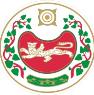 Уполномоченный по правам человека 
в Республике ХакасияДокладО реализации конституционных прав и свобод граждан 
в Республике Хакасия в 2016 году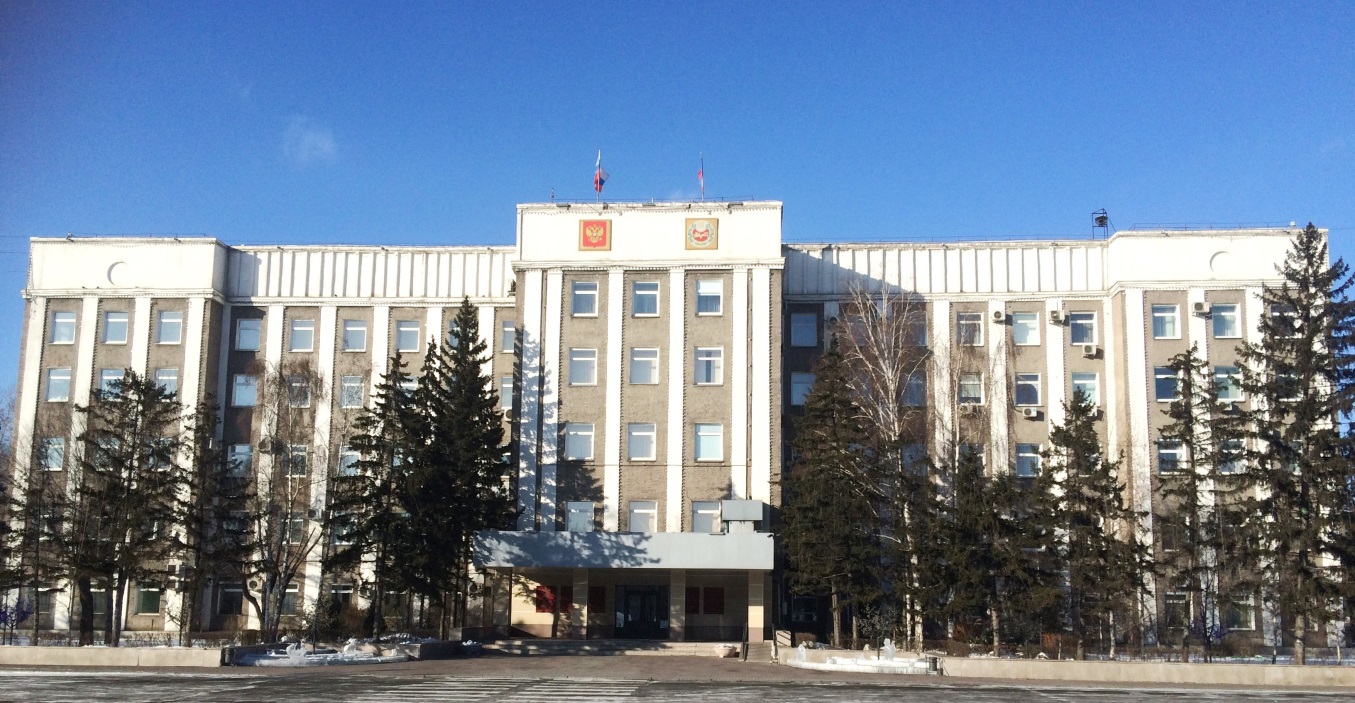 г. Абакан2017 г.Введение2016 год был непростым в жизни Республики Хакасия. Законодательная и  исполнительная власть, органы местного самоуправления субъекта решали сложные задачи по социально-экономическому развитию республики, по выполнению социальных обязательств перед жителями Хакасии в условиях кризиса в экономике всей России. Несмотря на все трудности, в Республике Хакасия были построены важнейшие для республики объекты – перинатальный центр, республиканский культурно-исторический центр, хирургический корпус, высокотехнологичный информационно-образовательный комплекс национальной библиотеки с установкой современного оборудования, школы, детские сады, фельдшерско-акушерские пункты и многое другое. Представляем шестой ежегодный доклад Уполномоченного по правам человека в Республике Хакасия, подготовленный в соответствии со статьёй 15 Закона Республики Хакасия от 09.07.2010 № 63-ЗРХ «Об Уполномоченном по правам человека в Республике Хакасия». В Докладе изложена характеристика состояния реализации конституционных прав и свобод граждан в Республике Хакасия в 2016 году, анализ негативных ситуаций и событий, которые повлекли за собой нарушение прав, механизм действий Уполномоченного и его рекомендации по предупреждению и восстановлению  нарушенных прав.В ходе подготовки разделов Доклада собраны, изучены и проанализированы материалы, иные сведения, содержащиеся в различных источниках, в том числе:− 	письменная и устная информация, полученная в ходе личного приёма граждан Уполномоченным и сотрудниками аппарата, а также на выездных приёмах в муниципальных образованиях и поселениях республики; − 	сведения о нарушении прав человека, изложенные в жалобах и обращениях, направленных Уполномоченному российскими и иностранными гражданами, лицами без гражданства, находящимися на территории Республики Хакасия, и полученные из других субъектов РФ; − 	информация, представленная органами территориальных структур федеральных органов исполнительной власти РФ, в том числе надзорных и правоохранительных органов, государственной власти Республики Хакасия и органов местного самоуправления; − 	устная и письменная информация, полученная Уполномоченным от должностных лиц в ходе посещения государственных и муниципальных учреждений, в том числе мест содержания под стражей;− 	научные, аналитические, статистические материалы и информация, поступившие в аппарат Уполномоченного при подготовке и проведении конференций, участия в заседаниях круглых столов, совещаний федерального и региональных уровней по правозащитной тематике;− 	публикации в средствах массовой информации и в других источниках. В Докладе отражена основная тематика заявлений, с которыми граждане обращались к Уполномоченному, приведена статистика, качественные характеристики и сравнительный анализ содержания обращений, представлены наиболее характерные примеры жалоб, причины и условия, способствовавшие нарушению прав человека, приводится информация о мерах, принятых Уполномоченным для восстановления справедливости и результатах рассмотрения обращений.Доклад Уполномоченного представляется в Верховный Совет Республики Хакасия, направляется Главе Республики Хакасия – Председателю Правительства Республики Хакасия, Уполномоченному по правам человека в Российской Федерации, прокурору Республики Хакасия.В электронном виде текст Доклада также направляется руководителям организаций, с которыми Уполномоченным заключены Соглашения о сотрудничестве и взаимодействии, депутатам Верховного Совета Республики Хакасия, в министерства и комитеты Правительства Республики Хакасия, в муниципальные образования городов и районов Республики Хакасия, Уполномоченным по правам человека в субъектах Российской Федерации. Полный текст Доклада размещается на сайте Уполномоченного по правам человека в Республике Хакасия, сокращённый вариант – в республиканских СМИ.1. Статистика, содержание и анализ обращений к УполномоченномуВ 2016 году по сравнению с 2015 годом число жалоб к Уполномоченному по правам человека в Республике Хакасия возросло на 9,7% и достигло 970 обращений. Это наибольшее ежегодное количество жалоб за 6 лет работы института Уполномоченного. В число жалоб вошли устные и письменные обращения от жителей Хакасии и других регионов РФ, от иностранных граждан, лиц без гражданства. 154 обращения были приняты на выездных приёмах в муниципальных образованиях.Число обращений, поступивших к Уполномоченному
в 2011-2016 гг.Основными факторами увеличения обращений стали жалобы на нарушение права на социальные гарантии и меры социальной поддержки граждан (120 против 87-АППГ), прав в сфере здравоохранения (68 против 44-АППГ), жалобы на работу правоохранительных органов (122 против 70-АППГ) и исполнения наказаний (75 против 44-АППГ).Наиболее болезненными для льготной категории граждан  в прошедшем году  стали несвоевременные выплаты – компенсации за жилищно-коммунальные услуги, которые для большинства льготников  составляли около 10% от размера получаемых пенсий. Задержки таких выплат, иногда до четырёх месяцев, становилось причиной многочисленных обращений не только к Уполномоченному, но и в органы власти республики и в прокуратуру.Не менее острыми были ситуации с выплатой заработной платы работникам бюджетной сферы, особенно в сельских поселениях. Если в ряде случаев вопрос было возможным решить, в том числе с привлечением надзорных органов и государственной инспекции по труду, то системное решение проблемы, и то не в полном объёме, стало возможным только в конце года после получения республикой финансовой помощи из федерального бюджета. На 54% по сравнению с 2015 годом выросло число жалоб на нарушение прав граждан в сфере здравоохранения, прежде всего по вопросам оказания медицинской помощи и льготного лекарственного обеспечения. Большинство таких обращений было получено от жителей столицы Хакасии. В прошедшем году на 74% больше поступило обращений с жалобами на неправомерные действия (бездействие) правоохранительных органов –  МВД и Следственного управления по Республике Хакасия, на производство следствия и дознания, по вопросам возбуждения уголовных дел.Предметом рассмотрения  Уполномоченным стали 75 жалоб (44-АППГ) по вопросам исполнения наказаний УФСИН России по Республике Хакасия, 18 из них  – поступили из других регионов РФ. Если в 2015 году на нарушение права на благоприятную окружающую среду и возмещение ущерба от экологических правонарушений от жителей Хакасии поступило только одно обращение, то в прошедшем году их было уже девять, из них 4 – коллективные (жалобы на граждан, не соблюдающих правила содержания большого поголовья домашних животных в поселении).Численность жалоб на 1 000 человек населения (индекс социальной напряжённости) и динамика количества обращений*- без учёта обращений, поступивших из других субъектов РФ в 2015 и 2016 годах соответственно.В то же время, уменьшилось количество жалоб по вопросам выделения земельных участков для строительства, фермерства, садоводства и огородничества и выселения и жилища. В 7 раз меньше поступило обращений по компенсации ущерба от стихийных бедствий и чрезвычайных происшествий, в 5 раз – по вопросам купли-продажи жилых домов.Если в 2015 году от пенсионеров по вопросам назначения и пересмотра размеров пенсий, неполучения денежных средств из  обанкротившихся негосударственных пенсионных фондов Уполномоченному поступило 30 жалоб, то в 2016 году их число снизилось на 43%.На том же уровне – 11 жалоб, - осталось число обращений по вопросам военной службы по призыву. 83 обращения (- 32,5% АППГ) обратилось  граждан по вопросам судебной защиты прав и свобод человека, обжалования судебных решений, порядка рассмотрения дел в суде и деятельности судебных приставов, возмещения вреда и взыскания алиментов.На 20% больше к Уполномоченному поступило обращений, не связанных с жалобами на действия (бездействие) должностных лиц органов власти и органов местного самоуправления – по урегулированию межличностных отношений, консультаций в виде бесплатной юридической помощи по гражданско-правовым вопросам. Распределение жалоб на действия (бездействие) органов властиЗначительное увеличение числа жалоб и обращений на действия (бездействие) со стороны региональных органов власти в 2016 году обусловлен сложной экономической обстановкой в Хакасии, нехваткой денежных средств на выплату компенсаций льготным категориям граждан, на приобретение и получение льготных лекарств, несвоевременное финансирование муниципальных образований, не выполнявших по этой причине ряд своих социальных обязательств.В то же время следует отметить определённую условность в определении субъектов  таких жалоб, тем более, когда заявитель в одном разноплановом обращении к Уполномоченному нередко жалуется сразу на несколько органов власти.Некоторые обращения граждан, касающиеся неправомерных действий коммерческих организаций, нарушающих права неопределённого числа жителей Хакасии, стали предметом обращения Уполномоченного в прокуратуру Республики Хакасия.Так, в октябре к Уполномоченному поступили обращения от жителей республики с жалобами на действия Хакасского муниципального банка (далее – ХМБ), который взимал с граждан дополнительную комиссию за каждую квитанцию при уплате налогов в бюджет Российской Федерации. Аналогичного содержания информация о действиях ХМБ была размещена в СМИ. В ходе проверки информация подтвердилась. Действительно за каждую выписанную квитанцию взималась так называемая плата за обслуживание в размере 40 рублей вне зависимости от суммы налога, уплачиваемого гражданином. Позиция руководства ХМБ,  направленная на получение дополнительных дивидендов, нарушала права граждан при осуществлении ими конституционной обязанности уплаты налогов и сборов. В нарушение ст. 60 Налогового Кодекса РФ,  налогоплательщики, кроме основного платежа, по требованию банка вынуждены были вносить дополнительные суммы, что вело к усилению социальной напряжённости в республике, в первую очередь среди самой дисциплинированной категории – пенсионеров, которые составляют около трети взрослого населения Хакасии, а также среди других малоимущих граждан, оплачивающих налоги.   Отделения других банков, действующих на территории Хакасии, Закон не нарушали.  По итогам прокурорской проверки в отношении руководства ХМБ было возбуждено административное производство по ч. 2 ст. 14.8 КоАП РФ и внесено предписание.  С разъяснением порядка получения компенсаций Уполномоченный выступил в СМИ.Традиционно самое большое число обращений – 53% по всем категориям, поступило из г. Абакана. В этом же муниципальном образовании наибольшая динамика удельного веса обращений – 2, 4% и численность жалоб на 1 000 человек населения (индекс социальной напряжённости), который составил 2,87 (2,5-АППГ). В г. Черногорске на 22% больше, чем в 2015 году поступило жалоб на невыплату заработной платы, несоблюдение социальных гарантий, не осуществление мер социальной поддержки, на нарушения прав в жилищно-коммунальной сфере. Кроме г. Абакана – из г. Черногорска поступило жалоб на работу правоохранительных органов и правосудия больше, чем из других муниципальных образований.Если в 2015 году среди сельских районов  наибольшая динамика удельного веса числа обращений граждан (4,4% от общего числа обращений) отмечалась в Орджоникидзевском районе, в котором было и  самое высокое число жалоб на тысячу человек населения (3,3), то в прошедшем 2016 году к Уполномоченному от жителей этого района поступило только 2 обращения (39-АППГ). Снизилось, по сравнению с прошлым годом, число обращений из Таштыпского и Бейского районов.  В 2016 году среди сельских районов по числу поступивших обращений лидирует Усть-Абаканский район (+41%) – жалобы на работу правоохранительных органов, нарушение права на труд и социальные гарантии населения, неисполнение судебных решений, медицинское обеспечение и другие. В этом же районе отмечается и самый высокий на селе индекс социальной напряжённости 1,49. Далее идёт Боградский район с индексом 1,48 с жалобами на невыплату социальных пособий и заработной платы, на работу правоохранительных органов и правосудие.Результаты рассмотрения письменных обращений 
Уполномоченным по правам человека в Республике Хакасия в 2016 годуПодробная статистика и анализ ситуации по каждому направлению приведены в отдельных разделах Доклада.2. Выполнение рекомендаций Верховного Совета Республики Хакасия, принятых по Докладу Уполномоченного в 2016 году25.02.2016 года Верховный Совет Республики Хакасия принял Постановление о Докладе Уполномоченного по правам человека в Республике Хакасия о реализации конституционных прав и свобод в Республике Хакасия в 2015 году.В своём Постановлении Верховный Совет Республики Хакасия рекомендовал Правительству и Верховному Совету Республики Хакасия, Уполномоченному, органам исполнительной власти и органам местного самоуправления выполнить мероприятия, направленные на решение проблемных вопросов, отмеченных в Докладе Уполномоченным,  стабилизацию социально-экономической обстановки в республике, восстановление нарушенных прав граждан. По информации, полученной Уполномоченным, рекомендации в течение 2016 года не всегда выполнялись в полном объёме.Правительство Республики Хакасия:Об обеспечении контроля за соблюдением социальных гарантий и мер социальной поддержки льготным категориям граждан, выплатой пособий и компенсацийВ течение 2016 года исполнительными органами власти предпринимались действия по оказанию мер социальной поддержки льготным категориям граждан.В соответствии с Законом Республики Хакасия от 21.02.2014 г  № 15-ЗРХ «О дополнительных мерах социальной поддержки лиц, вышедших на трудовую пенсию по старости, и о внесении изменений в отдельные законодательные акты Республики Хакасия в сфере социальной поддержки населения», Министерством труда и социальной защиты Республики Хакасия приняты решения о предоставлении мер социальной поддержки 962 гражданам.В Республике Хакасия меры социальной поддержки гражданам  предоставлялись в форме компенсационных выплат по оплате жилья и коммунальных услуг, обеспечению топливом, за пользование телефоном, в натуральном выражении – по лекарственному обеспечению, зубопротезированию, проезду на транспорте.На реализацию Закона Республики Хакасия «О мерах социальной поддержки ветеранов, проживающих на территории Республики Хакасия»  в 2016 году было  направлено 678 590 тыс.  рублей (2015 г. - 645,0 млн. рублей).  Осуществлялось финансирование на реализацию Закона Республики Хакасия «О мерах социальной поддержки реабилитированных лиц и лиц, признанных пострадавшими от политических репрессий», на меры социальной поддержки по оплате жилищно-коммунальных услуг для федеральных льготников.Число лиц, награждённых знаками «Почётный донор СССР» и «Почётный донор России» и имеющих право на ежегодную денежную выплату, на 01.01.2017 года составляет 1882 человек (на 01.01.2016 г. – 1855 чел.). Данным гражданам за 2016 год произведены выплаты на сумму 23,56 млн. рублей, в 2015 г. – 22,9 млн. рублей из средств федерального бюджета.  18 инвалидам и участникам Великой Отечественной войны произведена выплата компенсаций страховых премий по договору обязательного страхования владельцев транспортных средств. В целях реализации постановления Правительства Российской Федерации от 22.02.2012 № 142 «О финансовом обеспечении и об осуществлении выплаты ежемесячной денежной компенсации, установленной частями 9, 10 и 13 статьи 3 Федерального закона «О денежном довольствии военнослужащих и предоставлении им отдельных выплат» за 2015 год подготовлены и направлены в Федеральную службу по труду и занятости реестры на выплату за счёт средств федерального бюджета 352 гражданам денежных компенсаций на сумму 27,9  млн. рублей.Вместе с тем, в течение 2016 года своевременно и в полном объёме до 01.01.2017 г.  компенсационные выплаты льготным категориям граждан – ветеранам труда Республики Хакасия и лиц, к ним приравненных, направить не удалось. Количество обращений к Уполномоченному с жалобами на  неисполнения обязательств Правительства о социальных гарантиях и мерах социальной поддержки населения, увеличилось на 40 процентов (120 против 87 – АППГ).О контроле по вопросам законности увольнения, выплаты заработной платы в организациях всех форм собственности, в том числе разрешения ситуации с «серыми» зарплатами в Республике ХакасияПо информации Государственной инспекции труда Республики Хакасия:В 2016 году государственными инспекторами труда было проверено 643 хозяйствующих субъекта в 2015 году – 548, что составило 2,3 % от общего числа зарегистрированных в установленном порядке в Республике Хакасия хозяйствующих субъектов. В течение года в отношении юридических лиц и индивидуальных предпринимателей проведено 964 проверки (в 2015 г. – 631).В ходе проведённых в 2016 году всех проверок государственными инспекторами труда было выявлено 2848 нарушений трудовых прав работников (в 2015 г. – 3065), в том числе связанных с охраной труда. Было проведено 926 внеплановых проверок, что на 78 % (407 проверок) превысило показатель 2015 г. Рост внеплановых проверок связан с повышением активности граждан в защите своих прав. Наибольшее количество нарушений было выявлено в организациях оптовой и розничной торговли – 34%; обрабатывающих производствах – 13%; строительства – 8%; добычи полезных ископаемых – 4%. Удельный вес устранённых нарушений в общем количестве выявленных нарушений требований трудового законодательства и иных нормативных правовых актов, содержащих нормы трудового права, в 2016 году составил 90 %. В течение 2016 г. выявлено 132 работника, работающих без оформления трудовых отношений, с 69 работниками по требованию госинспекторов труда заключены трудовые договора. Всего в республике в результате работы Межведомственных рабочих групп легализовано 13377 работников. Выплачено в Пенсионный фонд Российской Федерации страховых взносов на сумму 14,7 млн. рублей (за 9 месяцев).В целом, в связи с выявленными нарушениями законодательства об оплате труда  должностных лиц, юридических лиц и лиц, осуществляющих предпринимательскую деятельность без образования юридического лица, в течение 2016 г. наложено административных штрафов на сумму 1758,5 тыс. руб. (1517 тыс. руб. в 2015 г.).За 2016 г. выдано более 270 предписаний по устранению нарушений, связанных с оплатой труда. В течение всего 2016 г. наиболее остро стоял вопрос о несвоевременности выплаты заработной платы работникам бюджетных учреждений, в особенности учреждений Аскизского и Боградского районов Республики Хакасия.Органами прокуратуры было установлено 5416 нарушений законов, посягающих на трудовые права граждан, по которым приняты меры прокурорского реагирования. В истекшем году прокурорами в области оплаты труда внесено 267 представлений об устранении нарушений закона, объявлено 108 предостережений, в интересах работников в суды направлено 3226 заявлений о взыскании задолженности по заработной плате на общую сумму свыше 66 млн. рублей.Всего в 2016 году в результате принятых мер прокурорского реагирования погашено долгов по оплате труда на сумму свыше 100 млн. рублей.Задолженность по заработной плате в бюджетных учреждениях сложилась вследствие недофинансирования бюджетных организаций по причине отсутствия достаточного объёма средств доходной части в бюджетах муниципальных образований. В декабре 2016 г. Правительством Республики Хакасия в адрес муниципальных образований республики выделено дополнительное финансирование на сбалансирование местных бюджетов и ликвидацию имеющихся задолженностей по заработной плате и социальным выплатам, что позволило погасить задолженность по заработной плате.О рассмотрении вопроса о создании центра адаптации лиц, освободившихся из мест лишения свободыВ рамках заключённого Соглашения о сотрудничестве и взаимодействии УФСИН России по Республике Хакасия и ГУФСИН России по Красноярскому краю, до 2013 года такие лица направлялись в Минусинский филиал КГБУ «Красноярский краевой Центр социальной адаптации лиц, освобождённых из мест лишения свободы». В дальнейшем администрация Центра отказалась оказывать данную услугу без оплаты. Совещания, проведённые в 2014-2015 гг., не определили возможности   организации Центра на территории Хакасии из-за отсутствия финансирования. Обращения Уполномоченного в ФСИН России по данному вопросу положительных результатов не дали.При отсутствии Центра в Хакасии, помощь в адаптации бывших осуждённых в 2016 году, кроме помощи со стороны учреждений УФСИН России по Республике Хакасия, оказывалась Министерством труда и социального развития республики.   Так, в ГАУ РХ «Объединение «Абаканский пансионат ветеранов» на полном государственном обеспечении на 01.01.2017 года проживали 97 человек из числа лиц без определённого места жительства и 12 человек, ранее отбывавших наказание в местах лишения свободы.Лица, освободившиеся из мест лишения свободы, при отсутствии медицинских противопоказаний направлялись на временное проживание в ГБУ РХ «Социальная гостиница». На 01.01.2017 года в учреждении проживали 25 человек, освободившихся из мест лишения свободы, 1 человек, осуждённый без лишения свободы, и 3 человека, осуждённых ранее.За 2016 год в государственные казённые учреждения Республики Хакасия – управления социальной поддержки населения городов и районов обратились 615 человек, из них 462 человека из числа лиц без определённого места жительства, 108 человек, освободившихся из мест лишения свободы, и 45 человек, осуждённых без лишения свободы.В период низких температур с 01.01.2016 года по 29.02.2016 года в городе Абакане ежедневно свыше 80 человек из числа лиц без определённого места жительства, в том числе лиц, ранее отбывавших наказание в местах лишения свободы, обеспечивались горячим питанием, тёплой одеждой и обувью. Верховный Совет Республики Хакасия:О рассмотрении вопроса оказания содействия УФСИН России по Республике Хакасия в трудоустройстве осуждённых, отбывающих наказание в исправительных учреждениях, а также о возможности участия малого и среднего бизнеса республики в создании рабочих мест на территориях исправительных учреждений21.07.2016 в Правительстве Республики Хакасия состоялось рабочее совещание по решению проблемных вопросов, связанных с трудоустройством лиц, осуждённых к исправительным работам. В совещании участвовали руководство и начальники подразделений УФСИН России по Республике Хакасия, руководители профильных комитетов Правительства республики, главы муниципальных образований. Актуальность рассмотренного вопроса связана с увеличением до 80% приговоров суда с указанным видом наказания. В то же время, в муниципальных образованиях отсутствуют в достаточном количестве рабочие места для трудоустройства осуждённых к исправительным работам. Имеются проблемы социального характера, связанные с утратой осуждёнными документов, необходимых для трудоустройства, а также имеющиеся медицинские заключения, связанные с ограничением в трудоустройстве по состоянию здоровья.По итогам совещания, приняты рекомендации для правоохранительных органов, органов местного самоуправления, прокуратуры, территориальных отделов центра занятости населения, руководителей организаций, включённых в перечень предприятий для отбывания наказания в виде исправительных работ. Начальник УФСИН России по Республике Хакасия Я.И. Бажан обратился в Правительство Республики Хакасия о внесении в порядке законодательной инициативы на рассмотрение Верховного Совета Республики Хакасия об установлении пониженной ставки на прибыль для организаций, использующих труд осуждённых.   08.12.2016 года из Министерства финансов Республики Хакасия в адрес УФСИН поступил мотивированный ответ, из которого следует, что в связи с тем, что «регион является дотационным и предоставление финансовой помощи из федерального бюджета поставлено в зависимость от результатов выполнения регионом мероприятий по оздоровлению региональных финансов, в настоящее время предоставить дополнительные преференции по налогу на прибыль организаций не представляется возможным». Тем не менее, по информации УФСИН России по Республике Хакасия, в 2016 году учреждениями уголовно-исполнительной системы Хакасии выпущено товарной продукции, выполнено работ и оказано услуг для нужд УФСИН на сумму более 39,7 млн. рублей. Основными видами продукции стали: производство металлических изделий, мебели, швейных изделий, сельскохозяйственной продукции и пищевых продуктов. О подготовке и направления предложений в Государственную Думу ФС РФ об усилении административной ответственности за незаконную перепланировку жилых помещений в многоквартирных жилых домахИз мониторинга судебной практики в субъектах РФ установлено, что в настоящее время российским законодательством предусмотрен ряд мер для защиты прав жителей многоквартирного дома от недобросовестных соседей.В перечне таких мер – административное  предупреждение или штраф (например, за предусмотренные ст. 6.4 КоАП РФ нарушения санитарно-эпидемиологических требований к эксплуатации жилых помещений, ст. 7.21 КоАП РФ – порчу жилых помещений). Кроме того, в соответствии со ст. 91 ЖК РФ, возможно выселение из жилого помещения, занимаемого на основании договора социального найма, либо, согласно ст. 293 ГК РФ, лишение права собственности на жилое помещение.Так, в  случае действий собственника по порче помещения: разрушение инженерных сетей и оборудования, самовольная перепланировка и переустройство, создающие угрозу жилому дому, нарушение санитарных правил содержания жилых помещений, за эти деяния нарушитель может быть подвергнут административному штрафу по ст. 7.21 КоАП РФ в сумме от 2000 до 2500 рублей.  В прошедшем году в Государственной Думе ФС РФ уже обсуждался вопрос о возможном изменении, в том числе увеличении, размера административного штрафа по данной статье КоАП РФ, однако законодательно размер штрафа остался прежним – в  редакции Федерального закона от 22.06.2007 № 116-ФЗ. Изменения, внесённые Федеральным законом в Кодекс Российской Федерации об административных правонарушениях от 28 декабря 2016 года № 510-ФЗ, размера административного штрафа в указанной статье, не коснулись, он остался прежним.  О выполнении рекомендаций Уполномоченным по правам человека в  Республике Хакасия:В ходе мониторинга правоприменения Закона Республики Хакасия от 11.11.2004 № 84-ЗРХ «О мерах социальной поддержки ветеранов, проживающих на территории Республики Хакасия», установлено, что положения статьи 6 указанного Закона применить на практике в течение года в полном объёме не представлялось возможным. Лицам, которым присвоено звание "Ветеран труда Республики Хакасия", и приравненных к ним лицам, положенные льготы выплачивались с задержкой более трёх месяцев. Компенсационные выплаты за телефон – не выплачивались около года. До 01.01.2017 задолженности по льготам полностью не погашены.В соответствии пп. 3 ч. 2 Постановления Верховного Совета Республики Хакасия от 25.02.2016 № 969-26 – о рекомендациях по Докладу Уполномоченного, 19.04.2016 Уполномоченный по правам человека в Республике Хакасия обратился в Правительство Республики Хакасия, УФМС по Республике Хакасия, Государственную инспекцию труда по Республике Хакасия, УФСИН России по Республике Хакасия, УФССП России по Республике Хакасия, Министерство образования и науки Республики Хакасия, Министерство труда и социального развития Республики Хакасия, Министерство внутренних дел по Республике Хакасия и Главам муниципальных образований с предложениями о разработке мер по совершенствованию деятельности этих организаций по соблюдению прав граждан, в свете выполнения указанного Постановления Верховного Совета Республики Хакасия.   24.12.2016 года Уполномоченный направил письма в органы исполнительной власти Республики Хакасия, структурные подразделения федеральных органов власти, осуществляющих свою деятельность на территории Республики Хакасия с просьбой о предоставлении информации о выполнении Постановления Верховного Совета Республики Хакасия по Докладу-2015. Подробная информация о  реализации конституционных прав и свобод граждан на территории Республики Хакасия в 2016 году полученная из этих организаций, изложена в соответствующих разделах настоящего Доклада.Управление по вопросам миграции МВД по Республике Хакасия:О принятых мерах по выдаче (замене) паспорта гражданина Российской Федерации в целях реализации конституционных прав граждан Российской Федерации избирать и быть избранными в органы государственной власти Республики Хакасия и органы местного самоуправления в Республике Хакасия, участвовать в референдумах.В целях реализации конституционных прав граждан Российской Федерации избирать и быть избранными в органы государственной власти и органы местного самоуправления Республики Хакасия, а также участвовать в референдумах, Управлением по вопросам миграции МВД осуществляется предоставление государственных услуг, в том числе по оформлению и выдаче основных документов, удостоверяющих личность гражданина Российской Федерации.В целях оказания содействия избирательным комиссиям, главам муниципальных образований Республики Хакасия, в соответствии с п. 5 ст. 16 Федерального закона от 12.06.2002 № 67-ФЗ «Об основных гарантиях избирательных прав и права на участие в референдуме граждан Российской Федерации» направлено 99684 сведений в отношении граждан Российской Федераций, зарегистрированных по месту жительства или снятых с регистрационного учёта, приобрётших российское гражданство, а также получивших (заменивших) паспорта гражданина Российской Федерации. В 2016 году оформлено 25701 паспорт гражданина Российской Федерации, из них гражданам по достижении 14-летнего возраста – 441, в связи с приобретением гражданства – 404, с достижением 20-летнего возраста – 4687, с достижением 45–летнего возраста – 6763. В течение года 16 граждан, зарегистрированных по месту жительства в Хакасии, заменили паспорт гражданина СССР, образца 1974 года, на паспорт гражданина Российской Федерации. Фактов незаконной выдачи и нарушений срока оформления паспортов не допущено.Министерство внутренних дел по Республике Хакасия:Осуществление контроля за законностью возбуждения или отказа в возбуждении уголовных дел. Контроль за качеством, объективностью и сроками расследования уголовных дел органами следствия и дознания подразделений МВДПо информации, полученной из МВД по Республике Хакасия, следует, что в 2016 году в органы внутренних дел республики поступило 126727 (-16%) заявлений, сообщений и иной информаций о преступлениях, административных правонарушениях и иных происшествиях. По 10389 (-17%) рассмотренным сообщениям принято решение о возбуждении уголовного дела, по 14124 (АППГ- 14124) о возбуждении дела об административном правонарушении. Реализован комплекс мероприятий по соблюдению законности при приёме, регистрации, разрешении и учёте правонарушений и преступлений. Увеличилось на 38,3% количество проведённых проверок учётно-регистрационной дисциплины (675). Проведено два этапа оперативно-профилактического мероприятия «Законность».Усиление ведомственного контроля обусловило снижение в 5 раз (с 37 до 7) фактов укрытия от регистрации сообщений о происшествиях. Количество необоснованно списанных материалов доследственной проверки сократилось в 2 раза. Не допущено отказов в принятии сотрудниками органов внутренних дел заявлений граждан о преступлениях. Приняты меры по повышению качества предварительного расследования. В органах дознания число уголовных дел, расследованных с превышением установленного УПК РФ срока, снижено на 12,3%, в следственных подразделениях на 9,1%. В результате принятых в 2016 году мер удалось сохранить контроль над криминальной ситуацией и обеспечить реализацию конституционных прав граждан в Республике Хакасия.Министерство труда и социального развития Республики Хакасия:С учётом рекомендаций, указанных в Постановлении Верховного Совета Республики Хакасия от 25.02.2016 г. № 969-26, в части касающейся деятельности Министерства по решению вопроса оказания помощи инвалидам-колясочникам, проживающим в многоквартирных домах, по обустройству беспрепятственного доступа в жилые помещения, Министерство проинформировало:в соответствии с постановлением Правительства Республики Хакасии № 579 от 28.11.2016 год «О реализации в Республике Хакасия постановления Правительства Российской Федерации от 09.07.2016 № 649 «О мерах по приспособлению жилых помещений  и общего имущества в многоквартирном доме с учётом потребностей инвалидов», органам местного самоуправления муниципальных образований Республики Хакасия рекомендовано в срок до конца 2016 года:1) 	создать муниципальные комиссии по обследованию жилых помещений, входящих в состав муниципального жилищного фонда, частного жилищного фонда, занимаемых инвалидами и семьями, имеющими детей-инвалидов, и используемых для их постоянного проживания, и общего имущества в многоквартирных домах, в которых расположены указанные жилые помещения, в целях их приспособления с учётом потребностей инвалидов и обеспечения условий их доступности для инвалидов и утвердить их составы;2) 	утвердить планы мероприятий по приспособлению жилых помещений, входящих в состав муниципального жилищного фонда, частного жилищного фонда, занимаемых инвалидами и семьями, имеющими детей-инвалидов, и используемых для их постоянного проживания, и общего имущества в многоквартирных  домах, в которых расположены указанные  жилые помещения, с учётом потребностей инвалидов и обеспечения  условий  их доступности для инвалидов.В течение 2017 года работа по оказанию помощи инвалидам-колясочникам, проживающим в многоквартирных домах, по обустройству беспрепятственного доступа в жилые помещения будет продолжена совместно с администрациями городских округов и муниципальных районов республики. О мероприятиях для решения вопроса оказания помощи инвалидам-колясочникам, проживающих в многоквартирных жилых домах, в части обустройства беспрепятственного доступа в жилые помещенияВ соответствии с ч. 1 ст. 15 Федерального закона «О социальной защите инвалидов в Российской Федерации» от 24.11.1995 № 181-ФЗ, органы местного самоуправления и организации независимо от организационно-правовых форм создают условия инвалидам (включая инвалидов, использующих кресла-коляски и собак-проводников) для беспрепятственного доступа к объектам социальной инфраструктуры (жилым, общественным и производственным зданиям, строениям и сооружениям, спортивным сооружениям, местам отдыха, культурно-зрелищным и другим учреждениям).Республиканское общество инвалидов представило сведения об инвалидах-колясочниках, нуждающихся в изготовлении приспособлений для въезда-выезда из домов. Несмотря на то, что инвалиды-колясочники в основном проживают на первых этажах, по данным, имеющимся в ХРО ООО Всероссийского Общества инвалидов, в настоящее время остро нуждаются в таких приспособлениях 22 человека.Цена вопроса (без проектирования) около 30 тысяч руб. на каждое приспособление + проект до 15 тыс. за изделие = 990 тыс. рублей (в ценах на июль 2016 года).При изготовлении пандуса, а не приспособления, проектирование и изготовление будут стоить на порядок дороже. Например, по обращению одного из заявителей, для проектирования, изготовления и монтажа изделия, текст письма Уполномоченного в проектную организацию и организацию-изготовителя содержал просьбу о решении вопроса изготовления и установки не пандуса, а  откидной металлической площадки в подъезде на первом этаже дома, где проживает заявитель. В качестве предложения, изготовление указанных приспособлений для инвалидов-колясочников Уполномоченный направил в Региональное отделение Партии «ЕДИНАЯ РОССИЯ» для рассмотрении возможности о включении таких работ в партийный проект «Доступная среда».  Уполномоченный также полагает целесообразным рассмотреть возможность изготовления удобных подъездных путей к многоквартирным жилым домам в перечне мероприятий при проведении капитального ремонта таких домов. Министерство образования и науки Республики Хакасия:О создании рабочей группы для решения вопроса использования администрациями муниципальных образований Республики Хакасия свободного муниципального жилого фонда, ремонта жилых помещений из муниципального жилого фонда и дальнейшей передаче их детям-сиротамПриказом Министерства от 11.04.2016 № 100-592 для этих целей указанная рабочая группа создана.В настоящее время Министерством проводится анализ неиспользуемых жилых помещений, предоставленных детям-сиротам по договорам найма специализированного жилого фонда. Органами местного самоуправления будут выполнены и в первом квартале 2017 года представлены в Министерство расчёты потребности в финансовых средствах для проведения ремонта данных жилых помещений за счёт средств местных бюджетов. В дальнейшем совместно с уполномоченными органами муниципальных образований будет рассмотрена возможность использования пустующих жилых помещений для передачи детям-сиротам.3. Реализация права на жилище и жилищно-коммунальное обслуживание3.1. Обеспечение жильём детей-сирот и детей, 
оставшихся без попечения родителейК Уполномоченному по правам человека продолжают поступать обращения детей-сирот, детей, оставшихся без попечения родителей, а также лиц из их числа, по вопросу реализации их права на предоставление жилых помещений.Дети-сироты и дети, оставшиеся без попечения родителей, - одна из наиболее социально уязвимых групп граждан, нуждающаяся в повышенном внимании со стороны государства. Одним из важнейших направлений государственной социальной политики Российской Федерации является защита имущественных и жилищных прав детей-сирот. Обращения к Уполномоченному по правам человека в Республике Хакасия 
по вопросам обеспечения жилыми помещениями детей-сирот и детей, оставшихся без попечения родителей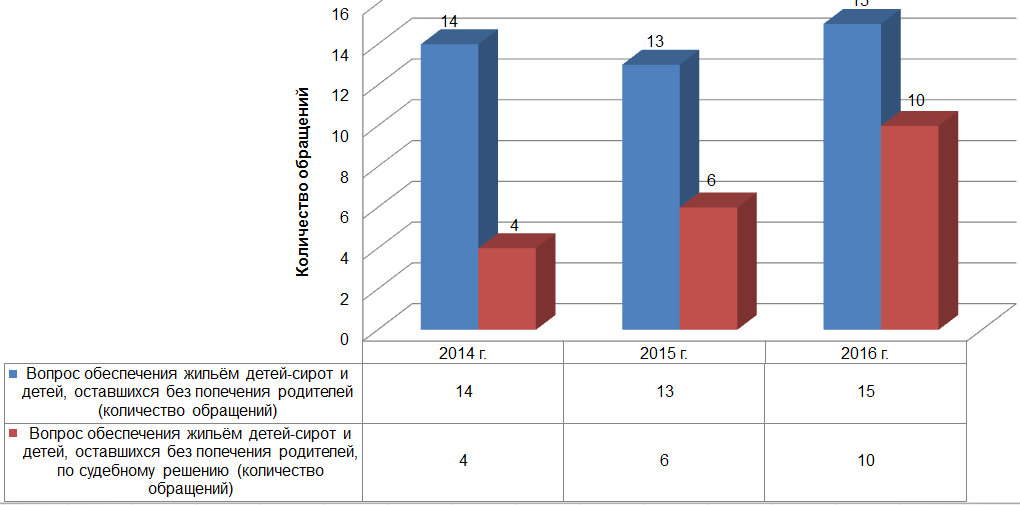 Проблема обеспечения детей-сирот жильём актуальна не только для Хакасии. Тем не менее, в республике на получение жилья по состоянию на 31.12.2016 года претендуют 3960 человек из числа детей-сирот, детей, оставшихся без попечения родителей, из которых у 1923 человек право на получение жилого помещения фактически наступило, но не реализовано. 683 человека данной категории имеют на руках вступившие в силу судебные решения о предоставлении им жилья. В 2016 году на финансирование мероприятий по обеспечению детей-сирот жилыми помещениями было выделено 318206 тыс. рублей, из которых 101252 составили средства федерального бюджета и 216954 – средства республиканского бюджета. Это наибольшая сумма, которая ежегодно выделялась для строительства жилья детям-сиротам в Республике Хакасия.   Всего в 2016 году новоселье в республике отметили 305 человек из числа детей-сирот,  детей, оставшихся без попечения родителей и лиц из их числа (в 2015 г. - 157, 2014 г. - 175 человек).На финансирование мероприятий по обеспечению детей-сирот жилыми помещениями в 2017 году запланировано выделение 249752 тыс. рублей: из них 101002 тыс. рублей – за счёт средств федерального бюджета, 148750 тыс. рублей – за счёт средств регионального бюджета.Информация об обеспечении жильём детей-сирот, детей, оставшихся без попечения родителей, лиц из их числа в 2016 годуОднако, несмотря на значительные средства, выделяемые на выполнение социальных обязательств перед детьми-сиротами, этих средств не достаточно для обеспечения всех нуждающихся сирот республики жилыми помещениями, проблема обеспечения детей-сирот жильём решается крайне медленно.Потребность муниципальных образований в средствах на исполнение государственных полномочий по обеспечению жильём детей-сирот составляет 1 млрд. 789 млн. рублей, что в несколько раз превышает сумму, предусмотренную на эти цели на три предстоящих финансовых года.Без достаточного финансирования и отсутствия необходимого количества жилых помещений специализированного жилищного фонда, проблема своевременного обеспечения жильём детей-сирот остаётся нереализованной. В целях исполнения судебных решений в интересах детей-сирот, определённая работа в данном направлении проводится Управлением Федеральной службы судебных приставов Республики Хакасия (далее – УФССП). По информации УФССП, в 2016 году в данной организации на исполнении находилось 222 исполнительных производства о предоставлении жилья детям-сиротам и детям, оставшимся без попечения родителей, из которых 13 исполнительных производств  были возбуждены в 2016 году. За прошедший год сотрудниками УФССП было окончено 132 исполнительных производства по данному направлению, 97 из которых были окончены фактическим исполнением. 90 исполнительных производств о предоставлении жилья детям-сиротам и детям, оставшимся без попечения родителей, продолжают находиться на исполнении.Основной проблемой при исполнении данной категории исполнительных производств, препятствующей реальному их исполнению в установленные законом сроки, является неплатёжеспособность должников. В администрациях отсутствует свободный муниципальный жилой фонд, а также денежные средства, необходимые для приобретения жилья.Перечень неисполненных исполнительных производств, по которым должниками выступают субъект Российской Федерации, органы государственной власти, муниципальные образования, территориальные органы федеральных органов исполнительной власти, бюджетные учреждения всех уровней, ежеквартально направляется в адрес Правительства, Верховного Совета и Прокуратуры Республики Хакасия с целью обеспечения контроля за исполнением социально значимых исполнительных производств и принятия решений проблемы своевременного обеспечения жилыми помещениями детей-сирот, детей, оставшихся без попечения родителей, и лиц из их числа.К Уполномоченному по правам человека в Республике Хакасия также поступают обращения так называемых «возрастных сирот» о необходимости их постановки на учёт детей-сирот, детей, оставшихся без попечения родителей, и лиц из их числа, нуждающихся в предоставлении жилого помещения.Так, с данным вопросом к Уполномоченному обратился гр. Ф., - оставшийся в детстве без попечения родителей, которому на момент обращения исполнилось 36 лет. Такие обращения не являются редкостью. Более половины из них поступают от лиц, содержащихся в исправительных учреждениях, особенно от категории граждан, которые с подросткового возраста, неоднократно отбывают наказание в местах лишения свободы и только в зрелом возрасте понявших, что после освобождения идти некуда. Однако, дополнительные гарантии по социальной поддержке детей-сирот и детей, оставшихся без попечения родителей, а также лиц из их числа, установленные Федеральным законом от 21 декабря 1996 года № 159-ФЗ, в том числе и на внеочередное обеспечение жилым помещением по договору социального найма, распространяются на детей-сирот, детей, оставшихся без попечения родителей, и лиц из их числа до достижения ими возраста 23 лет.По достижении возраста 23 лет указанные граждане уже не могут рассматриваться в качестве лиц, имеющих право на предусмотренные Федеральным законом от 21 декабря 1996 года № 159-ФЗ меры социальной поддержки, так как они утрачивают одно из установленных законодателем условий получения такой социальной поддержки.Установленный законодателем возрастной критерий 23 года учитывает объективные сложности в социальной адаптации лиц из числа детей-сирот и детей, оставшихся без попечения родителей и направлен на предоставление данной категории граждан дополнительной возможности в течение пяти лет после достижения совершеннолетия самостоятельно реализовать соответствующее право, если по каким-либо причинам с заявлением о постановке таких лиц на учёт нуждающихся в предоставлении жилья не обратились лица и органы, на которых возлагалась обязанность по защите их прав в период, когда они были несовершеннолетними.В адрес Уполномоченного поступило обращение сестёр Ю., относящихся к категории лиц из числа детей-сирот и детей, оставшихся без попечения родителей.Поводом для обращения послужили трудности в признании дома,   половину которого сёстры унаследовали после матери,   непригодным для проживания, в целях их дальнейшей постановки на учёт в качестве детей-сирот, детей, оставшихся без попечения родителей, лиц из их числа, нуждающихся в жилом помещении. Согласно данным технического паспорта дома, по состоянию на 01.07.2016 года физический износ дома составлял 76%. Проживать сёстрам в нём нет возможности. Факт невозможности проживания в доме был также установлен Государственной жилищной инспекцией Республики Хакасия и МКУ «Управление образования администрации Таштыпского района». Однако, в ходе обследования дома сотрудниками администрации Арбатского сельсовета было вынесено заключение, что дом пригоден для проживания.Согласно п. 7 Положения о признании помещения жилым помещением, жилого помещения непригодным для проживания и многоквартирного дома аварийным и подлежащим сносу или реконструкции, утверждённого Постановлением Правительства РФ от 28.01.2006 № 47, оценка и обследование помещения в целях признания его жилым помещением, жилого помещения пригодным (непригодным) для проживания граждан, а также многоквартирного дома в целях признания его аварийным и подлежащим сносу или реконструкции осуществляются межведомственной комиссией, создаваемой в этих целях. Решение вопроса о признании жилых помещений непригодными для проживания и многоквартирных домов аварийными и подлежащими сносу или реконструкции действующее законодательство относит к исключительной компетенции межведомственной комиссии.23.11.2015 года заявители получили ответ  администрации Таштыпского района на своё заявление о проведении обследования дома на предмет его непригодности для проживания, что все жилищные вопросы поселений – не относятся к ведению муниципального образования, и решать их должны непосредственно администрации поселений. Уполномоченным было направлено обращение в прокуратуру Таштыпского района о бездействии администрации Таштыпского района и межведомственной комиссии по принятию решений, связанных с признанием жилого помещения сестёр пригодным (непригодным) для проживания.В результате принятых мер прокурорского реагирования межведомственной комиссией администрации Таштыпского района проведено обследование помещения сестёр.Согласно заключению об оценке соответствия помещения требованиям, установленным в Положении о признании помещения жилым помещением, жилого помещения непригодным для проживания и многоквартирного дома аварийным и подлежащим сносу или реконструкции от 02.12.2016, жилой дом признан непригодным для проживания людей.Полученное сёстрами заключение межведомственной комиссии позволит им реализовать своё право на получение жилого помещения как лицами из числа детей-сирот, детей, оставшимися без попечения родителей. В настоящее время решается вопрос о постановке сестёр на учёт детей-сирот, детей, оставшихся без попечения родителей, нуждающихся в жилых помещениях, в г. Абакане.3.2. О качестве предоставляемых жилищно-коммунальных услугЗа прошедший 2016 год в адрес Уполномоченного поступило 37 обращений по вопросам работы управляющих организаций, товариществ собственников жилья и иных форм управления собственностью, а также по вопросам предоставления коммунальных услуг ненадлежащего качества.В большинстве случаев граждане жаловались на высокие тарифы, установленные общим собранием жильцов,   сообщали о несогласии с суммами, к оплате, начисленными за оказанные услуги ЖКХ, в связи с чем отказывались оплачивать оказанные услуги,   также поступали жалобы на непроизведение управляющими организациями перерасчёта при наличии предписаний Государственной жилищной инспекции республики, а также судебных решений о необходимости проведения перерасчёта платы за оказанные услуги. Во всех случаях гражданам были даны исчерпывающие разъяснения по всем имеющимся вопросам, объяснены порядок действий при невыполнении управляющими организациями своих обязанностей, а также последствия для граждан при игнорировании ими требований об оплате оказанных услуг и варианты решения сложившихся проблем.Особое внимание было уделено решению проблемы неудовлетворительного  теплоснабжения многоквартирного жилого дома, с которой в начале отопительного периода 2016-2017 гг. к Уполномоченному обратились граждане города Черногорска.17.11.2016, по запросу Уполномоченного, Государственная жилищная инспекция Республики Хакасия, сообщила о поступлении в инспекцию жалоб жителей Черногорска на низкую температуру в многоквартирных домах, и проведение проверки ситуации в управляющих компаниях города Черногорска. Было установлено, что основной проблемой теплоснабжения является достаточного запаса угля на котельных организации, обеспечивающей город теплом, – «Хакасский  ТеплоЭнергоКомплекс» (далее – ХакТЭК). Так, вместо десятидневного  (не уменьшаемого) запаса топлива, в котельной ХакТЭКа запаса угля по состоянию на 23.11.2016 было только на двое суток. На дополнительное приобретение угля средства у организации отсутствовали, из-за сложного финансового положения банковские счета были арестованы.  При этом по долгам  физических лиц перед ХакТЭКом, по состоянию на 24.11.2016 г. судебными приставами по решениям суда было возбуждено 1444 исполнительных производств на сумму 28,766 млн. рублей. ХакТЭК является частной организацией, деятельность которой не регулируется муниципалитетом города Черногорска. Вместе с тем, ХакТЭК – основной поставщик тепла для этого города. Перебои теплоснабжения крайне негативно сказываются на десятках тысяч жителей – получателях  коммунальных услуг от ХакТЭКа. Однако администрация города Черногорска и руководство ХакТЭКа, к сожалению, совместно не принимают исчерпывающих мер по соблюдению прав жителей города на получение тепла в отопительный период.Так, по имеющейся информации, с 19 по 22 ноября 2016 года из-за нехватки угля на 20% были снижены нормативные параметры температуры горячей воды на вводе в жилые дома и социальные  объекты: школы, детские сады, медицинские учреждения и другие. Только повышение температуры наружного воздуха позволило несколько стабилизировать обстановку и на 2-3 градуса сделать теплее воду в батареях помещений в зданиях города Черногорска.Критическая обстановка по теплу в г. Черногорска стала объектом информационных сообщений в региональных и федеральных СМИ. Для решения вопросов подачи тепла многоквартирные жилые дома Уполномоченный обратился к Главе г. Черногорска Белоногову В.В., прокурору г. Черногорска Стрельцову Р.В., заместителю Главы Республики Хакасия Попову Н.И. и и.о. руководителя Следственного управления Следственного комитета России по Республике Хакасия Павину В.А.Запас угля на котельных был создан. По сообщению Государственной жилищной инспекции Республики Хакасия, которая 28.11.2016 провела проверку температуры воздуха в жилых помещениях, параметры и нормативы теплоснабжения в помещениях многоквартирных домов выдерживаются и составляют от 21 до 25 градусов тепла, что соответствует существующим нормам.В дальнейшем жалобы на недостаточное теплоснабжение и отсутствие угля в городе угольщиков к Уполномоченному не поступали. 3.3. Проведение капитального ремонта многоквартирных жилых домовВ Республике Хакасия продолжается реализация региональной программы капитального ремонта общего имущества в многоквартирных домах «Капитальный ремонт общего имущества в многоквартирных домах, расположенных на территории Республики Хакасия (2014-2043 годы)».В региональную программу включено 2460 многоквартирных домов общей площадью 7 млн. 409 тыс. 191,49 кв. М.На сегодняшний день собственники 2437 многоквартирных домов формируют фонды капитального ремонта своих домов на счетах регионального оператора.Региональной программой «Капитальный ремонт общего имущества в многоквартирных домах, расположенных на территории Республики Хакасия (2014–2043 годы)» в 2016 году было предусмотрено выполнение капитального ремонта по 261 виду в 254 многоквартирных домах, объем средств на проведение капитального ремонта составил 415,8 млн. рублей за счёт средств собственников помещений. В рамках выполнения Краткосрочного плана реализации региональной программы «Капитальный ремонт общего имущества в многоквартирных домах, расположенных на территории Республики Хакасия (2014–2043 годы)» на 2014–2016 годы» по состоянию на 01 января 2017 года работы по капитальному ремонту общего имущества завершены в полном объёме на 241 объекте. Работы на 19 объектах решениями собственников перенесены на апрель 2017 года (в межотопительный период). За период действия программы 2014-2016 гг. работы по капитальному ремонту общего имущества проведены по 483 видам в 474 многоквартирных домах.Региональная программа принята без учёта средств софинансирования. Единственным источником финансирования программы являются средства собственников помещений в многоквартирных домах в виде обязательных ежемесячных взносов на капитальный ремонт общего имущества многоквартирных домов.Обязанность по уплате взносов на капитальный ремонт возникла у собственников помещений в многоквартирном доме с декабря 2014 года.По состоянию на 01.12.2016 года собираемость по республике составляет 81,09%.С 01 января 2016 года вступили в силу изменения в законодательства, регулирующие права инвалидов, а также предоставляющие право субъектам Российской Федерации устанавливать дополнительные компенсации отдельным категориям граждан в отношении взносов на капитальный ремонт.Верховным Советом Республики Хакасия принят Закон Республики Хакасия от 12.05.2016 № 39-ЗРХ «О мерах социальной поддержки граждан, достигших возраста 70 и 80 лет, в виде компенсации расходов на уплату взносов на капитальный ремонт общего имущества в многоквартирном доме».В адрес Уполномоченного по правам человека в Республике Хакасия поступило коллективное обращение жильцов многоквартирного дома п. Майна, в котором заявители сообщили о своём несогласии с проведением в их доме капитального ремонта. Уполномоченным было установлено, что данный многоквартирный дом включён в региональную программу «Капитальный ремонт общего имущества в многоквартирных домах, расположенных на территории Республики Хакасия (2014 - 2043 годы)».Внесение изменений в региональную программу осуществляется при установлении такой необходимости комиссией, созданной в соответствии с Постановлением Правительства Республики Хакасия от 24.04.2014 № 192 «Об утверждении Порядка установления необходимости проведения капитального ремонта общего имущества в многоквартирном доме».На основании заявления собственников квартир с просьбой не проводить капитальный ремонт в связи с намерением признать его аварийным, региональным оператором мероприятия по организации проведения капитального ремонта были приостановлены.На основании данного заявления 12.04.2016 г. состоялось заседание межведомственной комиссии по вопросам оценки и обследования многоквартирных домов в целях признания их аварийными и подлежащими сносу или реконструкции.В соответствии с Положением о признании помещения жилым помещением, жилого помещения непригодным для проживания и многоквартирного дома аварийным и подлежащим сносу или реконструкции, утверждённым Постановлением Правительства РФ от 28.01.2006 № 47,   признание комиссией многоквартирного дома аварийным и подлежащим сносу может основываться только на результатах, изложенных в заключении специализированной организации.Комиссией было принято решение о поручении администрации г.  Саяногорска организовать работу по привлечению специализированной организации для составления заключения о техническом состоянии Вашего дома, а также для получения рекомендаций о возможности или невозможности его дальнейшего использования.Собственникам квартир дополнительно были разъяснены положения жилищного законодательства об использовании и сохранности жилищного фонда, согласно которому собственники квартир при признании дома аварийным находятся в менее выгодных условиях, чем наниматели жилья по договорам социального найма, которые должны получить благоустроенное соответствующее санитарным нормам жильё равноценное по площади ранее занимаемому. В результате собственники согласились на проведение капитального ремонта в их доме.3.4. Реализация государственных программ, направленных на обеспечение жителей Республики Хакасия жильём3.4.1. Реализация государственной программы Республики Хакасия 
«Жилище (2016 - 2020 годы)»В адрес Уполномоченного по правам человека в Республике Хакасия поступают обращения граждан, касающиеся реализации дополнительных мер социальной поддержки предусмотренной государственной программы Республики Хакасия «Жилище (2016 - 2020 годы)».В 2016 году на выдачу государственных жилищных сертификатов в рамках реализации подпрограммы «Выполнение государственных обязательств по обеспечению жильём категорий граждан, установленных федеральным законодательством» федеральной целевой программы «Жилище» на 2015-2020 годы» из средств федерального бюджета для Республики Хакасия было предусмотрено 15578,3 тыс. рублей (в 2015 году – 12729,9 тыс. рублей).Средства, выделенные на социальные выплаты для приобретения жилья в разрезе отдельных категорий получателей, использованы в полном объёме. В 2016 году выдано 8 сертификатов (в 2015 году было выдано 6 сертификатов). Все выданные сертификаты реализованы. Подпрограмма «Обеспечение жильём молодых семей»В рамках реализации мероприятий подпрограммы «Обеспечение жильём молодых семей» государственной программы Республики Хакасия «Жилище (2016 – 2020 годы), утверждённой постановлением Правительства Республики Хакасия от 27.10.2015 № 555, молодым семьям, в том числе имеющим детей, предусмотрено оказание государственной поддержки в улучшении жилищных условий путём предоставления им социальных выплат на приобретение жилого помещения или строительство индивидуального жилого дома. В соответствии с заключённым между Министерством строительства и жилищно-коммунального хозяйства Российской Федерации и Правительством Республики Хакасия Соглашением о предоставлении в 2016 году субсидии из федерального бюджета от 08.04.2016 № 05 – 190/С  для реализации мероприятий Подпрограммы в 2016 году выделены бюджетные средства в сумме 9984610,00 рублей, в том числе:4 143 610,00 рублей из федерального бюджета;3 453 200,00 рублей из республиканского бюджета;2 387 800,00 рублей – средства местных бюджетов.Согласно постановлению Правительства Республики Хакасия от 19.04.2016 № 177 «О распределении субсидий из республиканского бюджета Республики Хакасия бюджетам муниципальных образований Республики Хакасия на мероприятия по обеспечению жильём молодых семей в рамках подпрограммы «Обеспечение жильём молодых семей» на 2016 год» заключены соглашения с 7 муниципальными образованиями о предоставлении субсидий из республиканского бюджета на реализацию мероприятий Подпрограммы в 2016 году.В результате 14 молодых семей получили свидетельства о праве на получение социальной выплаты на приобретение (строительство) жилого помещения. Так, к Уполномоченному обратился гражданин Б. по вопросу получения его семьёй социальной выплаты на приобретение жилого помещения в рамках подпрограммы «Обеспечение жильём молодых семей» государственной программы Республики Хакасия «Жилище (2016-2020 годы)».Проблема заявителя состояла в том, что на момент обращения рассмотрение заявления его семьи в администрации города Черногорска было отложено до момента вступления в силу приказа Министерства строительства и жилищно-коммунального хозяйства Республики Хакасии, регламентирующего выполнение целевой программы «Жилище (2016-2020 годы)», Приказ № 090-121-п от 20.05.2011 г. не мог применяться в 2016 году, т.к. был разработан в соответствии с актами, регламентировавшими выполнение федеральной целевой программы «Жилище (2011-2015 годы), срок реализации которой истёк.На момент обращения гражданина Б. к Уполномоченному проводилась государственная регистрация проекта приказа Минстроя Республики Хакасия «О реализации подпрограммы «Обеспечение жильём молодых семей» государственной программы «Жилище (2016-2020 годы)». Данный проект приказа предусматривает установление     Порядка формирования списка молодых семей - участников подпрограммы «Обеспечение жильём молодых семей» государственной программы Республики Хакасия «Жилище (2016-2020 годы)», изъявивших желание получить социальную выплату в планируемом году, Порядка исключения молодых семей из списка молодых семей – участников подпрограммы, Порядка внесения изменений в утверждённый список молодых семей – претендентов на получение социальных выплат в соответствующем году в рамках подпрограммы, а также Порядка и условий признания молодой семьи имеющей достаточные доходы, позволяющие получить кредит, либо иные денежные средства для оплаты расчётной (средней) стоимости жилья в части, превышающей размер предоставляемой социальной выплаты в рамках подпрограммы.В настоящее время Приказ Министерства строительства и жилищно-коммунального хозяйства Республики Хакасия от 09.03.2016 года № 090-97-п «О реализации подпрограммы «Обеспечение жильём молодых семей» государственной программы Республики Хакасия «Жилище (2016-2020 годы)» доступен для исполнения.Семье Б. после вступления в силу был незамедлительно произведён расчёт платёжеспособности, вопрос о включении семьи в список молодых семей – участников подпрограммы был решён.Подпрограмма «Свой дом»Целью подпрограммы является формирование нового сегмента жилья экономкласса, отвечающего требованиям ценовой доступности, в том числе развитие малоэтажного жилищного строительства.В рамках подпрограммы предусмотрено ежегодное выделение средств на обеспечение земельных участков инженерной инфраструктурой, в том числе предоставляемых семьям, имеющим трёх и более детей в целях малоэтажного индивидуального жилищного строительства.В 2016 году на эти цели предусмотрено 5000 тыс. рублей, которые распределены городским округам и муниципальным районам следующим образом:В рамках подпрограммы «Свой дом» в 2016 году из запланированных 5000 тыс. рублей было освоено 4029,86 тыс. рублей, что составляет 80,6%.Переселение граждан из аварийного и непригодного для проживания жилищного фондаРаспоряжением Правительства Российской Федерации от 26.09.2013 № 1743-р установлены целевые показатели прогнозного плана ликвидации аварийного жилищного фонда для Республики Хакасия. Всего в период 2014 – 2017 гг. необходимо ликвидировать 39,6 тыс. кв. м расселяемой площади и переселить 2400 граждан.Региональной адресной программой «Переселение граждан из аварийного жилищного фонда, в том числе с учётом необходимости развития малоэтажного жилищного строительства, на территории Республики Хакасия в 2013–2017 годах» предусмотрено финансирование переселения в размере 1 160,88 млн. рублей, в том числе за счёт средств Фонда ЖКХ – 645,07 млн. рублей, за счёт средств республиканского бюджета – 434,66 млн. рублей, за счёт средств местных бюджетов – 51,43 млн. рублей, внебюджетных источников финансирования – 29,72 млн. рублейВ Программу включено 135 многоквартирных домов, признанных по состоянию на 1 января 2012 года аварийными, с общей площадью жилых помещений 39,58 тыс. кв. м. Программа реализуется в четыре этапа. Реализация каждого этапа рассчитана на 2 года, четвёртый этап должен быть завершён не позднее 
01 сентября 2017 года. Первый и второй этапы Программы завершены в полном объёме. В рамках реализации данных этапов переселено 1062 гражданина из 17,74 тыс. кв. м. аварийного жилья. Стоимость переселения составила 504,48 млн. рублей.В рамках третьего этапа программы переселено 440 граждан из аварийного жилищного фонда площадью 7,17 тыс. кв. м. стоимостью 220,85 млн.  рублей. Также для 152 граждан построено 50 квартир общей площадью 2,39 тыс. кв. м., по которым муниципальными образованиями завершаются работы по оформлению необходимых документов и заключению с переселяемыми гражданами договоров мены или социального найма. Фондом ЖКХ 25.12.2015 одобрена заявка Республики Хакасия на предоставление финансовой поддержки на реализацию четвёртого (заключительного) этапа Программы. Стоимость реализации четвёртого этапа (2016 – 2017 гг.) составляет 372,89 млн. рублей, в том числе средства Фонда ЖКХ – 168,33 млн. рублей.В заключительном этапе принимают участие 12 муниципальных образований, планируется переселить 742 гражданина из аварийного жилищного фонда общей площадью 12,28 тыс. кв. м. В рамках четвёртого этапа переселено 128 граждан из аварийного жилищного фонда площадью 2,27 тыс. кв. м., стоимостью 68,89 млн.  рублей, в том числе средства Фонда ЖКХ – 33,38 млн. рублей. Также для 109 граждан построено 39 квартир общей площадью 1,82 тыс. кв. м., по которым муниципальными образованиями завершаются работы по оформлению  необходимых документов и заключению с переселяемыми гражданами договоров мены или социального найма.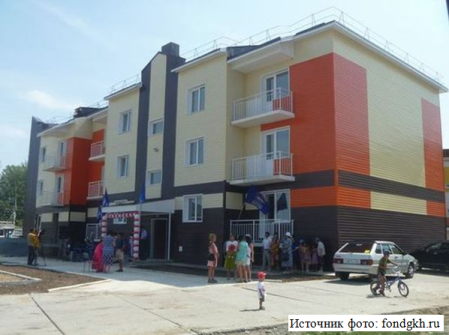 Новый дом в селе Аскиз Аскизского районаРегиональная адресная программа переселения граждан из аварийного жилищного фонда регулируется Федеральным законом Российской Федерации «О Фонде содействия реформированию жилищно-коммунального хозяйства» от 21.07.2007 № 185-ФЗ, а также нормами Жилищного кодекса Российской Федерации. Данные законодательные акты в своих нормах, ориентированы на нормы Конституции Российской Федерации, о том, что каждый гражданин имеет право на жильё и безопасное проживание в нём.В соответствии с законодательными нормами собственник или наниматель жилого помещения в случае признания жилья аварийным должен получить взамен жилье, которое должно отвечать следующим критериям:быть благоустроенным применительно к условиям соответствующего населённого пункта, т.е. оснащённым водопроводом, отоплением, газопроводом;быть равнозначным по общей площади ранее занимаемому жилому помещению;находиться в черте данного населённого пункта (города, посёлка и т.п.);отвечать установленным требованиям, в частности, санитарным и техническим правилам и нормам.Указанные критерии являются обязательными, и отсутствие хотя бы одного из них недопустимо.В адрес Уполномоченного поступило обращение гр. У., проживающего в п.  Бискамжа Аскизского района. Заявитель сообщает, что дом,  возводимый ООО «Балта» в рамках региональной адресной программы переселения граждан из аварийного жилого фонда для переселения граждан из аварийного дома по ул. Ешмекова в п.  Бискамжа, строится из некачественных материалов, с нарушением технологии производства.Уполномоченным был направлен запрос в Министерство строительства и жилищно-коммунального хозяйства Республики Хакасия.Также по результатам выезда активистов регионального отделения Общероссийского народного фронта в Хакасии в п. Бискамжа были выявлены недостатки в строящемся доме. Было собрано совещание в п. Бискамжа с представителями отдела государственного строительного надзора Министерства строительства и жилищно-коммунального хозяйства Республики Хакасия, администрации Бискамжинского поссовета и строительной компании. В результате совещания были разработан план действий для разрешения и исправления возникшей ситуации. По информации Министерства строительства и жилищно-коммунального хозяйства Республики Хакасия, в настоящее время подрядной организацией все выявленные замечания устранены, проектная документация приведена в соответствие.3.4.2. Подпрограмма «Устойчивое развитие сельских территорий» государственной программы Республики Хакасия 
«Развитие агропромышленного комплекса Республики Хакасия и социальной сферы на селе на 2013 - 2020 годы»В Республике Хакасия действует подпрограмма «Устойчивое развитие сельских территорий» государственной программы «Развитие агропромышленного комплекса Республики Хакасия и социальной сферы на селе на 2013-2020 годы», утверждённая постановлением Правительства Республики Хакасия от  19.11.2012 № 781.Одним из мероприятий подпрограммы является улучшение жилищных условий граждан, проживающих в сельской местности, в том числе молодых семей и молодых специалистов. Целью реализации подпрограммы является улучшение жилищных условий граждан, проживающих в сельской местности и решение жилищных проблем молодых семей и молодых специалистов, изъявивших желание работать в организациях агропромышленного комплекса Республики Хакасия или социальной сферы села.В рамках реализации подпрограммы предусмотрено предоставление социальных выплат  гражданам, молодым семьям и молодым специалистам в размере 70 процентов от расчётной стоимости строительства (приобретения) жилья при соблюдении в совокупности следующих условий:а) 	постоянное проживание и осуществление трудовой деятельности (основное место работы) в сельской местности;б) 	наличие собственных и (или) заёмных средств в размере не менее 30  % расчётной стоимости строительства (приобретения) жилья; в) 	признание нуждающимся в улучшении жилищных условий. Преимущественное право на получение социальной выплаты имеют граждане, работающие в агропромышленном комплексе Республики Хакасия и социальной сферы на селе.Государственная поддержка осуществляется на условиях софинансирования за счёт средств федерального бюджета, республиканского и местных бюджетов Республики Хакасия и внебюджетных источников.В 2016 году профинансировано 43,57 млн. рублей, в том числе за счёт средств:- 	федерального бюджета 13,07 млн. рублей;- 	республиканского бюджета – 25,0 млн. рублей;- 	местного – 5,5 млн. рублей.Выполнение планового финансирования 100 %.В 2016 году получили свидетельства о предоставление социальной выплаты на строительство (приобретение) жилья в сельской местности получили 50 сельских семей, из них 37 молодых семей и молодых специалистов. Улучшили жилищные условия 39 участников Программы, из них 31 молодая семья и молодые специалисты. Введено (приобретено) жилья 2725,7 кв. метров общей площади жилья при плане 2420 кв. метров, в том числе молодыми семьями и молодыми специалистами 1993,7 кв. метров при плане 1700 кв. метров. Из 39 участников Программы 32 улучшили жилищные условия путём приобретения, 7 предпочли построить новое жильё. 3.5. Предоставление земельных участков льготным категориям гражданНа территории Республики Хакасия с 2012 года Правительством Республики Хакасия совместно с органами местного самоуправления ведётся работа по обеспечению льготных категорий граждан земельными участками.В соответствии с Законом Республики Хакасия от 05.05.2003 № 25 «О предоставлении в собственность граждан и юридических лиц земельных участков, находящихся в государственной и муниципальной собственности» и Законом Республики Хакасия от 08.11.2011 № 88-ЗРХ «О бесплатном предоставлении в собственность граждан, имеющих трёх и более детей, земельных участков на территории Республики Хакасия» однократно бесплатно предоставляются в собственность земельные участки, находящиеся в государственной и муниципальной собственности, для индивидуального жилищного строительства следующим категориям граждан, постоянно проживающим на территории Республики Хакасия, которые не имеют в собственности земельных участков:1) 	имеющим в соответствии с федеральными законами право на бесплатное, первоочередное или внеочередное предоставление земельных участков для индивидуального жилищного строительства;2) 	состоящим на учёте в качестве нуждающихся в жилых помещениях, предоставляемых по договорам социального найма;3) 	гражданам в возрасте не старше 35 лет – молодым семьям;4) 	семьям, имеющим детей-инвалидов;5) 	гражданам в возрасте не старше 35 лет – молодым специалистам;6) 	ветеранам боевых действий на территории СССР, на территории Российской Федерации и территориях других государств;7) 	гражданам, имеющим трёх и более детей.По информации, предоставленной муниципальными образованиями Республики Хакасия, по состоянию на 01.01.2017 года общее количество граждан, обеспеченных земельными участками в 2016 году, составляет 1862 человека. На учёте в целях бесплатного предоставления земельного участка для индивидуального жилищного строительства состоит 7381 человек, из них:Всего, по информации муниципальных образований, в 2016 году на условиях договора аренды для индивидуального жилищного строительства гражданам, не относящимся к льготным категориям, было представлено 376 земельных участков, путём проведения торгов для индивидуального жилищного строительства представлено 109 земельных участков.В целях исполнения Указа Президента Российской Федерации от 7 мая 2012 года № 600 «О мерах по обеспечению граждан РФ доступным и комфортным жильём и повышению качества жилищно-коммунальных услуг», в рамках реализации комплекса мер по улучшению жилищных условий семей, имеющих трёх и более детей, принят Закон Республики Хакасия  от 08.11.2011 № 88-ЗРХ «О бесплатном предоставлении в собственность граждан, имеющих трёх и более детей, земельных участков на территории Республики Хакасия», предусматривающий порядок  бесплатного предоставления земельных участков, в том числе под строительство жилья, гражданам, имеющим трёх и более детей.Всего, по информации муниципальных образований, в 2016 году на условиях договора аренды для индивидуального жилищного строительства гражданам, не относящимся к льготным категориям, было представлено 376 земельных участков, путём проведения торгов для индивидуального жилищного строительства представлено 109 земельных участков.Обеспечение граждан земельными участками 
в соответствии с Законом Республики Хакасия от 05.05.2003 N 25, 
Законом Республики Хакасия от 08.11.2011 N 88-ЗРХ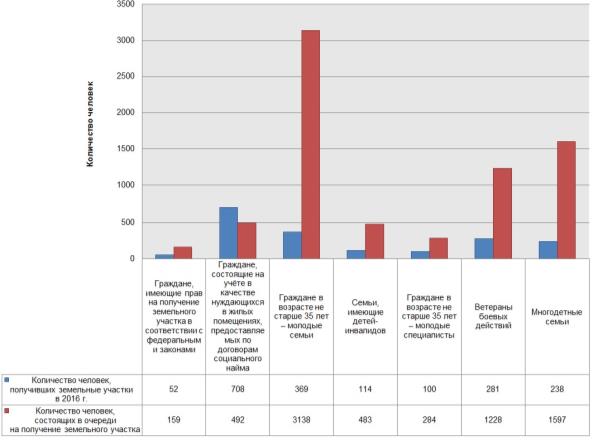 В целях исполнения Указа Президента Российской Федерации от 7 мая 2012 года № 600 «О мерах по обеспечению граждан РФ доступным и комфортным жильём и повышению качества жилищно-коммунальных услуг», в рамках реализации комплекса мер по улучшению жилищных условий семей, имеющих трёх и более детей, принят Закон Республики Хакасия  от 08.11.2011 № 88-ЗРХ «О бесплатном предоставлении в собственность граждан, имеющих трёх и более детей, земельных участков на территории Республики Хакасия», предусматривающий порядок  бесплатного предоставления земельных участков, в том числе под строительство жилья, гражданам, имеющим трёх и более детей.Первоначальным и приоритетным этапом обустройства земельных участков являются обеспечение их электроснабжением  и дорожной сетью, что позволяет гражданам приступить к началу строительных работ. Последующий этап направлен на обеспечение участков водоснабжением (в том числе централизованным), в перспективе – теплоснабжением. В целях создания электроэнергетической инфраструктуры, в том числе на земельных участках, выделяемых многодетным семьям, в республике утверждена и ежегодно корректируется Программа перспективного развития электроэнергетики Республики Хакасия. В соответствии с указанной программой утверждаются и реализуются инвестиционные программы территориальных сетевых организаций. Дополнительно к средствам, предусмотренным инвестиционными программами, в тарифах сетевых организаций ежегодно учитывается компенсация расходов на строительство электрических сетей для присоединения потребителей с мощностью, не превышающей величину типичной бытовой нагрузки в 15 кВт включительно, плата за присоединение которых законодательно ограничена 550 рублями.Проектирование и строительство инженерных  систем  на земельных участках, подлежащих предоставлению для жилищного строительства многодетным семьям, обеспечивается в пределах бюджетных ассигнований, предусмотренных в республиканском бюджете Республики Хакасия и местных бюджетах, в том числе – в рамках исполнения мероприятий государственной программы Республики Хакасия «Жилище (2016 – 2020 годы)» подпрограммы «Свой дом» и государственной программы Республики Хакасия «Чистая вода (2016-2020 годы)». Объем субсидий из республиканского бюджета бюджетам муниципальных  образований  по  данным программам составил 5000,0 тыс. рублей и 9704 тыс. рублей соответственно. 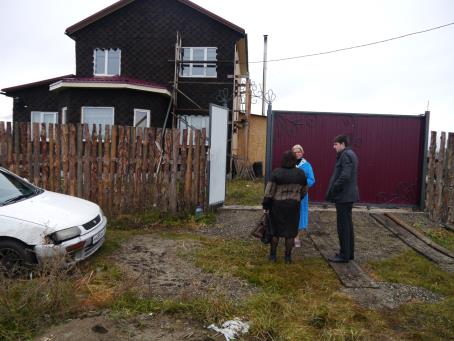 Выезд по обращению в с. Зелёное Усть-Абаканского районаВ адрес Уполномоченного поступило обращение гр. М., - главы многодетной семьи, в котором заявитель сообщил о сложностях, связанных с отсутствием автомобильной дороги, обеспечивающей транспортную доступность улицы Юности в селе Зелёное Усть-Абаканского района. Семья заявителя получила свободный земельный участок в соответствии с Законом Республики Хакасия от 08.11.2011 № 88-ЗРХ «О бесплатном предоставлении в собственность граждан, имеющих трёх и более детей, земельных участков на территории Республики Хакасия». Построили дом, хотя было совсем непросто без дорог завозить стройматериал и вести строительство. Построенный дом стоит посреди поля. Прошёл дождь – не проедешь. При этом ребятишек надо каждый день везти в детский сад и школу. Уголь завозят с запасом: либо летом, либо осенью, когда землю уже подморозит. И то везти уголь к новосёлам соглашается не каждый продавец. Отсутствие дороги не позволяет обеспечить движение автотранспорта, в частности, в случае необходимости, автомашин МЧС и скорой медицинской помощи. В связи с этим постоянно сохраняется угроза жизни, здоровью и имуществу граждан, проживающих на новой улице в с. Зелёное.По обращению Уполномоченным была проведена проверка с выездом к месту проживания семьи. Также по обращению Уполномоченного по правам человека в с. Зелёное выезжали представители администрации Усть-Абаканского района с изучением ситуации по транспортной доступности к участкам, выделенным для многодетных семей. После данного визита было принято решение о выделении 200 тысяч рублей на ремонт подъезда к дому семьи для и выполнения самого необходимого объёма работ.При этом остальные участки, в том числе и вблизи с имеющейся транспортной инфраструктурой, распределены, однако никакого строительства на них не ведётся. Справедливо возникает вопрос: так ли была необходима земля получившим её, если на протяжении многих лет участки попросту пустуют. Ведь эту землю могли получить семьи, которые действительно в ней нуждаются, которые сразу приступив к строительству, могли решить свои жилищные вопросы. Полагаем, что именно в интересах категорий граждан, имеющих право на бесплатное предоставление земельных участков в собственность, было бы справедливо установить срок, в течение которого семьи, получившие земельные участки под индивидуальное жилищное строительство, должны начать стоить своё жильё. Ведь, если в относительно короткий период строительство даже не начато, то справедливо полагать, что острая необходимость в улучшении жилищных условий путём строительства жилья отсутствует, и участок в таких случая следует передать следующим в очереди на его получение гражданам.3.6. Ликвидация последствий апрельских пожаров 2015 годаВ 2016 году продолжилась работа по ликвидации последствий чрезвычайной ситуации, создавшейся  12 апреля 2015 года на территории Республики Хакасия, обусловленной переходом природных пожаров на населённые пункты.В 2016 году 38 гражданам из средств федерального бюджета была оказана единовременная материальная и финансовая помощь в связи с утратой имущества первой необходимости на общую сумму 1 млн. 100 тыс. рублей, в том числе по судебным решениям на сумму 1 млн. 60 тыс. рублей. Всего за период 2015-2016 годы помощь была оказана 5980 гражданам на общую сумму 517 млн. 350 тыс. рублей, в том числе по судебным решениям на общую сумму 179 млн. 70 тыс. рублей.В целях оказания помощи гражданам, получившим вред здоровью, было проведено 713 судебно-медицинских экспертиз, из них вынесено 149 положительных заключений по вреду здоровья различной тяжести.Из 150 граждан, получивших вред здоровью, единовременные пособия выплачены 149 гражданам, на общую сумму 37 млн. 200 тыс. рублей. 1 гражданин по решению суда без заключения судебно-медицинской экспертизы был признан пострадавшим и получившим вред здоровью. В МЧС России для согласования направлены обосновывающие документы на общую сумму 400 тыс. рублей. Огненная стихия унесла жизни 32 человек. Для оказания помощи близким родственникам погибших граждан 27 семьям были выплачены единовременные пособия и пособия на погребение на общую сумму 27 млн. 108 тыс. рублей.В соответствии с соглашением между Правительством Республики Хакасия и Минстроем России республике были выделены финансовые средства из федерального бюджета в размере 2 млрд. 810 млн. 549 тыс. Рублей.Данные средства были направлены на строительство 1224 домов, капитальный ремонт 39 домов, строительство 4 социальных объектов (2 начальные школы и 2 фельдшерско-акушерских пункта), строительство инженерной инфраструктуры и разработку проектно-сметной документации.В 2015 году на получение государственных жилищных сертификатов изначально претендовали 8 семей, из них 6 семей подали заявления в общем порядке и 2 семьи по решению суда. После рассмотрения обосновывающих документов, МЧС России отказало в выделении федеральных средств на выпуск государственных жилищных сертификатов, т.к. в соответствии с постановлением Правительства РФ от 30.04.2015 № 429 для пострадавших граждан Республики Хакасия предусмотрены меры социальной поддержки в только виде строительства новых жилых помещений взамен утраченных в результате пожаров. В 2016 году пострадавшим гражданам, которым МЧС России было отказано в выделении федеральных средств, из средств бюджета Республики Хакасия были выделены финансовые средства для приобретения ими жилых помещений. В итоге 5 граждан, пострадавших во время пожаров, получили жилые помещения на основании судебных решений: 4 гражданина - по договорам купли-продажи, для одного гражданина жилое помещение будет построено.Конечно, имели место случаи отказа гражданам в строительстве жилых помещений взамен утраченных 12 апреля 2015 года. Так к Уполномоченному обратилась гр. К. с просьбой оказать содействие по восстановлению утраченного в результате произошедшего пожара жилья. К. выразила своё несогласие с отказом в признании её права на предоставление мер социальной поддержки в виде строительства жилого дома по социальной норме.Решением Ширинского районного суда гр. К. была признана постоянно проживающей и пострадавшей в результате чрезвычайной ситуации – пожара, произошедшего на территории муниципального образования Ширинский район 12 апреля 2015 года. Ей была оказана единовременная материальная помощь в размере 10000 рублей и финансовая помощь в связи с полной утратой имущества первой необходимости в размере 100000 рублей за счёт средств федерального бюджета Российской Федерации.Однако судом было установлено, что на момент возникновения чрезвычайной ситуации К. также являлась собственником 1/2 доли другой квартиры, расположенной на территории с. Шира. Судом было принято во внимание, что на момент произошедшего пожара утраченное жилое помещение, как и на момент вынесения решения, не являлось единственным жилым помещением, при этом площадь квартиры, с учётом доли К. в праве общей долевой собственности, с учётом количества проживающих в ней лиц, превышает учётную норму площади жилого помещения, установленную на территории Ширинского сельсовета. Поэтому суд пришёл к выводу, что гр. К. не может быть включена в списки граждан, постоянно проживающих в жилых помещениях, признанных непригодными для проживания либо утраченных (повреждённых) в результате пожара и не имеет право на предоставление ей мер социальной поддержки в соответствии Постановлением Правительства РФ от 30 апреля 2015 года № 429 «О предоставления в 2015 году из федерального бюджета бюджетам Республике Хакасия и Забайкальскому краю иных межбюджетных трансфертов на финансовое обеспечение реализации мер социальной поддержки граждан, жилые помещения которых утрачены или повреждены в результате пожаров, произошедших в 2015 году на территориях Республики Хакасия и Забайкальского края, а также мероприятий и строительству и (или) восстановлению объектов коммунальной и социальной инфраструктуры».4. Реализация прав граждан
на охрану здоровья и оказание медицинской помощиЧастью 1 статьи 41 Конституции РФ закрепляется право каждого человека на охрану здоровья и медицинскую помощь.Федеральный закон «Об основах охраны здоровья граждан в РФ» также закрепляет право граждан на бесплатную медицинскую помощь в соответствии с Программой государственных гарантий.Программа государственных гарантий оказания гражданам РФ бесплатной медицинской помощи, которая ежегодно утверждается Правительством Российской Федерации, содержит перечень видов заболеваний, при которых гарантированно оказывается бесплатная медицинская помощь, а также определяет виды, нормативы объёма медицинской помощи, нормативы финансовых затрат на единицу объёма медицинской помощи, подушевые нормативы финансирования и порядок формирования тарифов на медицинскую помощь.Обращения граждан к Уполномоченному по правам человека свидетельствуют о том, что  основная проблема, с которой сталкиваются граждане при обращении за медицинской помощью в учреждения здравоохранения – невозможность её получения в необходимом объёме и бесплатно.4.1. Вопросы льготного лекарственного обеспеченияИз года в год при написании доклада и в ежедневной работе мы задаём себе они и те же вопросы: почему граждане, имеющие право на бесплатное получение лекарств не могут их получить? Почему вместо качественных препаратов они получают дженерики или отечественные аналоги? Почему жители Хакасии, заслужившие и получившие это право, ходят по кабинетам как нищие с сумой, пытаясь спасти свою жизнь или жизнь своих близких?К Уполномоченному обратилась гражданка Д., которая жаловалась на действия медицинских работников. В частности, заявительница сообщила о неправильном, по её мнению, назначении «русского» препарата. Проведённой проверкой было установлено, что в 2008 году, отказавшись от набора социальных услуг в пользу получения денежной выплаты, Д. утратила право на получение бесплатных лекарственных препаратов по федеральной программе и была включена в регистр региональных льготников. Назначение препаратов для региональных льготников осуществляется в рамках перечня, утверждённого постановлением Правительства Республики Хакасия от 29.12.2015 № 725 «О территориальной программе государственных гарантий бесплатного оказания гражданам медицинской помощи на территории Республики Хакасия на 2016 год» и в рамках заявок, поступивших от лечебных учреждений.Приказом Министерства здравоохранения Российской Федерации от 20.12.2012 № 1175н «Об утверждении порядка назначения и выписывания лекарственных препаратов, а также форм рецептурных бланков на лекарственные препараты, порядка оформления указанных бланков, их учёта и хранения» регламентировано назначение и выписывание лекарственных препаратов, которое осуществляется медицинским работником по международному непатентованному наименованию, а при его отсутствии – группировочному наименованию. Закупки лекарственных препаратов проводятся в соответствии с требованиями Федерального закона от 05.04.2013 № 44-ФЗ «О контрактной системе в сфере закупок товаров, работ, услуг для обеспечения государственных и муниципальных нужд» по международному патентованному наименованию.В исключительных случаях обеспечение препаратами по торговому наименованию либо не входящими в  утверждённые перечни, возможно  только при наличии медицинских показаний (индивидуальная непереносимость, по жизненным показаниям) по решению врачебной комиссии медицинской организации. При необходимости обеспечения пациента препаратами по торговому наименованию медицинская организация ежегодно направляет в Министерство здравоохранения Республики Хакасия ходатайства с указанием наименования необходимого препарата и его количества, подкреплённые решением врачебной комиссии медицинской организации. В 2016 году ходатайства по обеспечению препаратами по торговому наименованию в Министерство здравоохранения Республики Хакасия от Д. не поступали. Однако, проверкой было установлено, что Д. обращалась в поликлинику с жалобами на тошноту, рвоту, боли в животе. Врач констатировал наличие сыпи на коже по типу крапивницы, вызванной приёмом лекарственного препарата, также зафиксировал в карточке, что по назначению ревматолога Д. самостоятельно приобрела аналогичный лекарственный препарат Арава, который не вызывает у неё побочных эффектов. Д. было рекомендовано подать извещение о неблагоприятной реакции лекарственного препарата Лефлайд, предоставить от него  упаковку, для надлежащего оформления необходимых документов,  хотя данные записи в карточке имеются.И это вместо того, чтобы человек получил нужный препарат. Такое хождение по кабинетам, безусловно,  утомит не то что больного, но и любого здорового человека, тем более, когда нет уверенности, что оформив всё надлежащим образом можно рассчитывать на получение необходимого лекарства.Не меньшие трудности в получении льготного лекарства для малолетнего сына-инвалида, имеющего заболевание «лимфома Ходжкина 2 степени», стали для заявительницы К. из Алтайского района. Назначенный врачом-неврологом препарат «Фенибуд», в существующий перечень не входил, имелся только в розничной продаже. Малообеспеченная семья позволить себе приобрести его самостоятельно возможности не имела. Потребовалось неоднократное напоминание со стороны Уполномоченного Министерству здравоохранения, чтобы ребёнок получил нужный ему препарат.Федеральный закон № 44-ФЗ, регулирующий отношения, направленные на обеспечение государственных и муниципальных нужд в целях повышения эффективности, результативности осуществления закупок товаров, работ, услуг работает, в таких случаях, как будто во вред гражданам. Медицинские организации закупают лекарства по международному непатентованному наименованию. Требования непритязательные – формула препарата и минимальная цена. Компания, которая конкурс выигрывает, требования выдерживает. А то, что закупленное лекарство имеет ещё обширные побочные действия, в расчёт как бы не принимается. Но не может качественный эффективный препарат стоить дёшево! Казалось бы, никто и не экономит на жизни и здоровье людей. Всего лишь исполняется закон… В конце 2016 года правоохранительные органы республики распространили сообщение о задержании в Хакасии группы чиновников и других лиц, которые, по версии следствия, «закупали по ценам, значительно превышающим среднерыночную стоимость, медицинское оборудование, лекарственные препараты и расходные материалы для нужд бюджетных учреждений здравоохранения Республики Хакасия». Получается, что 44-ФЗ, принятый для обеспечения гласности и прозрачности осуществления таких закупок, предотвращения коррупции и других злоупотреблений в сфере таких закупок, способствовал как раз таким значительным злоупотреблениям. И это в то время, когда объём финансовых средств, предусмотренный в республиканском бюджете на лекарственное обеспечение льготных категорий граждан, был и так недостаточен для удовлетворения потребностей пациентов в полном объёме.В 2016 году на 54% по сравнению с АППГ выросло число жалоб Уполномоченному на нарушение прав граждан в сфере здравоохранения, прежде всего по вопросам оказания медицинской помощи и льготного лекарственного обеспечения.В расчёте на одного льготника объём финансирования в 2016 году сократился на 9%. В такой ситуации любые объяснения гражданам, имеющим льготы, но не имеющим возможности получить требующиеся лекарственные препараты, выглядят, по меньшей мере, отговоркой.Проведённой прокуратурой республики в декабре 2016 г. проверкой, в связи с увеличением количества льготной категории граждан, необеспеченных требуемыми лекарствами, установлено, что на 23.12.2016 в ГБУ РХ «Ресфармация» на отложенном спросе в точках отпуска по территории Республики Хакасия находится 7049 необеспеченных лекарствами рецептов по региональной льготе, что существенно нарушает права значительного количества граждан на получение установленных законом льгот и ставит под угрозу их жизнь и здоровье. Также выявлено, что Министерством здравоохранения Республики Хакасия утверждён план-график закупок на 2016 г., на основании которого организовывался закупочный процесс, формирование начальной максимальной цены контракта осуществлялось по завышенным ценам, в ряде случаев не соответствующих реестру жизненно необходимых и важнейших лекарственных средств. Только по подсчёту прокуратуры республики, сумма завышения начальной максимальной цены контракта составила более 1,9 млн. руб. Учитывая изложенное, 30.12.2016 прокурором республики Главе Республики Хакасия, Министру здравоохранения Республики Хакасия внесены представления. В отношении Министра здравоохранения Республики Хакасия возбуждено административное производство по ч. 3 ст. 14.8 КоАП РФ, а также в целях недопустимости утверждения плана-графика закупок на 2017 г. по завышенным НМЦК на лекарства для льготной категории граждан – ему объявлено предостережение.Приоритетным при реализации программы льготного лекарственного обеспечения является обеспечение пациентов страдающих тяжёлыми хроническими заболеваниями, требующих дорогостоящего лечения (онкология, сахарный диабет, бронхиальная астма).В Республике Хакасия реализуется федеральная программа «7 нозологий», в соответствии с которой пациенты, страдающие злокачественными заболеваниями крови, муковисцидозом, гипофизарным нанизмом, гемофилией, рассеянным склерозом, пациенты после трансплантации органов и тканей получают  дорогостоящее лечение.Программа «7 нозологий»В настоящее время, в соответствии со статьями 15, 16 и 83 Федерального закон № 323-ФЗ «Об основах охраны здоровья граждан в Российской Федерации», за органами исполнительной власти субъектов Российской Федерации закреплены полномочия по обеспечению граждан, зарегистрированными в установленном порядке на территории Российской Федерации лекарственными препаратами для лечения заболеваний, включённых в перечень жизнеугрожающих и хронических прогрессирующих редких (орфанных) заболеваний, приводящих к сокращению продолжительности жизни гражданина или его инвалидности.На территории Республики Хакасия проживает около 55 человек, которым требуется лечение высокозатратными лекарственными препаратами. В 2016 году на закупку препаратов для лечения орфанных (редких) заболеваний потребовалось 72 247 тыс. рублей.Учитывая, что лечение орфанных заболеваний является чрезвычайно дорогостоящим, а его финансирование весьма затруднительным, считаем, что жизнь и здоровье граждан не должны и не могут зависеть от финансовых условий бюджетов регионов Российской Федерации. Вследствие этого, предлагаем включить вопросы лечения орфанных заболеваний в число тех, которые Российская Федерация передаёт регионам вместе с предоставлением им необходимых субвенций из федерального бюджета, внеся соответствующие изменения в статьи 15, 16 и 83 Федерального закона № 323-ФЗ.К Уполномоченному по правам человека обратились с жалобами на отсутствие необходимых для лечения лекарственных препаратов пациенты ГБУЗ РХ «Клинический противотуберкулёзный диспансер». Пациенты сообщали, что приобретают лекарства за свой счёт, у многих есть сопутствующие заболевания, на просьбы получить консультацию специалиста, имеющего необходимую квалификацию, который мог бы  назначить лечение, лечащий врач отвечает отказом. Препараты, которые назначают, вызывают тяжёлые побочные явления, однако, лечащий врач оказывать какую-либо помощь отказывается, попросту не обращая внимания на все жалобы и просьбы, по словам заявителей, покупать приходится даже жаропонижающие препараты.Подобные обращения поступали и в 2015 году, в самое тяжёлое отделение выезжали сотрудники аппарата Уполномоченного, беседовали с больными, находящимися на лечении, практически у каждого из них в тумбочках находились лекарственные препараты.Однако проверка, проведённая сотрудниками прокуратуры по обращению Уполномоченного по правам человека в РХ, данных фактов не подтвердила. Больные попросту боятся жаловаться в присутствии врачей или представителей администрации  лечебного учреждения.  Для объективного рассмотрения доводов, указанных в обращениях, была проведена совместная проверка с участием представителя территориального органа Федеральной службы по надзору в сфере здравоохранения и социального развития в Республике Хакасия, во время которой состоялась встреча с заявителями и другими пациентами диспансера. Кроме того  было проведено служебное расследование комиссией ГБУЗ РХ «Клинический противотуберкулёзный диспансер».Факт нарушения сроков проведения консультации эндокринологом, нашёл своё подтверждение, что послужило основанием для уменьшения стимулирующих выплат лечащему врачу. Оперативно  в заочной форме по истории болезни была проведена консультация эндокринологом, коррекция инсулинотерапии и дополнительно назначена симптоматическая терапия. Однако говорить об эффективном и в полном объёме лечении не приходится. Особенно сложно получить лечение больным, страдающим запущенными сложными формами заболевания, когда организм больного практически не реагирует на принимаемые препараты и лечение не даёт результатов, а назначение новой схемы лечения невозможно из-за отсутствия лекарственных препаратов. В то же время  вызывает обеспокоенность и непонимание отношение к лечению самих больных: не редки случаи самовольного ухода из стационара и территории диспансера в дневное и в ночное время. Факты, зафиксированные в истории болезни как нарушение порядка пребывания и поведения в стационаре, вызывают опасение не только за здоровье пациентов, но и за здоровье людей, с которыми они  общаются за пределами диспансера. Установлено, что во время вечерней прогулки, которое совпадает с окончанием рабочего дня,  больные беспрепятственно выходят из диспансера, посещают места общего пользования, делают покупки в ближайшем супермаркете, куда после работы спешат за покупками родители, забравшие из детского сада своих детей, больные передвигаются по городу в общественном транспорте. Это при том, что в отделение, где они проходят лечение, можно  заходить только в специальных защитных халатах и масках.Учитывая, что туберкулёз передаётся не только воздушно-капельным, но и бытовым путём заразиться можно везде, где бывают больные, полагаем необходимым Министерству здравоохранения Республики Хакасия провести в данном лечебном учреждении контрольно-режимные мероприятия, способствующие минимизации риска заражения здоровых людей.Во втором полугодии 2016 г. прокуратурой республики проведена проверка соблюдения Министерством здравоохранения Республики Хакасия законодательства о предоставлении гражданам государственной социальной помощи, в ходе которой в деятельности Министерства выявлены неединичные нарушения законодательства о лекарственном обеспечении граждан по системе отложенного спроса.Так, вопреки требованиям Федерального закона «О государственной социальной помощи», п. 2.7 приказа Минздравсоцразвития России от 29.12.2004 № 328 «Об утверждении Порядка предоставления набора социальных услуг отдельным категориям граждан», в течение первого полугодия 2016 г. отпуск гражданам льготной категории, в том числе инвалидам, лекарственных препаратов фармацевтическими организациями осуществлялся с нарушением 10-дневного срока, исчисляемого с даты обращения пациента с рецептом в аптечное учреждение. Не производилось перераспределение лекарственных препаратов.Устранение указанных нарушений законодательства в сфере организации обеспечения граждан лекарственными средствами было потребовано прокуратурой республики во внесённом Министру здравоохранения Республики Хакасия представлении, которое рассмотрено и сообщено об устранении нарушений законности.Из предоставленной Министерством здравоохранения республики таблицы видно, что число граждан, имеющих льготы на получение лекарственных препаратов, растёт. В соответствии с Федеральным законом от 21.11.2011 № 323-ФЗ «Об основах охраны здоровья граждан в Российской Федерации» (далее по тексту - Федеральный закон № 323-ФЗ) бесплатное лекарственное обеспечение граждан осуществляется как в рамках реализации полномочий Российской Федерации, так и в рамках реализации полномочий субъектов Российской Федерации.Частью 2 статьи 19 указанного Федерального закона закреплено, что каждый имеет право на медицинскую помощь в гарантированном объёме, оказываемую без взимания платы в соответствии с программой государственных гарантий бесплатного оказания гражданам медицинской помощи.В целях обеспечения конституционных прав граждан Российской Федерации на бесплатное оказание медицинской помощи Правительство Российской Федерации ежегодно утверждает программу государственных гарантий бесплатного оказания гражданам медицинской помощи, которая предусматривает осуществление обеспечения отдельных категорий граждан лекарственными препаратами в соответствии с законодательством Российской Федерации.За счёт бюджетных ассигнований бюджетов субъектов Российской Федерации осуществляется обеспечение лекарственными препаратами в соответствии с перечнем групп населения и категорий заболеваний, при амбулаторном лечении которых лекарственные препараты и медицинские изделия в соответствии с законодательством Российской Федерации отпускаются по рецептам врачей бесплатно.Перечень групп населения и категорий заболеваний, при амбулаторном лечении которых лекарственные средства и изделия медицинского назначения отпускаются по рецептам врачей бесплатно, утверждён постановлением Правительства Российской Федерации от 30.07.1994 № 890 «О государственной поддержке развития медицинской промышленности и улучшении обеспечения населения и учреждений здравоохранения лекарственными средствами и изделиями медицинского назначения» (далее по тесту – постановление Правительства РФ № 890).В то же время, за счёт средств федерального бюджета осуществляется финансовое обеспечение оказания государственной социальной помощи отдельным категориям граждан в рамках Федерального закона от 17.07.1999 №  178-ФЗ «О государственной социальной помощи» (далее по тексту – Федеральный закон № 178-ФЗ). Указанным законом установлены категории граждан, имеющие право на обеспечение в соответствии со стандартами медицинской помощи необходимыми лекарственными препаратами для медицинского применения по рецептам на лекарственные препараты, медицинскими изделиями по рецептам на медицинские изделия, а также специализированными продуктами лечебного питания для детей-инвалидов (статья 6.1). Указанные в Федеральном законе № 178-ФЗ категории граждан также входят в Перечни, утверждённые постановлением Правительства РФ № 890. Согласно части 3 статьи 6.3 Федерального закона № 178-ФЗ гражданин, имеющий право на получение социальных услуг, может отказаться от их получения с заменой на денежную выплату, обратившись с заявлением в территориальный орган Пенсионного фонда Российской Федерации, осуществляющий ему ежемесячную денежную выплату.В связи с чем, сложилась ситуация, когда гражданин, имеющий право на получение социальных услуг в соответствии с Федеральным законом № 178-ФЗ, и отказавшийся от их получения в пользу ежемесячных денежных выплат, получает лекарственные препараты за счёт средств бюджета субъекта Российской Федерации (то есть гражданин за счёт федерального бюджета получил денежную выплату взамен лекарственных средств и, одновременно, за счёт средств субъекта РФ, получил бесплатно лекарственный препарат).Рост числа граждан, отказавшихся от «федеральной льготы» в пользу получения ежемесячной денежной выплаты, и обратившихся за получением лекарственных препаратов по «региональной льготе» увеличивает нагрузку на бюджеты субъектов Российской Федерации.На начало 2016 года в Республике Хакасия зарегистрировано 37874 федеральных льготника, из них 26853 гражданина отказались от получения льготных лекарственных препаратов в пользу денежных выплат, из которых 2871 федеральный льготник  обратились за получением лекарственных препаратов по «региональной» льготе, расходы республиканского бюджета Республики Хакасия на них составили 20 103 тыс. рублей.Вызывает недоумение решение отдельных граждан, имеющих тяжёлые заболевания, требующие дорогостоящего лечения, отказаться от федеральной льготы в пользу монетизации. При получении компенсации менее одной тысячи рублей в месяц,  их затраты на лекарственные препараты в разы, а то и в десятки раз больше. Однако, обеспечение по федеральной льготе проходит практически без задержек и в полном объёме, а за получение лекарств по региональной льготе приходится выстаивать очереди, причём без особой надежды на положительный результат. С целью снижения нагрузки на бюджеты субъектов Российской Федерации, полагаем  необходимым рассмотреть возможность  исключения  категории лиц, имеющих право на бесплатные лекарственные препараты и изделия медицинского назначения сразу по двум основаниям, оставив возможность получения только по одной льготе. 4.2. Оказание медицинской помощи в сельской местностиВ Республике Хакасия сформирована трёхуровневая система оказания медицинской помощи в соответствии с порядками оказания медицинской помощи и на основе стандартов медицинской помощи. В целях повышения качества и эффективности услуг, оказываемых государственными учреждениями здравоохранения Республики Хакасия, проводится реструктуризация коечного фонда, организованы отделения паллиативной медицинской помощи и медицинской реабилитации. В 2016 году организовано новое отделение паллиативной медицинской помощи на базе Туимской участковой больницы.В структуре медицинских организаций, оказывающих амбулаторную помощь, созданы подразделения, оказывающие медицинскую помощь в неотложной форме. В соответствии с Постановлением Правительства Республики Хакасия от 19.09.2014 № 470 «Об учреждениях здравоохранения Республики Хакасия», проведена реорганизация путём присоединения восьми государственных бюджетных учреждений здравоохранения Республики Хакасия с сохранением предмета и основных целей деятельности. Так, в соответствии с Постановлением Правительства Республики Хакасия от 02.12.2016 № 585 «О реорганизации Государственного бюджетного учреждения здравоохранения Республики Хакасия «Черногорская межрайонная больница № 1» осуществляется реорганизация путём присоединения ещё двух государственных бюджетных учреждений здравоохранения Республики Хакасия.Объединение материальных и кадровых ресурсов учреждений здравоохранения позволяет более эффективно организовать оказание медицинской помощи.Объём средств, полученных за счёт реорганизации неэффективных медицинских организаций для повышения заработной платы медицинских работников, составил 222,7 млн. рублей (нарастающим итогом).В рамках развития сети медицинских организаций в 2016 году введены в эксплуатацию и функционируют 9 фельдшерско-акушерских пунктов:– 	в рамках реализации подпрограммы «Устойчивое развитие сельских территорий» государственной программы Республики Хакасия «Развитие агропромышленного комплекса Республики Хакасия и социальной сферы на селе на 2013-2020 годы» - 2 ФАПа: с. Троицкое Боградского района; д. Беренжак Ширинского района.– 	В рамках оказания гуманитарной помощи территориям, пострадавшим от огненной стихии в 2015 году, для Республики Хакасия Некоммерческой организацией «Благотворительный Фонд «Сопричастность» ОАО «РУСГИДРО», организована поставка и монтаж семи фельдшерско-акушерских пунктов:с. Новоенисейка и д. Новокурск Бейского района;микрорайон Иткульский в с. Шира, с. Джирим, д. Белый Балахчин Ширинского района;с. Большая Ерба  Боградского района; с. Весеннее Усть-Абаканского района.Сеть подразделений медицинских организаций, оказывающих первичную медико-санитарную помощь населению (в том числе на селе), формируется с учётом требований приказов Минздрава России, а также с учётом транспортной доступности, кадровой обеспеченности и показателей, характеризующих состояние здоровья населения.В населённых пунктах республики с численностью населения до 100 человек организуется работа домовых хозяйств по оказанию первой помощи. При этом в случае наличия физического лица фельдшера, закрытие ФАПа в таких населённых пунктах не допускается. В соответствии  с государственной программой РХ «Сохранение и развитие малых и отдалённых сел Республики Хакасии (.)»  51 домовое хозяйство оснащено укладками первой помощи. 46 человек – телефонами сотовой связи: 40,  рациями – 2 человека, имеются таксофоны в двух населённых пунктах. Прошли обучение по оказанию первой помощи при несчастных случаях, травмах и отравлениях, других состояниях и заболеваниях, угрожающих жизни и здоровью – 46 человек.  Планируется обучение в 2017 году двух человек.  В медицинских организациях муниципального уровня созданы 15 выездных медицинских бригад, которые оснащены портативным диагностическим оборудованием (ультразвуковые аппараты, электрокардиографы, лабораторные анализаторы и др.). За 12 месяцев 2016 года осуществлены выезды бригад в районы и города Республики Хакасия: Таштыпский, Аскизский, Ширинский, Усть-Абаканский, Алтайский, Бейский, Боградский, Орджоникидзиевский, города Черногорск, Абазу, Сорск. Передвижной флюорограф ГБУЗ РХ «Республиканский клинический противотуберкулёзный диспансер» выполнил выезды в районы республики: Алтайский, Орджоникидзевский, Боградский, Таштыпский, Усть-Абаканский. Количество проведённых флюорографических исследований – 16552, лицам пожилого возраста – 6839, выявлено подозрений на патологию и направлены на дополнительные исследования 263 человека.Осуществлено 298 выездов специалистами республиканских учреждений здравоохранения ГБУЗ РХ «Офтальмологическая клиническая больница им.  Н.М.  Одёжкина»,  ГБУЗ РХ «Республиканский клинический центр медицинской реабилитации», ГБУЗ РХ «Республиканский клинический кожно-венерологический диспансер», ГБУЗ  РХ «Республиканская клиническая больница им. Г.Я. Ремишевской», которые показали высокую эффективность при оказании медицинской помощи населению, особенно в отделённых местностях. В малые и отдалённые села районов Республики Хакасия  передвижным специализированным автомобилем ГУП РХ «Ресфармация» по адресной доставке лекарственных препаратов.В соответствии с планом-графиком посещений медучреждений в муниципальных образованиях на 2016 год Уполномоченный и его сотрудники побывали в 19 фельдшерско-акушерских пунктах (далее – ФАП). По результатам посещений, к сожалению, часто приходилось констатировать, что состояние помещений в некоторых ФАПах оставляет желать лучшего.   Так, ФАП  аала Марчелгаш  находится в приспособленном помещении,  ветхом и требующим, как минимум капитального ремонта. Сотрудники медпункта собственными силами стараются поддерживать помещение в надлежащем порядке, но без дополнительной помощи решить существующие проблемы невозможно. В ФАПе до предела изношены полы, «гуляют» доски, истёрты «заплаты» ДВП и линолеума, закрывающие дыры.  Тонкие фанерные входные двери не удерживают тепло в зимний период.  В помещении хозяйственного назначения из-за протекания в крыше опасно провисает потолок, по всей длине которого уже образовалась трещина, – всё это  создаёт прямую угрозу жизни, как для сотрудников учреждения, так и посетителей. В ФАПе аала Топанов не отремонтирована старая печь, не заменена треснутая  чугунная плита, что может привести к пожару, поскольку для поддержания надлежащей температуры в помещении в зимний период печь необходимо топить и в ночное время.  Кроме того, зола складируется на открытой площадке, поскольку нет ни зольной ямы, ни металлической бочки, что  пожароопасно. Работа истопника – как дополнительная, но не оплачиваемая обязанность, возложена на санитарку ФАПа, а она оформлена только на полставки, как и в ФАПах, которые оборудованы электроотоплением.В аале Малый Кобежиков имеющаяся проблема отопления непосредственно связана с наличием трещин в стенах ФАПа. Медпункт отапливается с помощью электричества. В холодное время сотрудники вынуждены постоянно поддерживать в батареях высокую температуру, так как тепло «уходит» через трещины в стенах здания, что самым отрицательным образом отражается в счетах за потреблённую электроэнергию. Требуется ремонт крыши. В дождливую погоду через отверстия в коньке и шиферном покрытии на веранду и в помещение медпункта льётся вода. Хотя для ликвидации данных проблем необходимо всего 2 листа шифера и пара 6-ти метровых досок. Вместе с тем, несмотря на неблагополучную ситуацию с состоянием зданий, сотрудники ФАПов прилагают все возможные усилия для поддержания помещений в надлежащем состоянии, и косметический ремонт полностью выполняют собственными силами. Во всех ФАПах имеется необходимый набор медикаментов для оказания срочной помощи, фельдшеры владеют ситуацией в поселениях – знают всех больных, проводят профилактические мероприятия медицинского характера, имеют запас необходимых лекарств.Жизнь полна контрастов. Два ФАПа в одном Усть-Абаканском районеПосещая сельские ФАПы, общаясь с жителями, ещё раз убеждаешься в том, как много зависит от каждого специалиста, приезжающего в село. Несмотря на социальную поддержку, возможность работать в благоприятных условиях: новые ФАПы полностью благоустроены, многие уже оснащены современным оборудованием, необходимым для работы – не спешат молодые специалисты в село. Остаётся сожалеть, что оборудованные добротные здания, которые выделяются из всех в селе, простаивают, огромные средства, затраченные на их строительство,  эффективно на людей не работают. Сельчане, несколько лет сетовавшие на отсутствие ФАПов и добивавшиеся их строительства любой ценой, не идут сюда.Бюджет республики не позволяет обновить всё и сразу, но не заметить то грандиозное строительство, которое сегодня ведётся невозможно. Помимо новых ФАПов, в 2016 году завершено строительство:лечебного корпуса № 2 ГБУЗ РХ «Республиканская клиническая больница имени Г.Я. Ремишевской». Произведён монтаж медицинского оборудования на сумму 317,3 млн. рублей. Софинансирование комплектации объекта оборудованием на сумму 680 млн. рублей включено в федеральную адресную инвестиционную программу на 2017-2018 годы;перинатального центра в г. Абакане. Получено разрешение на ввод объекта в эксплуатацию 29.12.2016 г. По состоянию на 01.01.2017 кассовые расходы (за 2014 -2016 годы) составили 3 579 423,0 тыс. рублей (99,3 % от предусмотренных средств). В настоящее время завершается монтаж медицинского оборудования. Поставлено 2925 единиц медицинского оборудования (100% от плана). Для работы в перинатальном центре подготовлено 226 медицинских работников (100 % от планового показателя), в том числе врачи – 70 человек, средний медицинский персонал – 156 человек.Завершена разработка проектно-сметной документации по строительству объекта «Республиканская детская больница на 300 коек с поликлиникой на 400 посещений в смену в г. Абакане». Получено положительное заключение государственной экспертизы Республики Хакасия от 29.12.2016 г. Планируется подача пакета обосновывающих документов в Минздрав России для включения строительства объекта в федеральную адресную инвестиционную программу на 2018-2020 годы.Разработана проектно-сметная документация на реконструкцию не завершённого строительством объекта «Участковая больница на 25 коек с поликлиникой на 70 посещений в с. Балыкса Аскизского района» (I этап – врачебная амбулатория). Часть не завершённого строительством здания участковой больницы планируется использовать для размещения в нем врачебной амбулатории с койками сестринского ухода (7 шт.) и дневного стационара.4.3. Реализация вопросов лечения онкологических заболеванийРазвитие современной медицины и биологии так и не принесло желаемых и долгожданных результатов в онкологии. Рак, по-прежнему, остаётся неизлечимой болезнью, которая ежегодно уносит миллионы человеческих жизней, каждую минуту в мире умирают два онкологических больных. Традиционные методы противоопухолевого лечения, такие как хирургические вмешательства, лучевая и химиотерапия, к сожалению, часто оказываются бессильными перед этой страшной болезнью.В настоящее время сформировалась устойчивая тенденция роста заболеваемости злокачественными новообразованиями (ЗНО), характерная не только для Хакасии (России), но и для всех стран мира.Распространённость ЗНО растёт год от года.Показатель распространённости злокачественных новообразований в массиве населения Хакасии в 2015 году составил 1948,0 на 100 000 населения (РФ 2015 г. – 2241,4), что выше уровня 2014 года (1883,6) на 3,4 %. Рост данного показателя обусловлен как ростом заболеваемости и выявляемости, так и увеличением выживаемости онкологических больных. Население Республики Хакасия составляет 536 тысяч человек, из них 9 785 состоит под диспансерным наблюдением у онколога – 1,8 %, то есть каждый 55 житель республики болен раком.В связи с актуальностью онкологических заболеваний, большое внимание со стороны Правительства Республики Хакасия и Минздрава уделяется мероприятиям, направленным на улучшение качества и доступности медицинской помощи больным с предраковыми и раковыми заболеваниями.По данным Росстата за 9 месяцев 2016 года в Республике Хакасия от новообразований умерли 822 человека (в том числе от злокачественных – 810) – на 48 меньше, чем в 2015 г.Показатель смертности от новообразований на 100 тысяч населения снизился на 5,8 % и составил – 204,4, в том числе от злокачественных – 201,4. Этот показатель в Республике Хакасия ниже, чем в среднем по СФО – 209,1 (РФ – 203,1).Целевое значение показателя смертности от ЗНО, установленное Правительством РФ – 193,1 – пока не достигнуто!  По данным Хакасстата за 9 месяцев 2016 года смертность от новообразований составила 157,2 на 100 тысяч населения (снижение на 5,1 %), в том числе смертность от злокачественных новообразований – 155 (снижение на 4,7 %).Основной контингент умерших от ЗНО – лица старше трудоспособного возраста – 77,6 %. В 130 случаях диагноз злокачественного новообразования установлен посмертно. Это свидетельствует о недостаточном уровне организации оказания первичной медико-санитарной помощи. Показатель заболеваемости злокачественными новообразованиями на 100 тысяч населения увеличился на 6,8 % и составил 332,5 (2015 – 311,4). Выявлено впервые 1802 случая злокачественных новообразований  (2015 – 1666).Общее количество больных со злокачественным новообразованием – 9785 человек, из них состоят под диспансерным наблюдением 5 и более лет – 4986 человек (51 %) (целевое значение – 49,1 %).Выявляемость злокачественных новообразований на ранних (1-2) стадиях, в сравнении с предыдущим годом, улучшилась незначительно и составила 46,2 % (2015 г. – 45,3 %, 2014 г. – 43,8 %). Но этот показатель остаётся низким в сравнении с РФ– 53,7 % и СФО – 50,3 %,Одной из основных причин высокой смертности от ЗНО является выявление опухолевых образований на поздних стадиях. В соответствии с приказом министерства здравоохранения  Российской Федерации во всех лечебно-профилактических учреждениях в 100% запущенных случаев злокачественных новообразований проводится клинический разбор с предоставлением протокола в онкологический диспансер.По результатам анализа, причины запущенности:несвоевременное обращение в медицинские организации – 31 %; скрытое течение заболевания – 52 %;отказ пациентов от обследования – 6,3 %;по вине медицинских работников – 9 %, в том числе: - 	несовершенство диспансеризации и неполное обследование – 60 %, - 	клинические, рентгенологические и другие ошибки – 40 %;удлинение сроков постановки диагноза от момента обращения: (78 % пациентов обследуются более 1 месяца).Анализируя пятилетние онкологические показатели, главный врач ГБУЗ РХ РКОД О.В. Борисов отметил, что при увеличении заболеваемости раком (на 14,5 %), наметилась положительная тенденция к снижению показателя одногодичной летальности с 33,3% до 29,2 % (снижение на 12,3 %), улучшению показателя пятилетней выживаемости с 45,5 % до 48,9 % (повышение на 7,4 %) и выявления онкологических заболеваний на ранних (1-2 стадиях) – с 41,3 % до 45,4 % (улучшение на 9 %).Оказание медицинской помощи населению при онкологических заболеваниях осуществляется в соответствии федеральными и региональными Порядками.Распределение потоков пациентов с учётом их потребности в специализированной и высокотехнологичной медицинской помощи осуществляется, в основном, на территории республики в государственных учреждениях здравоохранения.На первичное звено возложены задачи выявления злокачественных новообразований, в том числе путём при помощи санитарно-просветительной работы, профилактических медицинских осмотров, диспансеризации, анкетного скрининга, скрининговых обследований (маммография, флюорография, цитология)... Почти все территории республики оснащены маммографами.Возможность выявления ЗНО визуальной локализации имеют все медицинские работники. В ряде районов имеются трудности с оснащением медицинским оборудованием: Орджоникидзевский и Боградский районы – не имеют маммографа, Орджоникидзевский район нуждается в приобретении аппарата УЗИ, эндоскопа. В Белоярской районной больнице  необходим ремонт, а лучше замена гастроскопа, а также аппарата УЗИ с возможностью проведения внутриполостного исследования. В Аскизской районной больнице необходим ремонт маммографа…По настоящее время не решена основная задача – организация  медицинских осмотров среди прикреплённого населения с профилактической целью: выявление ЗНО на ранних стадиях, выявление хронических заболеваний, в том числе предраковых в ФАПах, участковых больницах и амбулаториях, терапевтических участках.Специализированная помощь оказывается в плановом порядке в ГБУЗ РХ «Республиканский клинический онкологический диспансер». С 2016 года в Республике Хакасия на базе ГБУЗ РХ «РКОД» оказывается высокотехнологичная медицинская помощь по онкологии.Обеспечение химиопрепаратами при стационарном лечении осуществляется через систему ОМС в соответствии с современными рекомендациями и стандартами. При амбулаторном лечении – федеральное и региональное льготное обеспечение. Для снижения смертности от злокачественных новообразований необходимо проведение комплексных мероприятий по профилактике, раннему выявлению ЗНО на 1–2 стадиях, а также организации специализированной, в том числе высокотехнологичной, медицинской помощи онкологическим больным, осуществляемой в полном объёме (хирургическая + химиотерапевтическая + радиотерапевтическая). В настоящее время в Республике Хакасия радиотерапевтическая служба отсутствует и для проведения лучевой терапии пациенты направляются в другие субъекты.Для реализации возможности проведения лучевой терапии в республике, по поручению Главы Республики Хакасия – Председателя Правительства Республики Хакасия, в рамках государственной программы Республики Хакасия «Развитие здравоохранения РХ до 2020 года» предусмотрено строительство Радиологического корпуса ГБУЗ РХ «Республиканский клинический онкологический диспансер»:На сегодня в этом направлении уже проведена большая работа:- 	разработана концепция развития радиологической службы, - 	выделен земельный участок, - 	разработано медико-техническое задание для проектирования объекта, стоимостью 0,25 млн. рублей;- 	выполнены и оплачены изыскательские работы стоимостью 0,65 млн. рублей за счёт средств республиканского бюджета (проведены геодезические, геологические и экологические изыскания); В 2016 году заключён контракт на разработку проектно-сметной документации (ПСД) стоимостью – 8 925,49 тыс. рублей.Предусмотрены бюджетные ассигнования: в 2017 году – 10 000 тыс. рублей; в 2018 году – 50 000 тыс. рублей.В целях совершенствования онкологической помощи населению республики по Государственной программе Республики Хакасия «Развитие здравоохранения Республики Хакасия до 2020 года» завершена реконструкции здания прачечной для Лечебно-диагностического корпуса ГБУЗ РХ «РКОД».Одноэтажное здание прачечной было построено в 1973 году (так же как и основное здание диспансера). Последние 13 лет оно пустовало и находилось в аварийном состоянии.В 2010 году  главным врачом Онкологического диспансера О.В. Борисовым внесено предложение о реконструкции строения и перспективном использовании площадей в целях улучшения условий оказания онкологической помощи населению. Однако потребовалось ещё почти 6 лет, чтобы мечта тысяч пациентов реализовалась на практике. В конце декабря 2016 года Диагностический центр был введён в строй. Финансовые ассигнования на реконструкцию здания составили 29 млн. рублей из средств республиканского бюджета.С января 2017 года в обновлённом здании уже проводятся исследования:- 	ультразвуковая диагностика,- 	эндоскопические исследования лёгких и желудочно-кишечного тракта,- 	патологоанатомические исследования (гистологические, цитологические, иммуногистохимические).Однако диагностические службы переехали в Центр с имеющимся медицинским оборудованием. Для обеспечения эффективности диагностики, лечения и выявления злокачественных новообразований на ранних стадиях, требуется оснащение диспансера современным медицинским оборудованием, на что по самым скромным подсчётам, необходимо порядка 30 млн. рублей.Безусловно, введение в эксплуатацию лечебно-диагностического корпуса позволило улучшить условия работы медицинских работников и организацию приёма пациентов, но хотелось бы, чтобы использование новых площадей способствовало, прежде всего, основной цели – эффективному лечению, а для этого надо заполнить лечебное учреждение новым  современным оборудованием, с помощью которого можно будет вовремя обнаружить болезнь и   спасти жизни людей.  5. Реализация прав граждан на социальное и пенсионное обеспечениеВ 2016 году возросло количество обращений граждан по вопросам социального и пенсионного обеспечения и составило 137 или 14 % обращений (2015 – 117 или 13 %). Большее количество обращений связано с правом граждан на социальные гарантии, установленные законодательством РФ (неполучение компенсационных выплат), обеспечения жильём детей-сирот и детей, оставшихся без попечения родителей, назначения пенсий и пересмотр размера пенсий, постановка на учёт и восстановление в очереди на получение жилья.Величина прожиточного минимума пенсионера в Республике Хакасия для социальной доплаты к пенсии на 2017 год установлена Законом Республики Хакасия от 12.12.2016 № 90-ЗРХ «О величине прожиточного минимума пенсионера в Республике Хакасия на 2017 год» в размере 8519 рублей (2015 г. – 6922 руб.).По состоянию на 01.01.2017 года с учётом принятой величины прожиточного минимума пенсионера для социальной доплаты к пенсии на 2017 год право на доплату к пенсии имеют 18520 пенсионеров.В 2016 году субсидию на оплату жилого помещения и коммунальных услуг получили в республике 7,4 тысячи малообеспеченных семей (2015 г. – 7,3 тыс. семей). Средний размер субсидии на оплату жилого помещения и коммунальных услуг на семью в 2016 году, как и в 2015 г. составил около 1,1 тысячи рублей.Увеличение количества получателей субсидий на оплату жилого помещения и коммунальных услуг обусловлено, в первую очередь, снижением доходов населения.  5.1. Обеспечение права на социальные гарантии ветеранов,
инвалидов и пожилых людейВ Республике Хакасия на 01.01.2017 года проживает 154442 пенсионера или 39% от числа трудоспособного населения Хакасии, в том числе 34282 федеральных льготника и 61816 человек из числа региональных льготников, не являющихся одновременно федеральными льготниками. Предоставление мер социальной поддержки осуществлялось в соответствии с действующим федеральным и республиканским законодательством. В целях социальной защиты ветеранов в 2016 году 3734 гражданам присвоены звания «Ветеран труда» и «Ветеран труда Республики Хакасия».Меры социальной поддержки в Республике Хакасия гражданам  предоставляются в форме компенсационных выплат по оплате жилья и коммунальных услуг, обеспечению топливом, пользование телефоном, в натуральном выражении – по лекарственному обеспечению, зубопротезированию, проезду на транспорте.В 2016 году на реализацию Закона Республики Хакасия «О мерах социальной поддержки ветеранов, проживающих на территории Республики Хакасия» направлено 678590 тысяч  рублей (2015 г. – 645,0 млн. рублей).  Вместе с тем, в 2016 году прокуратурой Республики Хакасия при проверке исполнения полномочий в сфере предоставления мер социальной поддержки гражданам пожилого возраста и инвалидам, установлено, что  на протяжении всего года перед жителями республики, относящимися к социально уязвимой категории граждан, у Министерства труда и социального развития Республики Хакасия имеется задолженность по компенсационным выплатам на оплату жилого помещения и коммунальных услуг.Ненадлежащее исполнение публичных обязательств в данной сфере связано с отсутствием финансирования из республиканского бюджета. С целью устранения выявленных нарушений 07.09.2016 прокуратурой республики Министру финансов Республики Хакасия внесено представление об устранении нарушений бюджетного законодательства, которое 07.10.2016 рассмотрено и удовлетворено. На погашение задолженности по указанным компенсационным выплатам льготной категории граждан направлено 52 млн. рублей (16,7 % от общей задолженности).Своевременность предоставления гражданам мер социальной поддержки в виде компенсации по оплате жилищно-коммунальных услуг продолжает находиться на контроле прокуратуры республики.На реализацию Закона Республики Хакасия «О мерах социальной поддержки реабилитированных лиц и лиц, признанных пострадавшими от политических репрессий» в 2016 году направлено 50897,0 тысяч рублей (2015 г. – 45,8 млн. руб.).На меры социальной поддержки по оплате жилищно-коммунальных услуг для федеральных льготников в 2016 году за счёт средств федерального бюджета профинансировано  199482,0 тысяч рублей (2015 г. – 214,5 млн. руб.).Все региональные льготники имеют право бесплатного проезда на автомобильном транспорте (за исключением такси) в пределах маршрутов, предусмотренных для каждой категории льготников нормативными документами, при предъявлении именных проездных талонов. Такие талоны имеют 53881 региональных льготников.В 2016 году о нарушении индивидуальными предпринимателями, занимающимися автоперевозками граждан, в адрес Уполномоченного поступило только 2 жалобы. В ходе проверки обращений, нарушения перевозчиком были устранены. Однако, по сведениям прокуратуры, в минувшем году не все индивидуальные предприниматели, занимающиеся автоперевозками, соблюдали права граждан, имеющих право на льготы. По жалобам граждан, прокурорами городов Абакана и Черногорска, в деятельности рядя индивидуальных предпринимателей, осуществляющих перевозку граждан, были выявлены нарушения  в льготной перевозке граждан. По результатам рассмотрения актов прокурорского реагирования указанные нарушения были устранены.Для предоставления льготного проезда на железнодорожном транспорте ветеранам труда, труженикам тыла и реабилитированным гражданам заключён договор с Абаканским отделением Красноярской железной дороги. В 2016 году 19981 таких граждан воспользовались проездом на пригородном железнодорожном транспорте в пределах Республики Хакасия на льготных условиях  (2015 г. – 21100).В 2016 году продолжалась работа по организации оздоровления региональных льготников. В ГАУ РХ «Черногорский социально-оздоровительный центр им. А.И. Лебедя» прошли оздоровление 1132 ветерана (в 2015 г. – 1126). Число лиц, награждённых знаками «Почётный донор СССР» и «Почётный донор России» и имеющих право на ежегодную денежную выплату, на 01.01.2017 года составляет 1882 человека (на 01.01.2016 г. – 1855). Данным гражданам за 2016 год произведены выплаты на сумму 23,56 млн. рублей (2015 г. – 22,9 млн. руб.) из средств федерального бюджета.  18 инвалидам и участникам Великой Отечественной войны произведена выплата компенсаций страховых премий по договору обязательного страхования владельцев транспортных средств. Кассовые расходы составили 20,9 тыс. рублей.В Республике Хакасия продолжается работа по обеспечению ветеранов Великой Отечественной войны жильём. Во исполнение Федерального закона от 21.12.2009 № 327 «О внесении изменений в Федеральный закон «О ветеранах» принят  Закон Республики Хакасия от 01.04.2010 № 25-ЗРХ «О внесении изменений в Закон Республики Хакасия «О порядке и форме предоставления отдельным категориям ветеранов, инвалидам и семьям, имеющим детей-инвалидов, жилых помещений в Республике Хакасия».На 01.01.2017 года нуждающимися в улучшении жилищных условий признано 1172 человека из числа ветеранов ВОВ, членов семей погибших (умерших) инвалидов и участников войны, ставших на учёт после 01.03.2005 года. Из них 113 человек были сняты с учёта, по тем или иным причинам.На 01.01.2017 года 1035 ветеранов, принятых на учёт после 01.03.2005 г., улучшили свои жилищные условия (609 ветеранов ВОВ приобрели жильё в 2010 году, 228 – в 2011 году, 59 – в 2012 году, 60 – в  2013, 24 – в 2014 году, 20 – в 2015 году, 35 ветеранов в 2016 году). На осуществление полномочий по обеспечению жильём отдельных категорий граждан, установленных Федеральным законом от 12.01.1995 № 5-ФЗ «О ветеранах», в соответствии с Указом Президента Российской Федерации от 07.05.2008 № 714 «Об обеспечении жильём ветеранов Великой Отечественной войны 1941-1945 годов», федеральным бюджетом для Республики Хакасия на 2016 год предусмотрено 40930,9 тыс. рублей, что позволило обеспечить жильём 35 ветеранов, из которых: 2 участника Великой Отечественной войны, 33 члена семей погибших (умерших) инвалидов и участников Великой Отечественной войны. Кассовые расходы составили 40835,9 тыс. рублей. 	Дополнительную субсидию из средств республиканского бюджета Республики Хакасия на приобретение жилья получили 2 человека из числа инвалидов и участников Великой Отечественной войны на сумму 504,0 тыс. рублей. Максимальный размер субсидии составляет 252,0 тыс. рублей. В 2015 году данную субсидию получили 10 инвалидов и участников Великой Отечественной войны на сумму 943,2 тыс. рублей. Органами прокуратуры республики была проведена проверка по обращению вдовы ветерана ВОВ, труженицы тыла, которой Министерством труда и социального развития Республики Хакасия было отказано в выплате субсидии на приобретение жилья. С целью восстановления жилищных и социальных прав вдовы участника и ветерана ВОВ, прокуратурой Бейского района направлено исковое заявление в суд об обязании Министерства труда и социального развития Республики Хакасия произвести выплату единовременной социальной выплаты на строительство или приобретение жилого помещения в кратчайшие сроки.Бейским районным судом требования прокурора удовлетворены в полном объёме.С помощью принятия мер прокурорского реагирования нарушенные права вдовы ветерана ВОВ, труженицы тыла были восстановлены, – приобретено жильё в г. Абакане.Иных нарушений прав ветеранов ВОВ в 2016 году прокуратурой республики не установлено.По состоянию на 01.01.2017 года не обеспечены жильём 24 ветерана, из них: 1 участник Великой Отечественной войны, 23 члена семей погибших (умерших) инвалидов и участников великой Отечественной войны.На осуществление полномочий по обеспечению жильём отдельных категорий граждан, установленных  Федеральным законом от 12.01.1995 г. № 5-ФЗ «О ветеранах» и Федеральным законом от 24.11.1995 г. № 181-ФЗ «О социальной защите инвалидов в Российской Федерации», из федерального бюджета для Республики Хакасия в 2016 году направлено 4326,6 тыс. рублей, что позволило обеспечить жильём 7 ветеранов боевых действий, инвалидов и семей, имеющих детей-инвалидов. Из них: 1 ветеран боевых действий, 6  инвалидов. Кассовые расходы составили – 4100,0 тыс. рублей. Средства федерального бюджета освоены в полном объёме.По состоянию на 01.01.2017 года не обеспечены жильём 137 человек из числа  ветеранов боевых действий, инвалидов и семей, имеющих детей-инвалидов.5.2. Соблюдение права на пенсионное обеспечение жителей, 
проживающих в Республике ХакасияНа 01.01.2017 года  на учёте в территориальных органах Пенсионного фонда России (далее – ПФР) состоит 135304 получателя страховых пенсий, в том числе по старости – 127167 человек, по инвалидности – 3740 человек, по случаю потери кормильца – 4397 человек. Средний размер страховой пенсии на 01.01.2017 года  составляет 12546 рублей 61 копейка, по  сравнению с 01.01.2016 года  увеличился на 351 рубль 90 копеек.В соответствии с Федеральным законом от 15.12.2001 № 166-ФЗ «О  государственном  пенсионном обеспечении в Российской Федерации» назначено 2226 государственных пенсий.На учёте в территориальных органах ПФР на 01.01.2017 года состоит 19138  получателей государственных пенсий, в том числе военнослужащие и члены их семей – 160 человек, пострадавшие в результате радиационных и техногенных катастроф – 127 человек, пенсионеры госслужащие – 326, получатели социальных пенсий – 18525 человек. Средний размер государственной пенсии на 01.01.2017 года  составляет  9893 рубля 77  копеек.Снижается количество получателей двух пенсий.  Таким образом, общее количество получателей страховых и государственных пенсий в Республике Хакасия на 01.01.2017 года составляет 154442 человека, что на 1,2 % больше, чем в 2015 году.Так, средний размер пенсии, включая государственные и страховые пенсии, на 01.01.2017 года составляет 12217,88 рублей. По сравнению с 01.01.2016 года увеличился на 359,04 рублей.Соотношение среднего размера  к прожиточному минимуму пенсионера на 01.01.2017 года составляет 143,42 % (прожиточный минимум на 2016 г. в республике составляет 8482 руб.), по сравнению с 01.01.2016 года данное соотношение увеличилось на 3,6 %. Законом РХ от 12.12.2016 № 90-ЗРХ на 2017 год прожиточный  минимум пенсионера был установлен в размере 8519,00 рублей.По информации пенсионного фонда, в 2016 году в Отделение ПФР по Республике Хакасия, количество граждан, обратившихся на приём к специалистам Отделения, увеличилось на 10 % и составило 647, из них непосредственно управляющим и его заместителями принято 93 гражданина. Количество письменных обращений, поступивших в Отделение в 2016 году, в сравнении с 2015 годом, увеличилось на 24 %.К Уполномоченному в 2016 году обратились 17 граждан или на 43,3 % меньше числа обращений в 2015 году. Вопросы касались, в основном, назначения пенсии и правильности исчисления размера пенсий.По обращениям граждан Отделением пенсионного фонда по Республике Хакасия были проведены проверки, по результатам которых заявителям даны подробные письменные разъяснения. К Уполномоченному обратилась гр. П., проживающая в г. Красноярске, с просьбой оказания помощи в получении документов из Пенсионного фонда по Республике Хакасия.Отделением Пенсионного фонда Российской Федерации по Красноярскому краю заявительнице было отказано в перерасчёте пенсии в связи с расхождением сумм  по предоставленной справке и справке, находящейся в пенсионном деле П. за период работы с 1989 по 1994 годы в ГУСП «Туимское». При ликвидации данного предприятия конкурсным управляющим передачи в архив документов организовано не было. Администрацией муниципального образования Ширинский район был заключён договор на систематизацию, подготовку и передачу в архив сохранившихся документов ГУСП «Туимское». В октябре 2016 года состоялась окончательная передача документов по личному составу предприятия ГУСП «Туимское» (другие наименования предприятия – Совхоз «Туимский», АОЗТ «Туимское», ООО «Туимское», СПК «Шира»). На муниципальное хранение переданы документы по личному составу в количестве 995 единиц хранения. После передачи всех документов заявительнице был направлен ответ и необходимые справки.В октябре 2016 г. к Уполномоченному обратилась гражданка Ц. с просьбой о  проведении проверки правильности определения ОПФ её трудового стажа. После обращения Уполномоченного, ОПФ по Республике Хакасия была проведена работа по корректировке трудового стажа заявительницы, в том числе по решению Абаканского городского суда от 13 мая 2013 года по иску к Управлению Пенсионного фонда Российской Федерации в  г. Абакане о включении периода работы в общий трудовой стаж.5.3. Медико-социальная экспертиза. 
Вопросы установления группы инвалидностиПо информации Федерального казённого учреждения «Главное бюро медико-социальной экспертизы по Республике Хакасия» Министерства труда и социальной защиты Российской Федерации в 2016 году отмечается увеличение численности населения республики на 985 человек. Такое увеличение произошло за счёт детского населения на 2973 ребёнка. Взрослое население уменьшилось на 1988 человек.Динамика численности населения Республики ХакасияДинамика освидетельствованных и признанных инвалидамиАнализ накопленного контингента инвалидов в Республике Хакасия к итогу 2016 года демонстрирует продолжающуюся тенденцию к снижению общей численности инвалидов. Так, общее число инвалидов уменьшилось на 572 человека. Число взрослых инвалидов сократилось на 542 человека, количество детей-инвалидов уменьшилось на 30 человек.Динамика накопленного контингента инвалидов 
за период 2014-2016 гг. (абс. числа)В 2016 году общее число освидетельствованных среди взрослого населения уменьшилось на 0,1 % в сравнении с 2015 годом. Уменьшение произошло за счёт повторно освидетельствованных, число которых сократилось на 0,7 %, среди первично освидетельствованных отмечается увеличение на 0,8 %. Впервые освидетельствовано на группу инвалидности 2824 человека, что  на 50 человек больше, чем в 2015 году. Группа инвалидности определена при первичном освидетельствовании в 78,9 %, в 2015 году в 76,1 % случаев. Число впервые признанных инвалидами в 2016 году увеличилось на 116 человек или 5,4 %. Показатель необоснованно направленных на МСЭ в 2016 году составил 21,1 %, что на 2,8 % меньшее, чем в 2015 году. Как и в предыдущие годы, данный показатель связан с ранними сроками направления на МСЭ, зачастую незавершённостью этапов медицинской реабилитации, гипердиагностикой функциональных нарушений, указанных в направительном диагнозе без подтверждения параклиническими обследованиями, либо по настоятельной просьбе больного. Среди повторно освидетельствованных на группу инвалидности отмечается снижение на 1,8 %, однако, число повторно признанных инвалидами увеличилось на 1,1 %. Группа инвалидности при повторном освидетельствовании определена в 90,7 %, что на 2,6 % больше чем в 2015 году.Распределение впервые признанных инвалидами по возрастным группамВ структуре первичной инвалидности по возрасту в течение последних 3 лет преобладают инвалиды пенсионного возраста, превалируют как в абсолютных цифрах, так и по удельному весу (51,5 %, 53,5 %, 52,0 % соответственно).В структуре возрастных групп в 2016 году увеличился процент инвалидов 1 возрастной группы на 1,8 %, удельный вес 2 возрастной группы уменьшился на 0,3 %, среди инвалидов 3 возрастной группы отмечается уменьшение на 1,5 %. В абсолютных числах отмечается увеличение числа признанных инвалидами по всем возрастным группам. 	Анализ впервые признанных инвалидами по формам болезней показал, что в 2016 году интенсивный показатель первичного выхода на инвалидность (далее – ИППВ) вновь увеличился и составил 54,1 на 10 тыс. населения. В 2015 году ИППВ составлял 51,0 на 10 тыс. населения.В 2016 году первое место занимает класс злокачественных новообразований с увеличением в абсолютных числах на 43 человека, а также с увеличением распространённости от 17,8 в 2015 году до 18,9 на 10 тыс. населения в 2016 году и с увеличением удельного веса от 34,9 % в 2015 году до 35,0 % в 2016 году. Второе место занимают болезни системы кровообращения с уменьшением в абсолютных числах на 13 человек, с уменьшением распространённости от 12,9 в 2015 году до 12,6 на 10 тыс. населения в 2016 году, с уменьшением удельного веса от 25,2 % в 2015 году до 23,3 % в 2016 году.Третье место вновь занял туберкулёз с увеличением в абсолютных числах на 19 человек и увеличением распространённости от 3,6 в 2015 году до 4,0 на 10 тыс. населения в 2016 году, а также с увеличением удельного веса от 7,0 % в 2015 году до 7,5 % в 2016 году.Структура общего контингента инвалидов по формам болезней2016  год2015 годСреди общего числа переосвидетельствованных сохраняется стойкая тенденция к их уменьшению. Так к итогу 2016 года количество переосвидетельствованных сократилось на 35 человек (от 4872 человек в 2015 году до 4837 человек в 2016 году), однако, число лиц, повторно признанных инвалидами увеличилось на 37 человек, что составило 1,1 %.Распределение повторно освидетельствованных и признанных инвалидамиЧисло лиц, не признанных инвалидами в 2016 году уменьшилось на 104 человека в сравнении с 2015 годом, и на 137 человек в сравнении с 2014 годом.Процент не установленных групп инвалидности при очередном освидетельствовании в 2014 году составлял 12,1 %, в 2015 году он уменьшился и составлял 11,9 %, к итогу 2016 года этот процент уменьшился на 2,6 % и составил 9,4 %.Увеличение процента установленных групп инвалидности при очередном освидетельствовании связано с ростом среди данной категории граждан, злокачественных новообразований, занимающих второе ранговое место, а также высоким числом, признанных инвалидами вследствие психических расстройств и расстройств поведения, стабильно занимающих третье ранговое место, и низким реабилитационным потенциалом.В 2016 году отмечается снижение количества обратившихся в 1 и 2 экспертные составы с целью обжалования решений первичных бюро. Так, в 2016 году имеет место уменьшение количества обжалованных решений на 75 человек, а количество изменённых решений увеличилось на 3,6 % и составило 4,9%. Однако, следует отметить, что процент пациентов, обжалующих решения первичных бюро незначителен (по сравнению с целевым показателем не более 10%) и составляет 1,8 %. Незначительный процент пациентов, обратившихся в экспертные составы по обжалованию решений первичных бюро свидетельствует о том, что при проведении медико-социальной экспертизы гражданам в первичных бюро на высоком уровне проводится работа по разъяснению принятых экспертных решений, даётся чёткое обоснование экспертных заключений в соответствии с нормативно-правовыми документами, используемыми в МСЭ. Кроме того, снижение данного показателя можно объяснить увеличением числа лиц, направленных в экспертные составы из первичных бюро на консультативное освидетельствование, что способствовало снижению конфликтогенности освидетельствуемых.За период 2016 года в адрес Уполномоченного поступило всего 19 (1,95 %) обращений, из которых: 12 – устных, 3 – письменных, 4 – на выездных приёмах граждан. Обращения граждан в основном были связаны с отказом в установлении группы инвалидности, снижением группы инвалидности. Всем обратившимся гражданам было дано разъяснение о порядке обжалования решений МСЭ. 5.4. Оказание помощи гражданам, 
оказавшимся в трудной жизненной ситуации и гражданам, 
находящимся в социальных учреждениях Республики ХакасияОказавшимися без крыши над головой, оказываются как граждане, изгнанные из дома своими родственниками из-за нежелания работать, злоупотребления алкогольными напитками и иным причинам, так и лица, освободившиеся из мест лишения свободы. Министерством труда и социального развития Республики Хакасия осуществляется государственная поддержка лиц без определённого места жительства. За 2016 год в государственные казённые учреждения Республики Хакасия – управления социальной поддержки населения городов и районов обратились 615 человек, из них 462 человека из числа лиц без определённого места жительства, 108 человек, освободившихся из мест лишения свободы и 45 человек – осуждённые без лишения свободы. Всем обратившимся гражданам была оказана помощь.В период низких температур с 01.01.2016 года по 29.02.2016 года в городе Абакане ежедневно свыше 80 человек из числа лиц без определённого места жительства обеспечивались горячим питанием, тёплой одеждой и обувью. В ГАУ РХ «Объединение «Абаканский пансионат ветеранов» на полном государственном обеспечении на 01.01.2017 года проживали 97 человек из числа лиц без определённого места жительства и 12 человек, ранее отбывавших наказание в местах лишения свободы.Лица, освободившиеся из мест лишения свободы, при отсутствии медицинских противопоказаний направлялись на временное проживание в ГБУ РХ «Социальная гостиница». На 01.01.2017 года в учреждении проживали 25 человек, освободившихся из мест лишения свободы, 1 человек, осуждённый без лишения свободы, и 3 человека ранее судимых.В социальной гостинице в 2016 году обслужен 301 человек (2015 г. – 278 человек). В связи с трудной жизненной ситуацией 20 семей с детьми находились на социальном патронаже.Специалисты социальной гостиницы оказали содействие в оформлении временной регистрации по месту жительства 147  гражданам, из них 47 семьям с детьми, что дало возможность оформить им различные виды пособий и социальных выплат (40 семей, в них 33 ребёнка), решить проблему трудоустройства 37 гражданам. Кроме того, 17 гражданам  оказано содействие в получении временного убежища на территории РФ, 39 гражданам оказано содействие по вопросам постановки на воинский учёт. В 2016 году Уполномоченный, в соответствии с планом работы, посетил Государственное бюджетное учреждение Республики Хакасия «Социальная гостиница» г. Черногорск (далее – гостиница), созданное для временного проживания граждан, оказавшихся в трудной жизненной ситуации. Гостиница размещается в приспособленном кирпичном 3-х этажном здании, построенном в середине прошлого века. В период 2015-2016 года, за счёт средств по возмещению затрат на содержание вынужденных переселенцев из Украины, в гостинице был произведён ремонт внутренних помещений, ремонт системы отопления, холодного и горячего водоснабжения.Однако, в связи с тем, что капитальный ремонт здания был проведён ещё в 80-х годах, критической оставалась ситуация, касающаяся состояния цокольной части здания, так как по всему периметру здания от стены обрушилась не только штукатурка, но и разрушилась кирпичная кладка. Под одним из окон первого этажа имелось почти сквозное разрушение, которое образовалось вследствие постоянного попадания влаги на стену и низкого качества кирпича, из которого она изготовлена. Определённые виды наружных и внутренних работ по восстановлению перегородок помещений и ремонта наружных стен учреждения проводились по инициативе и силами работников гостиницы, однако эти действия не могли решить имеющуюся проблему. О сложившейся ситуации и необходимости проведения данного ремонта  Уполномоченным было направлено письмо Заместителю Главы Республики Хакасия – Председателя Правительства Республики Хакасия И.Г. Смолиной, с  просьбой оказать содействие в организации ремонта фасада здания ГБУ РХ «Социальная гостиница».Из Министерства труда и социального развития Республики Хакасия Уполномоченному поступил ответ, из которого следует, что предложения по ремонту фасада здания ГБУ РХ «Социальная гостиница» включены на 2017 год в проект Государственной программы Республики Хакасия «Энергосбережение и повышение энергоэффективности в Республике Хакасия на 2013-2015 годы и на перспективы до 2020 года», утверждённой постановлением Правительства Республики Хакасия от 23.04.2013 № 221.Необходимо отметить, что работа по ремонту и восстановлению наружной стены учреждения, была проведена силами работников гостиницы. Исполнение проведения ремонтных работ фасада здания ГБУ РХ «Социальная гостиница» остаётся на контроле Уполномоченного.В целях оказания помощи гражданам, оказавшимся в трудной жизненной ситуации, действовало кризисное отделение на 30 мест для женщин и семей с детьми на базе гостиницы «Прима», которая принадлежит индивидуальному предпринимателю. Финансирование организации работы кризисного отделения осуществляется в рамках реализации государственной программы Республики Хакасия «Социальная поддержка граждан (2014-2020 годы)» (подпрограмма «Совершенствование социальной поддержки семьи и детей»). На эти цели в 2016 году из республиканского бюджета направлено 4923,0 тысяч рублей (в 2015 г. – 4499,1 тыс. руб.).В кризисное отделение обращаются женщины, подвергшиеся психологическому и физическому насилию, потерявшие родных и близких, несовершеннолетние матери и беременные женщины, те, кто находится в предразводной и послеразводной ситуации, а также выпускницы детских домов и школ-интернатов, проживающие самостоятельно. В кризисном отделении граждане могут находиться в течение полугода в режиме круглосуточного пребывания, обеспечиваются трёхразовым питанием, кроме того, с ними работает психолог.Специалисты кризисного отделения поддерживают контакты с учреждениями социальной защиты населения, здравоохранения, органами внутренних дел, опеки и попечительства Хакасии и другими государственными учреждениями, осуществляющими работу с населением, общественными объединениями,  благотворительными фондами.За 2016 год в кризисном отделении обслужено 103 человека (40 взрослых, 63 ребёнка).В свой план работы, Уполномоченный ежегодно включает посещение учреждений социального обслуживания с целью контроля за соблюдением прав и свобод социально незащищённой категории граждан. В 4-х стационарных учреждениях социального обслуживания на 01.01.2017 года проживают 1437 граждан из числа ветеранов и  инвалидов (2015 г. – 1450), из них 783 человека нуждаются в постоянном постороннем уходе (54 %). На проживание в эти учреждения в 2016 году направлены 243  человека (за 2015 год – 225 человек). Сохраняется очередь на приём в психоневрологические интернаты, и на 01.01.2017 год составляет 47 человек. Во всех учреждениях проводятся мероприятия, направленные на  социальную адаптацию проживающих граждан пожилого возраста и инвалидов, развитие возможностей самообслуживания, поддержание активного образа жизни, осуществление посильной трудовой деятельности, приобретение  новых трудовых навыков, содействие в поиске и восстановлении связей с родственниками.Для реабилитации проживающих в учреждениях граждан используется трудотерапия. Трудотерапией охвачен 431 человек (на 01.01.2016 г. – 454 человека). Используются следующие виды трудовой деятельности: работа в лечебно-трудовых мастерских, хозяйственно-бытовой труд, работа в подсобном хозяйстве (полевые работы, огородничество, животноводство, цветоводство и др.). Принимаются меры по организации нестационарного социального обслуживания граждан пожилого возраста и  инвалидов. В соответствии с Федеральным законом от 23.12.2013 № 442-ФЗ «Об основах социального обслуживания в Российской Федерации», Законом Республики Хакасия от 07.11.2014 № 94-ЗРХ «О социальном обслуживании граждан в Республике Хакасия» в республике предоставляются социальные услуги в форме социального обслуживания на дому.На 01.01.2017 года на надомном социальном обслуживании состоит 2106 человек, из них 1083 человека проживают в сельской местности. На каждого получателя социальных услуг разработана индивидуальная программа предоставления социальных услуг, заключён договор предоставления социальных услуг.На социальном обслуживании находятся 33 инвалида и участника Великой Отечественной войны, 198 вдов инвалидов и участников Великой Отечественной войны, 185 тружеников тыла, 642 инвалида, 476 ветеранов труда, 187 реабилитированных граждан.В 2016 году пожилым гражданам и инвалидам оказано 489,2 тысячи социальных услуг, в том числе: 369,5 тысяч социально-бытовых услуг, 70,4 тысячи социально-медицинских услуг, 43,0 тысячи социально-психологических услуг, 1,9 тысяч социально-правовых услуг, 0,4 тысячи социально-педагогических услуг, 4,0 тысячи срочных социальных услуг.Очерёдность для принятия на надомное социальное обслуживание отсутствует.В 2016 году в адрес Уполномоченного по правам человека в Республике Хакасия  жалоб от данной категории граждан не поступало.6. Соблюдение и защита трудовых прав гражданПолноценная жизнь каждого человека, его благосостояние и  материальное благополучие полностью зависят от возможности человека трудиться и получать достойное вознаграждение за свой труд. Таким образом, право на труд является одним из важнейших прав человека, определяющим качество жизни каждого человека, его семьи, а значит и всего общества. В ст. 37 Конституции Российской Федерации говорится: «Труд свободен. Каждый имеет право свободно распоряжаться своими способностями к труду, выбирать род деятельности и профессию».К сожалению, как показывают обращения к Уполномоченному, не все граждане готовы и способны воспользоваться данным правом. Реализуя право свободно выбирать род деятельности и профессию необходимо учитывать ряд факторов, например способности самого гражданина, его квалификацию.На личном приёме к Уполномоченному обратился гражданин К., с жалобой на незаконные действия Управляющей компании, отключившей электричество в квартире. В процессе беседы выяснилось, что молодой человек нигде не работает, в квартире кроме него проживают родители и старший брат. Как пояснил заявитель, брат не может оплачивать коммунальные услуги в связи с тем, что брал потребительский кредит и теперь его выплачивает. Сам он не работает, потому что в центре занятости ему предложили только место дворника, такое предложение он счёл за оскорбление и от работы отказался. После школы учился в одном из профессиональных училищ города, получал рабочую специальность, но учиться не захотел, решил, что пойдёт на работу. Разъяснения о правомерности действий Управляющей компании при отключении электроэнергии, необходимости оплачивать потребляемые коммунальные услуги и трудиться вызвали у молодого человека бурю негодования. И работать «за копейки» дворником или просто рабочим  он не намерен, при этом запросы на высокий материальный уровень жизни, к сожалению, никак не связывает с наличием профессиональной квалификации. Другими словами как раз способность к труду позволяет любому из нас выбирать профессию и род деятельности.Реализация права на труд представляет собой не только право каждого гражданина вступить в трудовые отношения с конкретным работодателем, но и право самостоятельно обеспечивать себя работой под защитой установленных общих и дополнительных юридических гарантий. Иногда вновь принятые законодательные нормы значительно ухудшают положение работника.Педагог дополнительного образования К. обратился с просьбой помочь ему остаться на работе, поскольку в его биографии имел место факт судимости, и в настоящее время работодатель отстранил его от работы. Заявители, имеющие высшее профессиональное образование, многие из которых имели достижения в своей профессиональной деятельности, вынуждены были после изменений в Трудовом кодексе в 2011 году кардинально поменять род деятельности.  Изменения ограничивали возможность поступления на работу, связанную с обучением и воспитанием несовершеннолетних, граждан, имеющих судимость или привлекавшихся к уголовной ответственности за конкретные виды преступлений. Речь шла не только о сфере образования, под действие данной статьи подпадали сотрудники организаций отдыха и оздоровления детей, медицинского обеспечения и социальной защиты, должностей сотрудников сферы культуры и искусства, детско-юношеского спорта.  Тогда, после проверок прокуратуры, сотрудники, с которыми расторгался трудовой договор, приходили к Уполномоченному с просьбой защитить их права. В большинстве своём это были профессионалы со стажем, наличие факта судимости или уголовного преследования в отношении которых было неизвестно и неожиданно как для коллег, так и для воспитанников и их родителей. Особенно тяжело было расставаться с работой тем, кому до пенсии по возрасту или по выслуге оставалось совсем немного времени. Мы уже тогда говорили о необходимости индивидуального подхода при принятии решения об увольнении, поскольку и сами работодатели теряли достойные кадры, но законом такой индивидуальный подход не предусматривался.С 2015 года вступили в силу очередные изменения Трудового кодекса – по вопросам ограничений (запрета) на занятие данными видами деятельностиО порядке  обращения в  Комиссию по делам несовершеннолетних при Правительстве Республики Хакасия, защите трудовых прав, получения допуска к педагогической деятельности и возможности продолжать свою работу, в аппарате Уполномоченного даётся разъяснение всем обратившимся гражданам. 6.1. Трудовые конфликты и восстановление нарушенных трудовых прав.Государственная инспекция  труда на основании информации о фактах нелегальной занятности, полученных от Межведомственных рабочих групп, созданных в городах и районах республики, проведено 148 внеплановых выездных проверок хозяйствующих субъектов, выявлено 132 работника работающих без оформления трудовых отношений, с 69 работниками по требованию госинспекторов труда заключены трудовые договоры.В 2016 году в адрес Уполномоченного по правам человека в Республике Хакасия поступило 89 или 9,17%  обращений граждан (в 2015 г. – 95 или 10,7 %), из которых 20 или 2,06 % были связаны с трудовыми конфликтами (в 2015 г. – 5 или 0,6 %). Так, 09.12.2016 г. на приём к Уполномоченному обратился житель г.  Абакана гр. Ю., который сообщил, что в период с 21.07.2016 по 19.11.2016 года работал на складе одного из автомагазинов рабочим. Уволился, но уже около месяца ему не выдают трудовую книжку, из-за чего он не может устроиться на работу.Пояснил, что был принят на работу в автомагазин с испытательным сроком в 1 месяц, но при этом трудовые отношения должным образом оформлены не были, трудовой договор не заключался. Тем не менее, его трудовая книжка была передана специалисту отдела кадров. По истечении месяца заявителю сообщили, что испытательный срок окончен, и он продолжит трудиться на предприятии. Однако, как выяснилось позже, заключать трудовой договор с ним никто не собирался. Узнав об этом, 19.11.2016 г. Ю. написал заявление, с просьбой уволить его по собственному желанию и подошёл с ним к непосредственному начальнику, на что тот ответил, что заявления не нужно, он может быть свободен, а за трудовой книжкой может подойти через день к кадровику. 21.11.2016 г., когда  Ю. получил обходной лист, начальник  сообщил ему, что за невыход на работу 19.11.16 г. он оштрафован на 1200 рублей. Кроме этого он должен фирме вернуть деньги в сумме 3000 рублей за спецодежду. Трудовую книжку Ю. не выдали.В инспекции по труду, со слов заявителя, в приёме заявления ему было отказано, так как трудовые отношения с работодателем не были оформлены в соответствии с законодательством, после чего он обратился за помощью к Уполномоченному по правам человека.  14.12.2016 г. помощник Уполномоченного выехала по месту нахождения предприятия, где работал Ю.,  встретилась со специалистами, руководителем, с которыми провела беседу. В ходе разговора она убедительно разъяснила сотрудникам предприятия о необходимости действовать в рамках  закона.В этот же день заявитель позвонил Уполномоченному и сообщил, что начальник службы безопасности предприятия лично привёз ему трудовую книжку и сообщил, что предприятию он ничего не должен.За оказанную помощь в разрешении трудового конфликта заявитель выразил Уполномоченному свою благодарность.Государственная инспекция труда в Республике Хакасия сообщила, что в целях обеспечения защиты трудовых прав граждан, включая право на безопасные условия труда, в  2016 году было проведено 926 внеплановых проверок, что на 78 % (407 проверок) превысило показатель 2015 года. Рост внеплановых проверок был связан с повышением активности граждан в защите своих прав. Кроме того, причиной значительного роста проверок стало ухудшение ситуации с выплатой заработной платы работникам бюджетных учреждений, что на основании данных службы статистики о наличии просроченной задолженности, а так же мониторинга ситуации на территории городов и районов потребовало проведения внеплановых проверок в бюджетных учреждениях. В 2016 году, государственными инспекторами труда были наложены денежные штрафы на общую сумму 9880 тысяч рублей. При этом общая сумма взысканных в 2016 году штрафов составила более 8533 тысяч рублей (86,4 %).В прошедшем году в порядке реализации своих полномочий, при выявлении в ходе надзорно-контрольной деятельности признаков преступлений, предусмотренных статьями 143 (нарушение требований охраны труда), 145, 145.1 (невыплата заработной платы, пенсий, стипендий, пособий и иных выплат) УК РФ, в целях рассмотрения вопроса о привлечении к уголовной ответственности должностных лиц, виновных в допущенных нарушениях трудового законодательства по результатам проведённых проверок, в органы прокуратуры в установленном порядке было направлено 75 материалов (в 2015 г. – 54), в том числе 27 материалов по результатам расследований несчастных случаев на производстве, по одному из которых, возбуждено уголовное дело в соответствии со статьёй 143 УК РФ (нарушение правил охраны труда) и 48 материалов о нарушениях законодательства об оплате труда.В ходе всех проведённых в 2016 году проверок государственными инспекторами труда было выявлено 2848 нарушений трудовых прав работников (в 2015 г. – 3065), в том числе связанных с охраной труда – 1564 (в 2015 г. – 1358) нарушения.Общее количество нарушений, выявленных в 2016 году, составило 93% от количества нарушений, выявленных в 2015 году. Снижение общего количества выявленных нарушений обусловлено значительным снижением количества плановых проверок, в ходе которых выявляется большая часть нарушений, в том числе по охране труда.Прокуратурой республики также особое внимание уделяется обеспечению трудовых прав граждан. Из информации, полученной по запросу Уполномоченного, в прошедшем году органами прокуратуры было установлено 5416 нарушений законов, посягающих на трудовые права граждан (-3,9 %), в том числе 105 незаконных правовых актов (-11,8 %).По всем фактам выявленных нарушений законов применялись меры прокурорского реагирования, направленные на восстановление нарушенных прав граждан: принесено 105 протестов, внесено 461 представление, по которым к дисциплинарной ответственности привлечено 211 лиц. По постановлениям прокуроров к административной ответственности привлечено 346 виновных лиц; предостережено 117 руководителей; по материалам, направленным прокурорами в органы расследования, возбуждено 4 уголовных дела.Активно применялись прокурорами полномочия по предъявлению в суды заявлений в защиту трудовых прав граждан. Всего было направлено 3471 иск на общую сумму 69 млн. рублей. Профилактическую направленность имеют и информации прокуроров о состоянии законности, вносимые в органы власти и местного самоуправления. По вопросам состояния законности в указанной сфере в 2016 году внесено 192 таких информаций.В сфере трудовых правоотношений наиболее распространены нарушения прав граждан на оплату труда. В истекшем году прокурорами в области оплаты труда выявлено 4408 нарушений законов (-1%), опротестовано 56 незаконных правовых актов, внесено 267 представлений об устранении нарушений закона, по результатам рассмотрения которых к дисциплинарной ответственности привлечено 88 лиц, объявлено 108 предостережений о недопустимости нарушений закона, по постановлениям прокуроров к административной ответственности привлечено 196 правонарушителя, в интересах работников в суды направлено 3226 заявлений о взыскании задолженности по заработной плате на общую сумму свыше 66 млн. рублей.С жалобами на недобросовестность работодателей, которые, по мнению заявителей, преднамеренно вносят необоснованные записи в трудовые книжки заявителей, бывшие работники организаций приходят и к Уполномоченному. Например, в ноябре 2016 года на приём к Уполномоченному обратилась гр.  С., проживающая в с. Аскиз. Пояснила, что в июне 2016 г. была принята на работу в ООО «Контакт» маляром 1 разряда. Отработав месяц, генеральный директор К. не выплатил ей заработную плату. С. обратилась в прокуратуру Аскизского района, после чего зарплату ей выдали, но затем С. уволили, сделав запись в трудовой книжке, что она уволена по инициативе работодателя в соответствии с пп. «а» п. 6 ст. 81 Трудового кодекса Российской Федерации (прогул). Заявительница такое увольнение считала незаконным, утверждала, что работодатель уволил её по этой статье из-за обращения в прокуратуру. Просила Уполномоченного оказать содействие в изменении записи, сделанной в трудовой книжке, так как хочет стать на учёт в центр занятости, а эта запись не даст ей право получать пособие по безработице, что является для неё единственным источником дохода.После вмешательства Уполномоченного, работодатель признал свою ошибку, запись в трудовой книжке С. была изменена на статью 77 Трудового кодекса РФ.Министерством труда и социального развития Республики Хакасия (далее Минтруда) в 2016 году также продолжалась работа по снижению неформальной занятости в Республике Хакасия. Проводилась работа, направленная на повышение заинтересованности юридических и физических лиц к легальному оформлению трудовых отношений. В этих целях в Министерство экономики Республики Хакасия ежеквартально направлялись списки работодателей, в отношении которых Государственной инспекцией труда в Республике Хакасия установлены факты выплаты заработной платы в «конверте», ниже минимального размера для последующего использования данной информации при принятии решения о представлении грантовой поддержки.В своём выступлении на сессии Верховного Совета Республики Хакасия в феврале 2016 года Уполномоченный привёл примеры негативных явлений с так называемыми «серыми» зарплатами, из-за чего бюджет республики недополучает налоги, соответствующие фонды – взносы, а пенсионеры, число которых увеличивается, не могут своевременно получать льготные лекарства и компенсационные выплаты. По разным оценкам, в Республике Хакасия от 30 до 50 % работ осуществляется нелегально – без регистрации и договоров, налоги не платятся вообще. Такое положение имеет место быть в оптовой и розничной торговле, строительстве и отделке помещений, аренде транспортных средств и специальной техники, сельском хозяйстве и т.д.В целях информирования населения о нарушении трудовых прав граждан при наличии «серых» схем оплаты труда, на телеканале «RenTVСаяны» специалистом Минтруда республики было дано интервью о порядке  обращений граждан по предоставлению информации о фактах нарушения в области налогообложения при оплате труда и выплаты денежного вознаграждения за предоставление этой информации, негативных последствиях выплаты заработных плат в «конверте».6.2. Проблемы исполнительного производстваПринятое и вступившее в законную силу судебное решение по удовлетворению исковых требований о защите прав и законных интересов заявителей – это  только часть решения их проблем. После вступления решения суда в законную силу, судом выдаётся исполнительный лист. Согласно ч. 1, ч. 2 ст. 30 Федерального закона от 02.10.2007 № 229-ФЗ «Об исполнительном производстве», исполнительный лист передаётся для исполнения в подразделение Управления федеральной службы судебных приставов (далее – УФССП) по территориальности. Решение суда, являющееся законом, должно быть исполнено.Неисполнение или не полное исполнение судебного решения, особенно в интересах мало защищённых категорий граждан, порождает неверие заявителей в справедливость принятых судом решений, которые принимаются от имени государства. Особенно остро, на мой взгляд, реагируют на неисполнение судебных решений дети-сироты и дети, оставшиеся без попечения родителей (далее – дети-сироты), подлежащие обеспечению жильём. Кроме того, предметом жалоб  Уполномоченному по правам человека зачастую является невыплата задолженности по заработной плате, при банкротстве организаций, и не возмещение определённого судом материального ущерба гражданам, пострадавшим в результате преступлений от других лиц.По просьбе Уполномоченного, Управлением Федеральной службы судебных приставов по Республике Хакасия (далее – Управление), руководством и подразделениями этой организации был проведён анализ исполнения исполнительных документов о взыскании задолженности по заработной плате за 2016 год.Исполнительные производства о взыскании заработной платы в соответствии с критериями, закреплёнными распоряжением об организации контроля за ведением исполнительных производств, осуществляемого главным судебным приставом Республики Хакасия и старшими судебными приставами Управления Федеральной службы судебных приставов по Республике Хакасия от 26.03.2015 № 24-р, относятся к категории особо важных исполнительных производств.В 2016 году на исполнении в Управлении находилось 3449 исполнительных документа о взыскании задолженности по заработной плате на общую сумму 82255 тыс. рублей, что больше на 217 исполнительных производств (6,7 %) и на 1188 тыс. рублей (1,4 %) по сумме, чем в аналогичном периоде прошлого года (далее – АППГ), а также 3232 исполнительных документов о взыскании задолженности по заработной плате на общую сумму 81067 тыс. рублей.Фактическим исполнением за отчётный период окончено 2213 исполнительных производств на сумму 43073 тыс. рублей, что больше на 311 исполнительных производств (16,3%) и по сумме на 3999 тыс. рублей (10,2 %), чем в АППГ – окончено 1902 исполнительных производства на сумму 39074 тыс. рублей.По состоянию на 31.12.2016 года остаток исполнительных производств данной категории составил 576 исполнительных производств на общую сумму 16425 тыс. рублей, что меньше на 44 исполнительных производства и по сумме на 5126 тыс. рублей, чем в АППГ – 620 исполнительных производств на сумму 21551  тыс. рублей.Частично взысканная сумма по исполнительным производствам данной категории составила 2574 тыс. рублей.Фактов увода имущества должника-организации посредством заключения мнимых и притворных сделок, а также фактов подтверждающих, что непринятие обеспечительных мер при обращении взыскателей или прокуроров с иском в суд о взыскании задолженности по заработной плате повлекло увод должником имущества до реальной возможности произвести арест такого имущества судебным приставом-исполнителем либо до возбуждения исполнительного производства, не выявлено.За указанный период к 7 должникам приняты меры административного воздействия.За 2016 год в Управление поступило 3 представления прокуратуры по исполнительным производствам о взыскании задолженности по заработной плате, по итогам рассмотрения которых, лица, допустившие нарушения привлечены к дисциплинарной ответственности.К Уполномоченному жалобы на бездействие судебных приставов по вопросам взыскания заработной платы в течение года не поступали. По другим вопросам, касающимся деятельности УФССП, поступило 21 обращение (- 22,2 % от АППГ) – неисполнение должниками алиментных обязательств, понуждение к исполнению судебных решений по хозяйственным и бытовым вопросам, а также жалобы  граждан на незаконные, по их мнению, действия судебных приставов.За 2016 год судебными приставами-исполнителями Управления должностные лица должников-организаций к уголовной ответственности за неисполнение решения суда, предусмотренной ст. 312 и ст. 315 Уголовного кодекса Российской Федерации, не привлекались.В Управление в 2016 году обращения, жалобы, поданные в порядке подчинённости, по вопросам взыскания задолженности по заработной плате не поступали.Действия судебных приставов-исполнителей в судах Республики Хакасия не обжаловались.Наиболее проблемными вопросами при исполнении исполнительных документов о взыскании задолженности по заработной плате являются не только отсутствие денежных средств на расчётных счетах должников, но и отсутствие должностных лиц должников-организаций, в отношении которых необходимо применить принудительные меры, направленные на фактическое исполнение данных исполнительных документов, а также введение в отношении должника процедуры банкротства.6.3. О некоторых вопросах получения заработной платы 
строителями жилья для погорельцевПоследствия массовых пожаров, произошедших в республике в апреле 2015 года, оставивших без жилья около 5 тысяч человек, нанёсших огромный ущерб экономике  республики, материальный и физический вред пострадавшим жителям напоминали о себе и в 2016 году, как жалобами самих погорельцев, так и жалобами строителей.Жители построенных домов выражали своё недовольство качеством построенного жилья, а строители – отсутствием оплаты за проделанные работы.Дата сдачи домов по указанию президента России В.В. Путина была намечена на 1 сентября 2015 года. Однако ключи от первых домов в г. Абакане были переданы  уже 2 июля 2015 года и никаких эмоций, кроме радости при вселении новосёлы не испытывали.Тем не менее, несмотря на жёсткий контроль за качеством возводимого жилья со стороны Правительства республики,  претензии жителей, часто обоснованные, поступали. Надо отметить, что многие граждане сами контролировали возводимое для них жильё. Все понимали, что объёмы строительства потребуют сосредоточения огромных сил и средств, а настолько сжатые сроки предполагают возможность появления строительных огрехов, тем более что найти необходимое количество рабочих строительной специальности было сложно, и порой осваивали эти специальности сотрудники министерств и ведомств, закреплённых за конкретными территориями. Выявленные недоделки устранялись как в процессе строительства, так и при сдаче домов  в эксплуатацию.Ещё во время возведения домов Уполномоченный выезжал для встреч с погорельцами и строителями практически во все районы Хакасии. Основное количество жалоб и претензий  поступило от жителей и строителей жилья в посёлке Шира, где генподрядчиком была строительная фирма ООО «Черногорскотделстрой». Отдельные бригады, работающие на этой территории, прекращали работу уже в июне 2015 и в знак протеста пытались  перекрыть трассу и устроить голодовку, если в ближайшее время им не выплатят зарплату.15.01.2016 года Уполномоченному поступила жалоба от бригадира строителей Б. – жителя г. Черногорска, в которой  он сообщал о невыплате денег субподрядчиком – директором ООО «Сибирские Отделочные Технологии» (ООО «СОТ») за построенные дома для погорельцев.Поскольку к своей жалобе Б. не приложил никаких документов, подтверждающих наличие каких-либо отношений с субподрядчиком, в тот же день ему было направлено письмо с просьбой такие документы приложить, что являлось бы  наличием правовых оснований по предъявляемым претензиям.  Также было разъяснено, что со стороны аппарата Уполномоченного также ведётся работа по получению необходимых документов. Бригадир вместе со строителем С. привезли копии договора подряда с ООО «СОТ», а также не согласованные и не подписанные акты выполненных работ и пояснили, что субподрядчик уклоняется от подписания актов, которые были направлены ему заказным письмом, однако адресат их не стал получать.Согласно договору подряда от 10.08.2015, заключённому между ООО «СОТ» и Б., бригадир, как субподрядчик, обязался выполнить определённые виды строительных работ в трёх домах с 10 по 20 августа 2015 года.   Направленные ранее в августе 2015 года заявителями обращения в МВД по Республике Хакасия и прокуратуру Республики Хакасия желаемых для них результатов не принесли. Подрядчик факт работы у него заявителей  не отрицал, однако на  сотрудничество не шёл, но впоследствии согласился прийти в аппарат Уполномоченного для уточнения сложившейся ситуации по выплатам. Строителям было предложено принести  на встречу все имеющиеся у них документы об участии в строительстве, поскольку они настаивали признать их отношения с субподрядчиком трудовыми. 25.01.2016 года в аппарате Уполномоченного по правам человека в Республике Хакасия состоялась встреча субподрядчика с заявителями.При определении объёма выполненных работ С. возникла определённая сложность, поскольку в качестве неопровержимые доказательства нарушенных, по его мнению, трудовых прав при строительстве беседок в детском саду, он принёс видеосъёмку своей обуви рядом с  металлическими конструкциями. Других доказательств, в том числе документов, подтверждающих его участие в строительстве, представлено не было. Тем не менее, в процессе переговоров акты выполненных работ, в том числе для С.,  были согласованы и подписаны как работодателем, так и строителями.  Копии подписанных актов вручены всем сторонам. В процессе переговоров были установлены и согласованы суммы выплат, предварительно выданных  бригаде субподрядчиком в процессе строительства, которые оказались в 22 раза больше, чем было указанно в жалобе.Этот пример наглядно показывает, что нарушение прав граждан на свободный труд, провозглашённый в ст. 37 Конституции Российской Федерации, к сожалению, зачастую, не может быть реализован, в силу того, что сами граждане не умеют или не хотят грамотно пользоваться своими правами. Возможность свободно распоряжаться своими способностями к труду, выбирать род деятельности и профессию предполагает и определённую меру ответственности. Бригадир, взявший на себя ответственность за работу своей бригады, подписавший гражданско-правовой договор подряда, не смог составить необходимые документы для получения положенных по договору выплат. Мало того, в своих жалобах к Уполномоченному требовал оформить со всеми членами бригады трудовые отношения, заключить трудовые договоры. Разъяснения по всем вопросам объективно не воспринимались.Не согласившись с мнением Уполномоченного, бригада, оплатив услуги юристу, обратилась за защитой своих прав в суд. Потрачены нервы, время и денежные средства, а результат… Факта трудовых отношений судом не установлено, зато осталась обида на все инстанции, в том числе и на судебную. Это всего лишь один пример обращений подобного рода. Если же анализировать все обращения, поступившие от строителей, то вырисовывается примерно одна и та же картина: бригадиры строительных бригад своевременно не сдавали акты выполненных работ, не предоставляли отчёты по полученным от генподрядчика или субподрядчика авансам, и другие необходимые для оплаты документы. Кроме того, в процессе строительства приходилось спешно заменять одну бригаду строителей на другую, в результате авансируемые суммы были не отработаны, также невозможно было согласовать в этом случае и объём уже  выполненных работ, поскольку нередко несколько бригад претендовали на выплаты за один и тот же объём. В Правительстве республики была создана рабочая группа по урегулированию взаиморасчётов между генподрядчиком субподрядчиками и строителями, основной целью которой стала разработка комплекса мер по сбору и анализу информации, необходимой для защиты прав и законных интересов граждан и организаций, принимавших участие в строительстве жилых домов на территории с. Шира, оказанию правовой помощи указанным лицам, а также формированию сводного реестра кредиторов и дебиторов при строительстве жилых домов. Однако прийти к согласию сторонам конфликта не удавалось. В результате четверо участников данного конфликта – штатные работники строительной фирмы, не получив зарплату, объявили голодовку.По словам голодающих, они таким образом  выражали свой протест по поводу невыплаты им денежных средств, заработанных на строительстве домов для погорельцев в Ширинском районе.Событие происходило в то время, когда по заявлению строителей Следственным управлением МВД по Республике Хакасия и Следственным управлением СК России по Республике Хакасия уже проводилась проверка. Ситуация с голодающими находилась под контролем Правительства Республики Хакасия, а также прокурора  г. Абакана.Таким образом, необходимые в данном случае меры в интересах строителей, которые считали себя обманутыми директором, предпринимались всеми компетентными органами. За время объявленной строителями голодовки, Уполномоченный несколько раз встречался с ними лично, разъяснял о негативных последствиях таких действий для их здоровья. В ходе бесед разъяснял и юридическую сторону вопроса неформальному лидеру голодающих. Однако все меры убеждения и разъяснения положительных результатов не дали.Во время очередной встречи в 13:30 28.04.2016 организаторы голодовки проинформировали Уполномоченного о том, что одному из участников потребовалась скорая медицинская помощь ввиду высокого артериального давления. Создавалась реальная угроза жизни и здоровью голодающих. Являясь штатным работником фирмы, которая не рассчиталась со строителями, организаторы голодовки, преследуя личные интересы (не попасть под уголовное преследование), заведомо рисковали  жизнями других людей.7. Вопросы реализации права на получение бесплатной юридической помощиВ Республике Хакасия принят и действует Закон от 05.10.2012 № 82-ЗРХ «Об оказании бесплатной юридической помощи в Республике Хакасия». Утверждён Перечень органов исполнительной власти Республики Хакасия и подведомственных им учреждений, входящих в государственную систему бесплатной юридической помощи на территории Республики Хакасия. Законом определён порядок взаимодействия участников государственной системы бесплатной юридической помощи на территории Республики Хакасия и порядок принятия решений об оказании в экстренных случаях бесплатной юридической помощи гражданам, оказавшимся в трудной жизненной ситуации.Право на получение всех видов бесплатной юридической помощи, в том числе адвокатами, в рамках государственной системы бесплатной юридической помощи имеют многочисленные категории граждан. По результатам мониторинга деятельности участников государственной и негосударственной систем бесплатной юридической помощи, проведённого Управлением юстиции РФ по Республике Хакасия (далее – Управление), территориальные органы федеральных органов исполнительной власти Хакасии оказали такую помощь для 68345 человек, в том числе  правового консультирования в письменной форме 7581 человеку, в средствах массовой информации выступили 1992 раза.Активно участвует в оказании бесплатной юридической помощи Адвокатская палата, где 30 % адвокатов являются участниками государственной системы бесплатной юридической помощи. На интернет-сайте Адвокатской палаты Республики Хакасия ведётся раздел «Гражданам», в котором размещена информация о порядке оказания бесплатной юридической помощи, о порядке подачи жалобы на адвоката, список адвокатов Адвокатской палаты Республики Хакасия, участвующих в функционировании государственной системы бесплатной юридической помощи на территории Хакасии и другая полезная для граждан информация. По информации Управления, в 2016 году 35 граждан получили бесплатную юридическую помощь от высококвалифицированных юристов-адвокатов.В целях более эффективного оказания гражданам бесплатной юридической помощи Управление Росреестра по Республике Хакасия применяет такие формы, как проведение выездных мероприятий. Так, в течение 2016 года Управлением совместно с Управлением Росреестра по Республике Хакасия было проведено 10 выездных мероприятий по приёму граждан в труднодоступных населённых пунктах Хакасии. В проведении таких мероприятий также участвовали нотариусы Нотариальной палаты Республики Хакасия, адвокаты Адвокатской палаты, представители Юридической клиники Института истории и права Хакасского госуниверситета. На официальном сайте Управления размещены материалы по основным вопросам деятельности Управления, в том числе направленные на правовое информирование и правовое просвещение граждан и организаций.В 2016 году Управлением, которое на постоянной основе работает с обращениями граждан,  рассмотрено 53 обращения, из них 23 поступили с личного приёма. По вопросам оказания бесплатной юридической помощи даны разъяснения по 18 обращениям.Из зарегистрированных в Республике Хакасия 711 некоммерческих организаций, 20 являются правозащитными, 18 осуществляют деятельность в социальной сфере, 19 представляют собой объединения инвалидов, которые, по своей уставной деятельности, призваны  оказывать бесплатную юридическую помощь.Значительная роль в оказании бесплатной юридической помощи отводится нотариусам, которые зачастую работают с малоимущими и мало защищёнными слоями населения, в том числе инвалидами, детьми-сиротами, детьми, оставшимися без попечения родителей, гражданами пожилого возраста, гражданами, признанными судом недееспособными,  лицами, пострадавшими в результате чрезвычайных ситуаций природного и техногенного характера на территории Республики Хакасия и другими гражданами. Нотариусы профессионально разъясняют вопросы, связанные с недвижимостью, жилищными правами граждан, как в устной, так и в письменной форме. Так, по информации Управления, в 2016 году нотариусами Республики Хакасия была оказана бесплатная юридическая помощь 78752 гражданам.В соответствии со статьями 53, 54 Основ законодательства РФ о нотариате, нотариус удостоверяет сделки, для которых установлена обязательная нотариальная форма. При этом нотариус обязан разъяснить сторонам смысл и значение представленного им проекта сделки и проверить, соответствует ли его содержание действительным намерениям сторон и не противоречит ли требованиям закона. Эффективная деятельность нотариусов в этом направлении позволила в 2016 году резко сократить число жалоб Уполномоченному на регистрацию сделок купли-продажи квартир и домов (3 обращения против 15 в 2015 году). Из 2357 сделок с недвижимым имуществом, совершённых нотариусами, ни одна из них не была признана судом недействительной.В течение 2016 года Уполномоченным и его сотрудниками оказано 970 случаев бесплатной юридической помощи для 1209 граждан, в том числе даны 746 устных консультаций по правовым вопросам и для 463 граждан – письменные консультации. Для 29 жителей составлены заявления, жалобы, ходатайства и другие документы правового характера.В течение 2016 года Уполномоченным и его сотрудниками оказано 970 случаев бесплатной юридической помощи для 1209 граждан, в том числе даны 746 устных консультаций по правовым вопросам и для 463 граждан – письменные консультации. Для 29 жителей составлены заявления, жалобы, ходатайства и другие документы правового характера.Широко практиковались выездные приёмы граждан Уполномоченным, причём не только в муниципальных образованиях – городах и районах, но и в сельских поселениях.Так, по просьбе жителей села Аршаново состоялся совместный приём граждан Уполномоченным с первым заместителем прокурора Республики Хакасия. Для ответа на вопросы, поставленные жителями села, были приглашены глава Алтайского района, главный врач районной больницы, заместитель директора ООО «Аршановский разрез» и глава Аршановского сельсовета. Всего на выездных приёмах было принято 154 обращения или 16 % от общего числа.Из тех, кому Уполномоченным была оказана бесплатная юридическая помощь, 39 человек являлись инвалидами первой и второй группы, 53 человека – дети-инвалиды, дети-сироты, дети, оставшиеся без попечения родителей, лица из числа детей-сирот и детей, оставшихся без попечения родителей, а также их законные представители и представители, обратившиеся за оказанием бесплатной юридической помощи по вопросам, связанным с обеспечением и защитой прав и законных интересов таких детей. Бесплатную юридическую помощь получили 240 граждан пожилого возраста и инвалиды, проживающие в организациях социального обслуживания, предоставляющих социальные услуги в стационарной форме, 771 человек – граждане, оказавшиеся в трудной жизненной ситуации. Экономический кризис создал благоприятные условия для деятельности различных микро и других псевдо финансовых организаций, заманивающих заёмщиков на кредит в 1 %  в день, а, по существу, в долговую кабалу.   Жертвами недобросовестных кредиторов, как правило, становятся малосведущие в финансовых вопросах люди. Чем раньше человек обратится за советом и помощью к юристу брать или нет такой кредит, тем больше у него шансов избежать обмана и  связанного с ним утратой имущества. Тема необдуманного получения населением кредитов и проблем с их погашением неоднократно поднималась Уполномоченным в средствах массовой информации. Положительным моментом стало снижение числа обращений по таким вопросам. Так, если в 2015 году жалоб и заявлений было 10, то в 2016 году с обращениями такого рода обратились только 3 человека. Своевременное получение квалифицированной юридической помощи – это одна из основных, но пока нерешённых проблем для жителей Хакасии. Так считает и большинство граждан, которые приходят к Уполномоченному. 8. Реализация прав граждан, содержащихся под стражей8.1. Соблюдение прав граждан, находящихся в учреждениях службы исполнения наказаний Республики Хакасия.Численность осуждённых, содержащихся в учреждениях УФСИН России по Республике Хакасия, за прошедшие три года увеличилась на 10%. Одновременно, как показывает анализ обращений, поступивших в адрес Уполномоченного в период 2014-2016 гг., число жалоб от граждан и лиц без гражданства, содержащихся в учреждениях УФСИН России по Республике Хакасия (далее – УФСИН), а также в их интересах от адвокатов и родственников, государственных структур, СМИ, правозащитных организаций, также имеет тенденцию к росту. Число обращений по линии УФСИН, поступивших к Уполномоченному 
(в процентах от общего числа обращений)Из общего количества жалоб и заявлений, число обращений по вопросам работы органов исполнения наказаний с жалобами на действия (бездействие) работников УФСИН возросло до 26 (АППГ – 4). Предметом обращений по условиям отбывания наказания от обвиняемых, осуждённых, от их родственников или других лиц стали 27 заявлений и жалоб (АППГ – 29). Ещё 18 обращений (АППГ– 6) поступило с просьбой о переводе в исправительные колонии ФСИН других субъектов.Значительное – на 61% - увеличение  общего числа жалоб и обращений  по сравнению с 2015 годом связано, в том числе, с последствиями групповых неповиновений, произошедших в ФКУ ИК-35.24.07.2016 года в 22 час. 32 мин. в отряде № 5 ФКУ ИК-35 УФСИН России по Республике Хакасия (колония общего режима, лимит наполнения 1010 человек, фактически содержалось 568 осуждённых, место дислокации г. Абакан Республики Хакасия) произошли групповые неповиновения. В групповых неповиновениях приняли участие 242 осуждённых – в основном граждане Киргизии и Таджикистана. У организаторов и участников массовых беспорядков отсутствовали заложники из числа сотрудников ФКУ ИК-35 и других правоохранительных органов, а также огнестрельное и холодное оружие.На место происшествия выезжали начальник УФСИН России по Республике Хакасия Бажан Я.И., его заместители Сагалаков JI.A., Якубенко А.В., Уполномоченный по правам человека в Республике Хакасия Чистотин А.И., Председатель Общественной наблюдательной комиссии Республики Хакасия Доможаков В.М., заместитель прокурора Республики Хакасия Мондохонов А.Н., старший помощник прокурора Республики Хакасия по надзору за соблюдением законов при исполнении уголовных наказаний Подкорытов Е.В., Абаканский прокурор по надзору за соблюдением законов в исправительных учреждениях Тодинов А.М.С момента прибытия в учреждение, указанные лица принимали неоднократные попытки переговоров с осуждёнными, которые забаррикадировались в отряде, с целью убедить их прекратить противоправные действия, покинуть здание и выпустить других осуждённых, которые удерживались в помещениях организаторами беспорядков. Организаторы беспорядков в ходе переговоров неоднократно высказывали недовольство режимом отбывания наказания, установленным уголовно-исполнительным законодательством, в части соблюдения формы одежды, необходимости приветствия сотрудников администрации, обязанности трудиться, а также препятствий со стороны администрации в отправлении религиозных обрядов в удобное для осуждённых время, вопреки требованиям Правил внутреннего распорядка в исправительных учреждениях. Осуждённые вели себя крайне агрессивно, скандировали «Аллах Акбар», требовали предоставить возможность позвонить по телефону, отменить Правила внутреннего распорядка. Доводы переговорщиков со стороны руководства УФСИН, прокуратура, Уполномоченного, председателя ОНК, не воспринимались, вследствие чего, добиться положительных результатов не представилось возможным. Установлено, что организаторы беспорядков планировали провести аналогичные акции в других учреждениях ФСИН России. Отсутствие у них возможности воспользоваться телефоном предотвратило такие действия.25.07.2016 года в период с 05 часов 30 минут до 05 часов 45 минут под руководством начальника УФСИН личным составом Управления проведена спецоперация по пресечению и ликвидации групповых неповиновений. Никто из сотрудников, принимавших участие в проведении спецоперации, не пострадал.Проведена количественная проверка осуждённых и оценка степени телесных повреждений, полученных ими в результате спецоперации. Необходимости в госпитализации лиц из числа осуждённых, выведенных из разрушенных ими помещений, не было.Весной 2016 года в здании, в котором происходили групповые неповиновения, был проведён качественный ремонт. В ходе незаконных действий осуждённых в помещениях были разбиты окна, мебель, оборудование, приведены в негодность другие материальные ценности. По проведённой оценке материальный ущерб, нанесённый в ходе беспорядков, составил свыше двух миллионов рублей. В течение месяца последствия беспорядков были полностью ликвидированы.Организаторы группового неповиновения осуждённых и их пособники установлены и арестованы. Абаканским МСО СУ СК России по Республике Хакасия возбуждено уголовное дело по признакам преступления, предусмотренного ч. 1 ст. 212, ч. 2 ст. 212 УК РФ. По настоящее время проводятся следственные действия.  К сожалению, в публикациях некоторых СМИ происшедшие события в ИК-35 освещались не совсем объективно, что повлекло большое число обращений в адрес Уполномоченного от родственников осуждённых и других лиц с просьбой сообщить о состоянии здоровья якобы покалеченных и зверски избитых участников беспорядков.Пятая часть жалоб на действия (бездействие) работников УФСИН поступила от одного из адвокатов. Из содержания жалоб и поведения лиц, кому адвокат оказывал так называемую юридическую помощь, усматривается, что, по существу, своими действиями и советами осуждённым он зачастую провоцировал их на оказание неповиновения администрации и невыполнение законных требований работников УФСИН. В течение 2016 года Уполномоченный и работники аппарата Уполномоченного в плановом порядке и в целях рассмотрения поступивших жалоб и обращений,  в учреждениях УФСИН побывали 57 раз, в том числе участвовали в работе административных комиссий по рассмотрению заявлений осуждённых о замене режима содержания. При обсуждении каждого обращения, во внимание принималось  поведение осуждённого за период отбывания в ИК, заглаживание вины перед потерпевшей стороной, становление на путь исправления и другие характеризующие факторы. В заседании комиссии, как правило, принимали участие  члены Общественного совета УФСИН и ОНК. В ходе всестороннего рассмотрения принималось решение об удовлетворении обращения о получении льготы правами руководителя учреждения, либо о поддержке (не поддержке) администрацией учреждения заявления осуждённого в суде об условно-досрочном освобождении.К сожалению, суд не всегда принимал во внимание доводы комиссии и администрации, и на свободу досрочно выходили лица с отрицательной характеристикой, и, наоборот, положительно характеризующиеся оставались в исправительном учреждении.Так, в 2016 году из исправительных учреждений было освобождено 1127 человек, из них 595 – жители Хакасии. Условно-досрочно по решению суда освобождено 106 осуждённых, в том числе 28 человек с отрицательной характеристикой администрации исправительных учреждений или 26,4 %.Каждый третий из 60 человек, отбывавших наказание по тяжким статьям УК, освобождён судом по УДО, несмотря на имеющиеся у осуждённых отрицательные характеристики. Больше половины проверок соблюдения прав граждан, содержащихся под стражей, осуществлялось совместно с работниками прокуратуры и при участии членов Общественной наблюдательной комиссии.Наибольшее число жалоб и обращений поступило из ФКУ СИЗО-2 УФСИН России по Республике Хакасия (далее – СИЗО-2), наименьшее – из колоний-поселений. Содержание обращений в адрес Уполномоченного по сравнению с прежними периодами существенно не изменилось. По-прежнему, основными по содержанию, оставались вопросы оказания медицинской помощи, как общей, так и специализированной, жалобы на действия (бездействие) работников УФСИН. Из следственного изолятора поступали обращения на отсутствие в камере телевизора, недостаточно калорийную пищу. Каждая жалоба рассматривалась, как правило, с выездом в учреждение УФСИН, из которого поступило обращение. Объективности рассмотрения ряда обращений способствовало видеонаблюдение, установленное практически во всех камерах и других помещениях. Типичный пример:10.11.2016 в адрес Уполномоченного обратилась гражданка С., которая сообщила о нанесении в камере СИЗО-2 телесных повреждений её дочери Галине (имя изменено) 1997 года рождения. Считала, что сотрудники данный факт от руководства СИЗО-2 скрыли и не оказали дочери необходимой медицинской помощи. 14.11.2016 года совместно с начальником отдела МСЧ-19 УФСИН России по Республике Хакасия, начальником медсанчасти СИЗО-2 и начальником СИЗО-2 мной в учреждении были изучены видеоматериалы и другие документы, касающиеся факта получения потерпевшей телесных повреждений.Из представленных материалов установлено:06.11.2016 года в 19 час. 35 мин. (по показаниям монитора видеокамеры) в помещении камеры СИЗО-2 Галина выполняла физические упражнения. После резкого движения поднятием вверх сомкнутых сзади рук с одновременным выпрямлением спины и поднятием вверх головы, она схватилась за правое плечо и стала его растирать. Из видеосъёмки усматривается, что до указанного действия потерпевшей, никаких симптомов, которые бы указывали на имеющиеся у неё болевые ощущения, не было. Галина спокойно передвигалась по камере и свободно совершала движения обеими руками. Находившиеся в камере с Галиной две другие подследственные, к потерпевшей не приближались, находились от неё в отдалении.После 20 часов потерпевшая обратилась за помощью к дежурному медицинскому работнику, который, учитывая информацию Галины об обстоятельствах случившегося и локализации боли, отсутствие внешних признаков телесных повреждений, общего состояния здоровья, оказал ей первичную помощь и дал необходимые рекомендации.Утром 07.11.2016 года Галине был сделан рентгеновский снимок, потерпевшую  осмотрел приглашённый из Абаканской городской больницы хирург-травматолог. По его рекомендации на правое плечо Галины была наложена гипсовая повязка. В дальнейшем, в плановом порядке, потерпевшую предполагалось доставить в травматологическое отделение для уточнения первичного диагноза: закрытый перелом, поставленного врачом. Приглашённая на беседу Галина подтвердила отсутствие криминальной составляющей при получении травмы. Присутствующими врачами больной были даны подробные рекомендации, связанные с состоянием её здоровья, в том числе с  учётом того, что 15.11.2016 года уголовное дело в отношении Галины предстояло к рассмотрению в Абаканском городском суде, где мера пресечения ей могла быть изменена. 16.11.2016 года заявительница С. сообщила, что по решению суда её дочь из-под стражи была освобождена. На основании изучения дополнительно выполненных рентгеновских снимков, врачом городской больницы установлено отсутствие у Галины нарушений целостности ключицы. Имело место быть только растяжение связок.  Заявительница принесла извинения.Вместе с тем, в ряде проверок обращений факты, изложенные в них, находили своё подтверждение.24.02.2016 г., в связи с получением информации об избиении подследственного С. в камере ФКУ СИЗО-2 Уполномоченный обратился к Абаканскому прокурору по надзору с просьбой о проведении проверки данного факта. Аналогичное обращение было направлено начальнику УФСИН России по Республике Хакасия.В ходе прокурорской проверки факт избиения С. сокамерниками нашёл своё подтверждение. По данному факту было возбуждено уголовное дело. Руководством УФСИН проведена служебная проверка. За отсутствие должного контроля за режимом содержания, несколько сотрудников были наказаны в дисциплинарном порядке. В ходе встреч с руководством учреждения и УФСИН России по Республике Хакасия, был урегулирован вопрос об оказании С. дополнительной медицинской помощи. По причине состояния здоровья из-за обострившихся хронических заболеваний – кардиология, стоматология, С. находился в медсанчасти. Лекарственные препараты получал как из наличия их в МСЧ СИЗО-2, так и по назначению врача от родственников – растворы для инъекций, капельниц, таблетированные и мазевые медикаменты. О состоянии здоровья ежедневно опрашивался дежурным медработником. Необходимое лечение получал. В целях предупреждения в дальнейшем подобных инцидентов, после выписки из стационара С. был помещён в камеру, где исключалась возможность применения к нему физического либо психологического воздействия. В настоящее время, после годичного пребывания под стражей в СИЗО-2, он по решению суда вышел из следственного изолятора и находится на свободе. По информации прокуратуры Республики Хакасия, в 2016 году было проведено 14 проверок соблюдения законов в следственном изоляторе. Проверками выявлены нарушения закона, связанные с необеспечением режима и предотвращения правонарушений и преступлений, непринятием мер по оказанию медицинской помощи, отсутствием средств индивидуальной защиты  осуждённых, несоблюдением санитарно-эпидемиологического законодательства при хранении медицинских отходов. В то же время прокуратурой отмечается, что в созданном в СИЗО-2 участке для содержания обвиняемых и осуждённых, размещение по камерам производится в соответствии с медицинскими показаниями. Все лица, больные туберкулёзом, получают необходимое противотуберкулёзное и симптоматическое лечение. В учреждении имеется современное оборудование для проведения рентгенологических исследований.В прошедшем году в следственном изоляторе не допущено массовых беспорядков, групповых голодовок, побегов из-под стражи, нарушений сроков содержания под стражей лиц, подозреваемых и обвиняемых в совершении преступлений.В целях исполнения решения оперативного совещания Совета Безопасности Российской Федерации от 27.11.2015 по вопросу «О дополнительных мерах по обеспечению прав и законных интересов лиц, содержащихся под стражей или отбывающих наказание в местах лишения свободы», в марте месяце в СИЗО-2 прошло совещание с участием прокуратуры республики, Уполномоченного, Общественной наблюдательной комиссии, руководства УФСИН.На совещании были выработаны предложения по вопросам оказания медицинской помощи, прежде всего лицам, страдающим такими заболеваниями как туберкулёз, ВИЧ-инфекция, различными формами гепатита, сахарного диабета. Было отмечено, что актуальными остаются вопросы лекарственного обеспечения в учреждениях системы исполнения наказаний, в том числе изоляторах временного содержания Министерства внутренних дел и  наличия в последних медицинских работников.Было отмечено, что по ряду вопросов, касающихся реализации права лиц, находящихся в изоляции от общества, не решаются вопросы финансирования пенитенциарных учреждений по обеспечению права на телефонные звонки, обеспечению одеждой по сезону граждан, не имеющих возможности её приобретения особенно в условиях следственного изолятора. Очень важной является проблема соблюдения права обвиняемых на расследование возбуждённого против них уголовного дела в разумные сроки. Участники совещания посчитали недопустимым, когда не только тяжкие преступления, но и преступления средней тяжести следствием расследуются свыше полугода и не передаются в суд. Участниками совещания были выработаны предложения, касающиеся прав подследственных и лиц, отбывающих наказание, для решения ряда организационно-технических вопросов. Указанные проблемы в обобщённом виде 17.06.2016 года Уполномоченный представил для рассмотрения руководству ФСИН России на заседании Координационного совета российских уполномоченных по правам человека.Обучение и трудоустройствоСогласно положению ст. 103 Уголовно-исполнительного Кодекса РФ, каждый осуждённый  к лишению свободы обязан трудиться в местах и на работах, определяемых администрацией исправительных учреждений, которая обязана привлекать осуждённых к труду с учётом их пола, возраста, трудоспособности, состояния здоровья и, по возможности, специальности, а также исходя из наличия рабочих мест. В ст. 9 УИК РФ определено, что труд является одним из основных средств исправления осуждённых.В 2016 году вывод числа осуждённых на оплачиваемые работы увеличился на 11 % или на 2,2 % больше к АППГ. Количество осуждённых, не подлежащих обязательному привлечению к труду по объективным причинам (болезнь, нахождение в карантине на формировании этапов, нахождение под следствием, инвалиды, пенсионеры по возрасту) составила почти 52 %. Незанятых трудом из-за не предоставления работы нет. У осуждённых, обеспеченных работой, возросла среднедневная заработная плата. Среднемесячная заработная плата  также увеличилась, как в целом по УФСИН, так и по отдельным учреждениям, однако для эффективного погашения материальных исков осуждёнными, эта сумма довольно скромная.Так, максимальный размер зарплаты (с начислениями) осуждённые имеют в колонии-поселении № 30, где он составил 7088,1 рублей в месяц, в среднем по УФСИН – 6670 рублей  (МРОТ в Хакасии в 2016 году составлял  9926,4 рублей). Для осуждённых, не имеющих рабочей специальности, в УФСИН функционируют два профессиональных училища. За прошедший учебный год в них получили профессию 551 человек. С 01.09.2016 вновь зачислено 392 осуждённых. Из числа лиц, прошедших обучение, по полученной специальности трудоустраиваются в исправительных учреждениях около 60 % от общего количества обученных.Следует отметить, что на собственных объектах исправительных учреждений УФСИН несчастных случаев на производстве, подлежащих учёту и регистрации в прошедшем году не допущено.Однако, как и в Докладах за 2014 и 2015 гг., Уполномоченный вынужден вновь констатировать, что проблемы трудоустройства осуждённых остаются. И это при том, что по самым скромным подсчётам, ежемесячное содержание каждого из осуждённых: размещение, питание, одежда, медицинское обеспечение, охрана, коммунальные услуги и многое другое  обходится государственному бюджету более 35 тыс. рублей. Получается парадокс: осуждённые должны заглаживать и возмещать причинённый ими вред потерпевшим и государству, а вместо этого государство и налогоплательщики за свой счёт сами продолжают  содержать преступников на полном пансионе. Нарушается право потерпевших на получение компенсации за причинённый им ущерб, а, главное, теряется вера потерпевшей стороны в справедливость исполнения правосудия. Администрацией УФСИН по Республике Хакасия вносятся предложения по включению учреждений УИС в региональные целевые программы, заключаются договоры на поставку продуктов в муниципальные и республиканские организации. Проводится работа по взаимодействию с малым предпринимательством с целью создания производственных участков на площадях учреждений и дополнительных рабочих мест для осуждённых и так далее. Однако развитие производственной базы только за счёт возможностей субъекта весьма проблематично. С каждым годом привлечение осуждённых к труду в местах лишения свободы сталкивается с  трудностями из-за отсутствия оплачиваемых рабочих мест хотя бы с минимальным размером оплаты труда, установленного в РФ. В материалах по данному вопросу, направленных 17.06.2016 г. в адрес руководства ФСИН России,  Уполномоченный подчеркнул, что представляется необходимым безотлагательно  разработать федеральную комплексную Программу по укреплению и развитию производственной и финансово-экономической  базы учреждений УИС.8.2. Соблюдение прав граждан, содержащихся под стражей 
в подразделениях МВД по Республике ХакасияИзоляторы временного содержанияВ течение прошедшего года Уполномоченный и работники аппарата Уполномоченного неоднократно посещали изоляторы временного содержания (далее – ИВС) с целью проверки условий содержания лиц, подозреваемых и обвиняемых в совершении преступлений, лиц, арестованных за административные правонарушения. Проверки осуществлялись как самостоятельно, так и совместно с прокурорами муниципальных образований, Общественной наблюдательной комиссией и депутатами Верховного Совета Республики Хакасия.В девяти зданиях ИВС, входящих в структуру территориальных органов внутренних дел МВД по Республике Хакасия, лимит наполнения составляет 222 места. В 2016 году, в связи с реорганизацией УФМС, в ведомство МВД перешло специальное учреждение временного содержания иностранных граждан и лиц без гражданства (далее – ЦВСИГ), с лимитом наполнения 48 человек.Отсутствие помещений ИВС в четырёх отделах внутренних дел, прежде всего в УМВД России по г. Абакану, создаёт существенные трудности не только для граждан, пребывающих в них, но и в работе правоохранительных органов. Кроме того, это также ведёт к дополнительным расходам государственного бюджета на перемещение подследственных и арестованных на десятки, а то и на сотни километров. Имелись факты, когда административно арестованных для отбытия назначенного судом наказание вынуждены были направить в ИВС отдела внутренних дел, расположенного за 200 км от места жительства нарушителя. Результаты проверок доводились Уполномоченным руководителям органов внутренних дел, становились предметом рассмотрения на ежеквартальных совещаниях в МВД по Республике Хакасия. Руководством и должностными лицами ОВД республики усилен контроль за соблюдением сроков содержания граждан под стражей в ИВС.МВД по Республике Хакасия реализуется Концепция развития изоляторов временного содержания подозреваемых и обвиняемых органов внутренних дел и специальных приёмников для содержания лиц, подвергнутых административному аресту, территориальных органов МВД России на 2015-2020 годы, в соответствии с которым ведётся строительство ИВС УМВД России по г. Абакану. В течение года в ИВС республики содержалось свыше 15 тысяч человек (АППГ – 2284). Несмотря на семикратную по сравнению с 2015 годом нагрузку,  фактов незаконного содержания граждан в ИВС по подозрению в совершении преступлений Уполномоченным и надзорным органом не выявлено. Прокуратурой в ходе проверок ИВС были установлены отдельные нарушения, не повлёкшие существенных прав лиц, содержащихся под стражей в ИВС, по которым в МВД были внесены 3 представления по устранению выявленных нарушений.В адрес Уполномоченного в течение года поступило 4 обращения от граждан, содержащихся в ИВС, с просьбой юридического характера и решения вопроса об оказании специализированной медицинской помощи. Жалобы на условия содержания и неправомерные действия сотрудников полиции в ИВС, не поступали.Центр временного содержания иностранных граждан и лиц без гражданства Выдворение – как вид административного наказания, устанавливаемый в отношении иностранных граждан или лиц без гражданства за совершение административных правонарушений, предусмотренных Кодексом Российской Федерации «Об административных правонарушениях», в прошедшем году применялся в отношении 153 человек (АППГ – 136). Кроме того, в 2016 году было депортировано 70 иностранных граждан (АППГ – 30).Если в 2015 году по вопросам незаконности выдворения жалоб и обращений в адрес Уполномоченного не поступало, то в 2016 году таких было четырнадцать. Рассмотрение каждого обращения проводилось в присутствии заявителя в Центре временного содержания иностранных граждан (далее – ЦВСИГ). Содержание жалоб, как правило, стандартно: несогласие с решением суда о выдворении или оказание содействия в сокращении срока для убытия на родину. До задержания и доставления в суд, указанные лица находились на территории РФ более 10 лет, причём некоторые – свыше двадцати. За это время они обзавелись семьями в гражданском браке, имели детей, но узаконить своё нахождение в России не удосужились. Так, например, в ответе на обращение иностранного гражданина П., который пожаловался на нарушение сотрудниками полиции его прав на свободу передвижения в РФ и судебное решение о выдворении, в письменном ответе заявителю Уполномоченный сообщил:    «При рассмотрении фактов, которые, с Ваших слов свидетельствуют о нарушении Ваших прав на жизнь и свободу передвижения, при личной беседе Вам были даны подробные разъяснения о необходимости соблюдения законов Российской Федерации, которые Вами неоднократно  нарушались. В частности, за 26 лет пребывания на территории России, Вы так и не оформили документы, дающие Вам право законно находиться на территории государства, при этом нарушали  законодательство страны пребывания, неоднократно привлекались к ответственности за совершение административных правонарушений и уголовных преступлений.Говоря о своих правах, не следует забывать о необходимости соблюдения прав других людей – граждан России, людей, права которых на протяжении всего времени пребывания в РФ Вами игнорировались и нарушались. Решение о незаконности пребывании Вас на территории Российской Федерации и выдворении из страны принял суд. В соответствии ч. 5 ст. 12 Закона Республики Хакасия от 09.07.2010 «Об Уполномоченном по правам человека в Республике Хакасия», разъясняю, что Вы имеете право подать апелляционную жалобу в вышестоящий суд для обжалования судебного решения». Во время неоднократных в течение года посещений ЦВСИГ, Уполномоченный встречался с иностранными гражданами и лицами без гражданства, находящихся в  ЦВСИГ. Во время посещений выяснял ситуацию  о санитарном состоянии помещений, качестве получаемой пищи, возможности получения неотложной медицинской помощи, пользования телефонной связью, свиданий с родственниками и адвокатами, возможности прогулок, а также реализации других прав лиц, содержащихся в специальном учреждении. Просьбы от лиц, содержащихся в ЦВСИГ, как правило, были одной из двух: желание остаться на территории России или, если это невозможно, быстрее уехать на родину. Обоснованные жалобы на условия содержания не поступали. Пища для лиц, содержащихся в ЦВСИГ, готовилась и доставлялась в контейнерах и термосах из столовой. К качеству приготовления пищи претензий не было.Поступавшие к Уполномоченному просьбы о даче  юридической консультации по ряду вопросов, удовлетворялись.Необходимо отметить, что число лиц, помещённых в ЦВСИГ, ежегодно возрастает. Одновременно с этим увеличивается и количество вопросов, требующих своего решения, особенно в части времени пребывания иностранных граждан и лиц без гражданства в спецучреждении. Так, в 2016 году в ЦВСИГ было помещено 255 человек, что на треть больше АППГ: граждане Киргизии, Таджикистана, Узбекистана, Китая, Казахстана, Украины, других государств и лица без гражданства.  В отношении каждого из них необходимо было провести комплекс мероприятий, что предусмотрено нормативными документами. Кроме обеспечения должных условий содержания в период пребывания лиц в ЦВСИГ, направлялись многочисленные запросы в государственные структуры иностранных государств, гражданами которых, со слов задержанных, они являются. Однако ответы на запросы приходили, за редким исключением, лишь через несколько месяцев. По информации руководства ЦВСИГ, наибольшие проблемы со сроками получения ответов на запросы имелись по Республике Казахстан.  Срок действия так называемых «Свидетельств о возвращении на родину», полученных из иностранных консульств и посольств, в большинстве своём составлял 1 месяц, что, учитывая дату поступления, было явно недостаточно для реализации остальных вопросов при исполнении решения суда по выдворению. Медленно работает Почта России. К сожалению, были нередки случаи, когда оставшийся срок действия у поступивших документов составлял лишь несколько дней, и оформление документов нужно было начинать вновь.По мнению специалистов миграционной службы, оптимальным срок действия «Свидетельств о возвращении на родину» должен быть не менее трёх месяцев, поскольку требуется дополнительное время для действий службы судебных приставов по оформлению документов, изыскание денежных средств для приобретения билета выдворяемому лицу. Последний фактор зачастую представляет наибольшую трудность не только  при исполнении решения суда о выдворении, но и депортации. Большинство лиц, подлежащих депортации, доставлялись в ЦВСИГ из исправительных учреждений УФСИН России по Республике Хакасия. Несмотря на то, что фигуранты и время их предполагаемой депортации было известно, в полной мере решить вопросы паспортизации иностранных граждан так и не удалось. Так, на 12.01.2017 из 16-ти депортантов, находящихся в ЦВСИГ, у 4-х человек документов не было.Учитывая, что ежесуточное содержание одного человека в ЦВСИГ составляет более 2 тыс. рублей, каждый год  расходы на эти цели обходятся федеральному бюджету в немалую сумму. Сэкономленные средства могли бы пойти на социально-экономические и иные цели в интересах населения страны.Уполномоченный также отмечает, что по информации СУ СК России по Республике Хакасия, в январе-декабре 2016 года на территории Республики Хакасия иностранными гражданами и лицами без гражданства совершено 60 преступлений (АППГ – 41), рост составил 46,3 %. Гражданами СНГ совершено 48 преступлений (АППГ – 4), рост 41,2%. Преступлений совершенных в отношении иностранцев и лиц без гражданства на территории республики за истекший период зарегистрировано 32 (АППГ – 48), снижение составляет 33,3 %. Для улучшения ситуации с депортацией иностранных граждан по решению суда,  Уполномоченный рекомендует:- 	УФСИН России по Республике Хакасия усилить работу по паспортизации лиц, содержащихся в исправительных учреждениях;- 	в целях выполнения положений федерального закона от 31.05.2002 № 62-ФЗ «О гражданстве Российской Федерации», Министерству внутренних дел по Республике Хакасия принять дополнительные меры по розыску иностранных граждан и лиц без гражданства, незаконно находящихся на территории РФ; - 	УФССП по Республике Хакасия продолжить работу по оптимизации расходов при исполнении судебных решений о выдворении и депортации иностранных граждан и лиц без гражданства.8.3. Проблемы оказания медицинской помощи лицам, 
содержащимся под стражейПочти 30% обращений в адрес Уполномоченного по правам человека в Республике Хакасия, поступающих из исправительных учреждений и следственного изолятора (за исключением колоний-поселений), составляют жалобы на отсутствие нужных, по мнению заявителей, лекарств. Актуальными являются и жалобы лиц подследственных и осуждённых на состояние здоровья и трудность в прохождении медицинского обследования врачами «узких» специальностей. Осуждённые жалуются, что в штатах медико-санитарных частей при УФСИН таких врачей недостаточно для оказания квалифицированной помощи лицам, страдающим сердечно-сосудистыми заболеваниями, астмой, глазными болезнями, онкологией, сахарным диабетом и т.п. При направлении больных (подследственных и подсудимых) на консультации, обследование и лечение в гражданские медучреждения, дополнительно отвлекаются конвойные подразделения, штат которых из-за сокращений в системе УФСИН и без того недостаточный. Проблемы аналогичного характера по медицинскому обследованию и лечению, лекарственному обеспечению осуждённых и подследственных имеют место быть и в 2016 году. Каждая проблема решалась точечно через Министерство здравоохранения, однако, системное решение вопроса в полном объёме не отработано, и в адрес Уполномоченного жалобы такого рода продолжают поступать.В целях нахождения подходов к системной  проблеме и возможности решения связанных с ней вопросов, по инициативе Уполномоченного состоялось совместное совещание с участием руководителей УФСИН и ФКУЗ МСЧ-19 России по Республике Хакасия, МВД по Республике Хакасия, Министерства здравоохранения Республики Хакасия, прокуратуры Республики Хакасия, Общественной палаты Республики Хакасия, Общественной наблюдательной комиссии Республики Хакасия, аппарата Уполномоченного по правам человека в Республике Хакасия.При рассмотрении ситуации с оказанием медицинской помощи лицам, содержащимся в учреждениях УФСИН, установлено:Штатное расписание ФКУЗ МСЧ-19 ФСИН России утверждено приказом ФСИН России от 31.03.2015 № 252. В филиалах учреждения трудоустроены врачи-специалисты в соответствии с заявленными видами лицензии на медицинскую деятельность: офтальмолог, дерматовенерологи, невролог, хирурги, стоматологи, врач функциональной диагностики, врач-эндоскопист, психиатры-наркологи, врач ультразвуковой диагностики, терапевты, фтизиатры (согласно штатному расписанию все должности узких специалистов укомплектованы на 100%).Вопросы оказания медицинской помощи узкой направленности: сердечно-сосудистые заболевания, неспецифические заболевания органов дыхания, эндокринные заболевания входят в компетенцию врача-терапевта. Выявлением онкологических больных и лечением на первом этапе занимаются врачи хирурги и терапевты (в зависимости от локализации), для ведения больных наркоманией и алкоголизмом в каждом филиале ФКУЗ МСЧ-19 имеются врачи психиатры-наркологи. При невозможности оказания квалифицированной помощи такие больные направляются в лечебные учреждения ФСИН России.В соответствии с постановлением Правительства Российской Федерации от 28.12.2012 года № 1466 «Об утверждении Правил оказания лицам, заключённым под стражу или отбывающим наказание в виде лишения свободы, медицинской помощи в медицинских организациях государственной и муниципальной систем здравоохранения» обеспечено взаимодействие с учреждениями государственной (муниципальной) систем здравоохранения  в рамках соглашения о взаимодействии между Минздравом Республики Хакасия и УФСИН России по Республике Хакасия. Все подозреваемые, обвиняемые и осуждённые; нуждающиеся в тех видах медицинской помощи, оказание которой невозможно в условиях ФКУЗ МСЧ-19 ФСИН России, вывозятся в учреждения государственного здравоохранения. Лицу, признанному инвалидом специалистами медико-социальной экспертизы Министерства труда и Социального развития РФ, составляется индивидуальная программа реабилитации инвалида. В данном документе рекомендуются курсы медикаментозного амбулаторного или стационарного лечения, приобретение технических средств реабилитации (на данные расходы ФСИН России ежегодно выделяет денежные средства). В каждом филиале ФКУЗ МСЧ-19 ФСИН России имеются инвалидные коляски, костыли, трости, реализуется программа «Доступная среда» в рамках программы  «Дорожная карта».Помощь лицам с ВИЧ-инфекцией в УФСИН по Республике Хакасия организована в соответствии с приказом № 689н от 08.11.2012 «Об утверждении порядка оказания медицинской помощи взрослому населению при заболевании, вызываемом вирусом иммунодефицита человека (ВИЧ-инфекции)». Диспансерное наблюдение и частично лабораторное обследование осуществляет Центр СПИД г. Абакана на основании заключённого государственного контракта.Вместе с тем, по данным УФСИН, в 2016 году в учреждениях УФСИН на 11,3 % больше АППГ содержалось лиц, больных туберкулёзом, на 36,6% ВИЧ инфицированных, 10,9% больных наркоманией.  Увеличилось число больных с психическими расстройствами, состоящих на учёте по вирусному гепатиту, лиц, имеющих инвалидность, и это при снижении выделенных средств на лекарственные препараты для спецконтингента на 12,6%.В 2016 году освобождено по болезни в соответствии с Постановлением Правительства РФ от 06.02.2004 № 54 «О медицинском освидетельствовании осуждённых, представляемых к освобождению от отбывания наказания в связи с болезнью» 4 человека (АППГ – 2).В штате филиалов «МЧ-1, МЧ-3, МЧ-4» ФКУЗ МСЧ-19 ФСИН России имеются врачи акушеры-гинекологи, которые проводят диспансерное наблюдение беременных, находящихся в ИУ. После 16 недель беременности, осуждённые ИК-29, ИК-28 направляются в ФКУ ИК-35 ГУ ФСИН России по Кемеровской области.Осуждённые колоний поселения, содержащиеся в КП-31 и УКП ИК-29, с момента установления беременности, находятся под наблюдением в женской консультации ГБУЗ «Межрайонный родильный дом города Черногорска». Осуждённые женщины, содержащиеся в ИК-28, наблюдаются врачом акушером-гинекологом МЧ и по неотложным показаниям направляются в муниципальное учреждение здравоохранения по месту отбывания наказания в ГБУЗ РХ «Усть-Абаканская центральная районная больница». Женщины, содержащиеся в СИЗО-2, наблюдаются врачом акушером-гинекологом МЧ-3, по неотложным показаниям направляются в ГБУЗ РХ «Родильный дом города Абакана» на основании полисов ОМС. При посещении Уполномоченным СИЗО-2, особое внимание уделялось состоянию здоровья младенца и его матери, обвиняемой в совершении преступления, которая вместе с ребёнком находится в камере. Администрацией учреждения созданы необходимые условия для содержания ребёнка, включая дополнительное и специальное питание. Филиалы ФКУЗ МСЧ-19 ФСИН России оснащены медицинским оборудованием необходимым для проведения обследования и лечения в соответствии с порядком и стандартами оказания медицинской помощи. Дорогостоящие препараты для лечения таких болезней, как туберкулёз и ВИЧ-инфекция, в ФКУЗ МСЧ-19 ФСИН России поставляются централизованно. Лечение лиц, находящихся в исправительных учреждениях, особых вопросов не вызывает, вместе с тем, имел место случай несвоевременного выявления перитонита у осуждённого, что привело к его смерти. Служебная проверка по данному факту проведена, должные выводы сделаны.Сотрудники, в том числе и руководители МСЧ-19, обходят помещения согласно составленному и утверждённому графику. В каждом филиале есть лицензия на оказание офтальмологической и стоматологической помощи.В ФКУ СИЗО-2 содержатся, в абсолютном большинстве, жители Хакасии. В лечебных учреждениях  их принимают даже без полисов, поскольку они ещё не осуждённые.При обсуждении вопроса оказания медицинской помощи лицам в ИВС - изоляторах временного содержания, установлено, что медицинские работники есть только в Черногорском и Саяногорском отделах внутренних дел и спецприёмнике для временного содержания иностранных граждан. Медицинского полиса ОМС у них нет, поэтому далеко не всегда, например, человек, находящийся в спецприёмнике, может быстро получить помощь у стоматолога. Не все сотрудники должным образом знают правила и умеют оказать доврачебную медицинскую помощь. Необходимо обучать личный состав ИВС действиям в нештатных ситуациях. Согласно федеральному законодательству, задержанные в ИВС имеют право на получение медицинской помощи в учреждениях здравоохранения, но без заключения договоров с медицинскими учреждениями на местах, такую помощь, кроме неотложной, получить затруднительно. В свою очередь, заключение договоров с медучреждениями – не всегда представляется возможным из-за отсутствия финансирования на эти цели.В целях решения вопросов организации медицинской помощи лицам, содержащимся под стражей, участники совещания рекомендовали:МВД по Республике Хакасия:–	Обеспечить контроль за оказанием неотложной медицинской помощи гражданам, содержащимся в изоляторах временного содержания территориальных органов МВД России по Республике Хакасия, в соответствии Инструкцией о порядке медико-санитарного обеспечения лиц, содержащихся в изоляторах временного содержания органов внутренних дел, утверждённой приказом МВД РФ и Минздрава РФ от 31.12.1999 г. № 1115/475. –	Ежеквартально проводить занятия по обучению и тренировке личного состава ИВС по практическому оказанию первой доврачебной помощи лицам, содержащимся под стражей, до прибытия квалифицированных специалистов.–	Организовать на должном уровне медицинский осмотр граждан с момента задержания (доставления) на наличие у лиц, доставленных по подозрению в совершении правонарушений в дежурную часть ОВД и  изолятор временного содержания ВИЧ-инфекции, туберкулёза, гепатита и других подобных хронических заболеваний. УФСИН России по Республике Хакасия:–	Разработать систему оказания медицинской помощи инвалидам, содержащимся в следственном изоляторе и исправительных учреждениях, а также другим лицам, не способным обслуживать себя самостоятельно.–	Оперативно решать вопросы обеспечения инвалидов техническими средствами реабилитации в исправительных учреждениях и следственном изоляторе.–	Подготовить и направить в ФСИН России предложения о введении в штатное расписание медико-санитарных частей при УФСИН врачей «узкой» специальности для оказания квалифицированной помощи лицам, страдающим сердечно-сосудистыми заболеваниями, астмой, глазными болезнями, онкологией, сахарным диабетом.–	Взять под личный контроль своевременное обновление медицинского оборудования медико-санитарных частей, своевременного и в полном объёме обеспечения лекарственными препаратами, особенно лечения осуждённых, имеющих заболевания, которые требуют дорогостоящего лечения: ВИЧ-инфицированных и онкологических больных, а также лиц, поступивших в СИЗО-2 Республики Хакасия, которым установлен диагноз заболевания сифилисом, острой инфекции верхних дыхательных путей множественной или неуточнённой локализации и ВИЧ-инфекции, сахарного диабета, наркомании и хронического алкоголизма.–	Проанализировать ситуацию по организации медицинской помощи беременным женщинам, содержащимся в исправительных учреждениях и СИЗО-2, и подготовить предложения для решения возникающих вопросов в проведении обследования и лечения.Министерству здравоохранения Республики Хакасия:–	Разработать систему оказания медицинской помощи лицам, содержащимся под стражей в подразделениях МВД и УФСИН по Республике Хакасия, в том числе обследования у них состояния здоровья и проведения консультаций врачами «узких» специальностей.–	Предусматривать ежемесячно резерв времени для проведения консультаций врачами-специалистами лицам, находящимся под стражей. Уполномоченному по правам человека в Республике Хакасия:–	Обобщать информацию, поступающую во время проверок, в том числе проводимых совместно с Общественной наблюдательной комиссией, прокуратурой Республики Хакасия и её структурными подразделениями, о нарушении прав граждан, содержащихся под стражей, на медицинское обслуживание и организацию лечения в условиях следственного изолятора, исправительных учреждений,  изоляторов временного содержания и специального приёмника для временного содержания иностранных граждан и лиц без гражданства.  –	Своевременно информировать силовые структуры, надзорные органы об имеющихся фактах неоказания медицинской помощи такой категории лиц.–	В соответствии со своей компетенцией принимать предусмотренные законом меры по выявленным нарушениям; в случае необходимости – информировать о ситуации и вносить предложения в Правительство и Верховный Совет Республики Хакасия, Общественную Палату Республики Хакасия и Уполномоченному по правам человека в Российской Федерации.–	Обобщить и разместить в ежегодном докладе Уполномоченного за 2016 год информацию о реализации конституционных прав лиц, содержащихся под стражей, на получение необходимой медицинской помощи.Указанные рекомендации направлены в адрес Министерства здравоохранения Республики Хакасия, УФСИН России по Республике Хакасия, МВД по Республике Хакасия, Общественной Палаты Республики Хакасия, Прокуратуры Республики Хакасия, Прокуратуры города Абакана. Материалы рабочего совещания размещены на сайте Уполномоченного по правам человека в Республике Хакасия и, в качестве информации, направлены уполномоченным по правам человека в субъектах Сибирского Федерального округа и Уполномоченному по правам человека в Российской Федерации.9. Соблюдение прав граждан в сфере миграции 
на территории Республики ХакасияВ рамках миграционного контроля подразделениями по вопросам миграции Министерством внутренних дел Республики Хакасия и ОВД республики совместно с Управлением ФСБ России по Республике Хакасия, при участии иных государственных органов республики, проведено 9 совместных целевых и специальных комплексных оперативно-профилактических мероприятий (3 этапа ОПМ «Лес», 4 этапа «Регион-Магистраль», 2 этапа «Нелегал-2016»).Проведено 1660 рейдовых мероприятий, в ходе проведения которых выявлено 1344 (-23,5%) нарушения. В ходе осуществления паспортной работы и регистрационного учёта населения выявлено 4 человека, находящихся в розыске.Проведено 719 проверок в целях контроля за соблюдением гражданами Российской Федерации и должностными лицами правил регистрационного учёта граждан Российской Федерации по месту жительства и по месту пребывания. Составлено 3805 протоколов об административных правонарушениях.По постановлениям должностных лиц подразделений по вопросам миграции и судов вынесено 5071 постановление о наложении административного штрафа на сумму 9264,2 тыс. рублей, из которой взыскано 7704,4 тыс. рублей. За нарушение режима пребывания на территории России судами, в административном порядке, вынесены решения о выдворении за пределы Российской Федерации в отношении 172 иностранных граждан. В 2016 году в отношении иностранных граждан принято 73 решения о депортации за пределы Российской Федерации, исполнено – 55.В целях недопущения и локализации возможных негативных процессов в среде иностранных мигрантов, их адаптации и дальнейшей интеграции, с неформальными лидерами, представляющими иностранных граждан на территории республики, проведено 16 рабочих встреч, на которых обсуждались проблемы, связанные с законностью их пребывания (проживания) в республике, трудоустройством. Разъяснялись изменения в действующем миграционном законодательстве Российской Федерации. Уполномоченному в 2016 году поступило 32 обращения (3,9%) , из которых: 20 – устных, 12 – письменных. Обращения граждан были связаны с вопросами приобретения и прекращения гражданства, депортацией и выдворением иностранных граждан, незаконно въехавших на территорию Российской Федерации, предоставлением вида на жительство, разрешением на временное проживание, постановкой на миграционный учёт. Ещё в 2015 году в аппарат Уполномоченного обратилась Ирина Халиль, гражданка Украины, которая прибыла в Республику Хакасия из Луганской области в ноябре 2014 года вместе с 11-летним сыном. Ранее, с 1999 года, семья Халиль – Ирина, Мухаммед и их дети проживали в Сирии, откуда, после начала военных действий, были вынуждены бежать в Ирак.  Далее ситуация сложилась так, что Ирина с младшим сыном смогла уехать на Украину и оттуда приехала к родственникам в г. Абакан, а старший сын  и  её муж прибыли в Республику Хакасия по приглашению из Ирака, и в 2015 году и встали на миграционный учёт. Некоторых документов для дальнейшей натурализации в России у них не было, что могло повлечь дальнейшую депортацию либо на Украину в Луганскую область, либо в Сирию, гражданином которой Мухаммед являлся. В обращении к Уполномоченному Ирина  просила помощи: заканчивался срок визы, а семья  не могла воссоединиться. Отправить мужа и сына в Сирию или на Украину, по её словам, было  равносильно отправить их на смерть.Уполномоченным в срочном порядке было направлено письмо в аппарат Уполномоченного по правам человека в Российской Федерации, с просьбой о содействии доставки результатов тестирования, которые проверялись в РУДН г.  Москвы. Полный пакет документов на супругов и их детей удалось представить в УФМС Хакасии вовремя.На протяжении почти двух лет, пока длилась эта сложная ситуация, Уполномоченный его сотрудники постоянно оказывали семье юридическую и другую поддержку в легализации проживания в РФ, взаимодействовали с УФМС и МВД по Республике Хакасия и с другими государственными структурами, без помощи которых решение вопроса было бы невозможно.В ноябре 2016 года документы на российское гражданство были оформлены. 	Семья Халиль благополучно проживает в г. Абакане. Родители  успешно работают в поликлинике г. Абакана: Мухаммед – врач ультразвуковой диагностики, Ирина – участковый врач-терапевт. По результатам первого рейтинга терапевтов России 2016 года, она вошла в список ТОП-500 лучших  врачей данной специализации. Их младший сын учится в школе, а старший, после окончания института, мечтает о службе в Вооружённых Силах России. По информации МВД по Республике Хакасия, миграционная ситуация в республике в 2016 году оценивается как стабильная. Резкого увеличения количества прибывших на территорию Республики Хакасия иностранных граждан в 2017 году не ожидается. В целях оказания содействия избирательным комиссиям, главам муниципальных образований Республики Хакасия, в соответствии с п. 5 ст. 16 Федерального закона от 12.06.2002 № 67-ФЗ «Об основных гарантиях избирательных прав и права на участие в референдуме граждан Российской Федерации», направлено 99684 сведений в отношении граждан Российской Федераций, зарегистрированных по месту жительства или снятых с регистрационного учёта, приобрётших российское гражданство, а также получивших (заменивших) паспорта гражданина Российской Федерации. В 2016 году оформлено 25701 паспорт гражданина Российской Федерации, из них гражданам по достижении 14-летнего возраста – 441, в связи с приобретением гражданства – 404, с достижением 20-летнего возраста – 4687, с достижением 45-летнего возраста – 6763. В течение года 16 граждан, зарегистрированных по месту жительства в республике, заменили паспорт гражданина СССР, образца 1974 года, на паспорт гражданина Российской Федерации. Оказывалась действенная помощь учреждениям УФСИН России по Республике Хакасия в проведении работы по паспортизации осуждённых.Фактов незаконной выдачи и нарушений срока оформления паспортов не допущено. 	В результате принятых в 2016 году мер удалось сохранить контроль над криминальной ситуацией и обеспечить реализацию конституционных прав граждан в Республике Хакасия. 10. Рассмотрение обращений на работу правоохранительных органовПо информации МВД по Республике Хакасия, криминогенная ситуация в Республике Хакасия в 2016 году существенных изменений не претерпела и характеризуется общим снижением числа зарегистрированных преступлений на 19,8% (11052). Уменьшилось количество изнасилований (-60,5%; СФО: +7,9%; 
Россия: -1,1%); разбойных нападений (-43,2 %; СФО: -22,7%; Россия: -16,3%); грабежей (-24,4 %; СФО: -16,9%; Россия: -15,4%), в том числе квалифицированных (34,3%), вымогательств (26,3%), угонов автотранспортных средств (-43,5%), преступлений, совершенных в крупном либо особо крупном размере (-13,8%), террористического характера (-25%), не зафиксировано похищений человека, бандитизма. В 2016 году отмечена положительная динамика раскрытия преступлений, при этом сохранена тенденция снижения остатка нераскрытых уголовно наказуемых деяний. Больше раскрыто разбоев, грабежей, хищений скота, сотовых телефонов и цветных металлов, краж, в том числе из квартир, присвоений (растрат) вверенного имущества, поджогов. По показателям эффективности раскрытия преступлений (66,7%) Хакасия впервые за последние 10 лет занимает 12-е рейтинговое место среди регионов России и 2-е место среди субъектов Сибирского федерального округа. По раскрываемости тяжких и особо тяжких составов (66,9%) – 10-е и 2-е места соответственно.В 2016 году в результате принятых мер удалось добиться снижения) числа преступлений, совершенных на улицах и в других общественных местах. населённых пунктов республики. Одновременно достигнута эффективность раскрытия таких преступлений. Наряду с положительными результатами деятельности подразделений МВД по Республике Хакасия по защите прав граждан от преступных посягательств, отмечается возросшее число жалоб на действия (бездействие) правоохранительных органов, поступивших в адрес Уполномоченного. По сравнению с  2015 годом оно увеличилось на 74% (122 к 70 – АППГ), в том числе:– 	жалобы на неправомерные действия (бездействие) работников ОВД выросли в полтора раза (с 19 в 2015 году до 28 в 2016);– 	по вопросам возбуждения (прекращения) уголовного дела почти в 2 раза (с 21 в 2015 года до 41 в 2016 году); – 	по производству следствия и дознания подразделений МВД и Следственного управления с 17 до 43 или в 2,5 раза (с учётом повторных жалоб по новым обстоятельствам у некоторых заявителей).По информации, полученной из прокуратуры Республики Хакасия, надзирающими прокурорами отменено постановлений органов расследования в возбуждении уголовного дела органов следствия МВД по Республике Хакасия 70 или +19,3% к АППГ, СУ СК России по Республике Хакасия 10 (0 – АППГ). Вместе с тем, таких постановлений органов дознания МВД прокурорами отменено 210 или на 24,2% меньше АППГ. Указанные решения прокурорами отменены в связи с нарушениями требований уголовно-процессуального законодательства вследствие неполноты проверок, препятствующими принятию законного решения (отсутствие результатов судебно-медицинских освидетельствований, определяющих степень причинённого вреда здоровью, неверная квалификация действий лиц, в отношении которых возбуждались уголовные дела и т.д.).Кроме того, увеличилось и количество отменённых прокурорами постановлений об отказе в возбуждении уголовного дела. По органам дознания возросло на 14,8% (с 2604 до 2989), в том числе ОД МВД по Республике Хакасия на 15,7%. По органам следствия число принятых прокурорами решений от отмене постановлений об отказе в возбуждении уголовного дела возросло на 68,8% (с 301 до 508), в том числе: СУ СК России по Республике Хакасия – 238 (146 – АППГ или +63%), СО МВД по Республике Хакасия – 269 (147 – АППГ или + 83%).Причинами отмены постановлений об отказе в возбуждении уголовного дела надзирающими прокурорами являются неполнота проверочных мероприятий (отсутствие объяснений лиц, имеющих существенное значение, заявителей и т.д.), отсутствие судебно-медицинского исследования или освидетельствования, необходимость в истребовании документов.Исходя из анализа содержания обращений к Уполномоченному, сделать однозначную корреляцию с выводами прокуратуры о неправомерности действий сотрудников правоохранительных органов не представляется возможным. Практически половина жалоб и обращений – это просьба дать пояснение о правомерности принятого сотрудниками решения, и обращения родственников в интересах лиц, содержащихся под стражей. Однако, Уполномоченный считает необходимым обратить внимание руководства Министерства внутренних дел по Республике Хакасия на формы и методы работы полицейских с гражданами при рассмотрении их жалоб и обращений, пусть даже содержание заявлений,  с точки зрения юриспруденции, не выдерживает никакой критики. С хорошими вестями в полицию, как правило, не обращаются. Заявители считают, что их права были нарушены и приходят за защитой, но, по их мнению, её не получают. Далее недовольные граждане обращаются в органы власти с жалобами на бездействие сотрудников. Закручивается маховик переписки с требованиями объяснений случившегося. В разы больше тратится времени и ресурсов на объяснения, повторные проверки, в том числе со стороны надзорных органов. И всё из-за того, что сотрудником не было дополнительно уделено несколько минут, чтобы, по человечески, разъяснить ситуацию и дать заявителю  ответы на его вопросы.Именно эти обстоятельства стали причиной того, что, например, из числа граждан, обратившихся с жалобами на действия (бездействие) сотрудников полиции, треть заявителей сообщили, что со своими жалобами они в полицию  обращались неоднократно, но помощи не получили.В ряде случаев заявители необдуманно совершали гражданско-правовые сделки: малознакомым людям отдавали деньги под проценты в надежде заработать и, как результат, не получали не только прибыль, но и лишались своих кровных. По решению суда потерпевшие могли претендовать на возмещение убытков, но на деле – у заёмщиков денег уже не было, как и личного имущества, которое могло быть реализовано для возмещения ущерба.Уполномоченному поступили 2 обращения от граждан, из которых следовало, что в течение двух лет они как отдельно взятые кредиторы, на свои заявления получали из подразделения МВД постановление об отказе в возбуждении уголовного дела по факту мошенничества со стороны одного и того же лица. Однако объединить информацию по этим и другим аналогичным делам, а также принять по указанным в жалобах фактам обоснованное решение, стало возможным только после обращения Уполномоченного к прокурору республики и Министру внутренних дел. Заявительница П. сообщила, что ещё в 2013 году она заключила договор займа с гр. Ж., которая в срок, оговорённый договором, деньги не вернула. По решению Абаканского городского суда в порядке гражданского судопроизводства  с ответчика Ж. вынесено решение о взыскании в пользу заявительницы денег в сумме около 400 тыс. руб., которых она так и не получила. В январе 2015 года потерпевшая подала заявление в УМВД России по г.  Абакану с просьбой о возбуждении уголовного дела в отношении Ж. за мошеннические действия, по которому было вынесено решение об отказе в возбуждении уголовного дела, а в октябре 2015 года заявительница обратилась к Уполномоченному.В ходе рассмотрения обращения было установлено, что Ж. по аналогичной мошеннической схеме произвела отъём денег ещё у семи  граждан. По информации, полученной из службы судебных приставов, Уполномоченным установлено, что  сумма долга Ж. только перед гражданами, ранее обратившихся в суд, составила свыше 1 800 тыс. рублей, т.е. в особо крупном размере. Всего же, по информации  судебных приставов-исполнителей, общая сумма исполнительных производств  о взыскании денежных средств с Ж. составляла почти 3 млн. рублей. Потерпевшими в адрес Уполномоченного были направлены обращения с жалобами на бездействие сотрудников полиции, с которыми он обратился в прокуратуру Республики Хакасия. В декабре 2015 года по результатам проверки прокуратурой, ранее вынесенные постановления об отказе в возбуждении уголовного дела в отношении Ж. были отменены, материалы направлены в УМВД России по г. Абакану для проведения дополнительной проверки.   В целях контроля, в январе 2016 года по данному вопросу Уполномоченный вновь обратился в УМВД России по г. Абакану.  Только после этого уголовное дело по фактам мошенничества Ж. было возбуждено, расследовано и в настоящее время находится на рассмотрении в суде.Такие примеры, когда граждане наивно полагают, что могут быстро получить дивиденды, не прилагая к этому усилий, к сожалению, не единичны. И это несмотря на многочисленные публикации и выступления Уполномоченного на эту тему в средствах массовой информации.Так, в настоящее время УМВД России по г. Абакану расследуется уголовное дело по факту мошеннических действий гр. Б., который называя себя правозащитником, на протяжении трёх лет, обещая выплатить большие проценты по заёмным суммам, обманул более двадцати человек, причинив потерпевшим материальный ущерб около 38 млн. рублей. Один из потерпевших, которому Б. по договору займа должен около 4 млн. рублей, обращался к Уполномоченному. Уже находясь в следственном изоляторе, Б. пожаловался Уполномоченному на условия содержания и неправомерные действия следователя. После проверки, проведённой совместно с руководством УФСИН, заявителю в очередной раз разъяснён порядок обжалования действий следователя, а также необходимость соблюдения Правил внутреннего распорядка в следственном изоляторе. Факты неправомерных действий следователя, в чьём производстве находится уголовное дело Б., возбуждённое по ч. 4 ст. 159 УК РФ, в ходе проверки своего подтверждения не нашли. По информации, полученной в СУ СК России по Республике Хакасия (далее  – СУСК РХ), в 2016 году совершено 1660 тяжких и особо тяжких преступлений (АППГ – 1942), их количество снизилось на 14,5%.Раскрываемость тяжких и особо тяжких преступлений по республике составила почти 67%. В январе-декабре 2016 года в Республике Хакасия совершено 89 убийств и покушений на убийства, рост составляет 25,4% (АППГ – 71), раскрываемость составляет 81,5% (АППГ – 90%).По сравнению с АППГ на 2,2% увеличилось число зарегистрированных преступлений экономической и налоговой направленности – 358 (АППГ – 366).На действия сотрудников Следственного управления Следственного комитета России по Республике Хакасия в 2016 году поступило 9 жалоб (+1 к АППГ) от граждан, содержащихся под стражей по решению суда в следственном изоляторе. В ходе проверок доводов заявителей, по 7 жалобам факты, указанные в обращениях, своего подтверждения не нашли. Как сообщали в ходе личной беседы обвиняемые, обращения с жалобами на следственные действия они, на всякий случай, направляли в десятки федеральных, региональных органов власти, общественные организации и СМИ. Так, в июле 2016 года в интересах своего мужа, владельца строительной компании, к Уполномоченному обратилась И., директор этой организации. По словам заявительницы, компания ежегодно строила в соседней Республике Тыва дорогу, которая ежегодно весной разрушалась паводковыми водами. При проведении проверки было установлено, что  руководством СУ СК России по Республике Тыва следствие по ч. 4 ст. 159 УК РФ уже завершено и дело передано в суд для рассмотрения по существу. Уполномоченным заявительнице разъяснены  положения главы 16 Уголовно-процессуального кодекса РФ «Обжалование действий и решений суда и должностных лиц, осуществляющих уголовное судопроизводство».Однако по нескольким жалобам, касающимся длительного, свыше 3 месяцев  не предоставления обвиняемым свидания или хотя бы телефонного звонка своим близким родственникам, данную ситуацию Уполномоченный считает нарушением прав человека, чья вина ещё не доказана. В течение года в адрес Уполномоченного с такими жалобами  неоднократно обращались родственники граждан, содержащихся в СИЗО-2. В своих обращениях на имя Руководителя СУСК РХ Уполномоченный неоднократно подчёркивал, что согласно ст. 18 Федерального закона от 15.07.1995 № 103-ФЗ «О содержании под стражей подозреваемых и обвиняемых в совершении преступлений», подозреваемым и обвиняемым на основании письменного разрешения лица или органа, в производстве которых находится уголовное дело, может быть предоставлено не более двух свиданий в месяц с родственниками и иными лицами продолжительностью до трёх часов каждое. Учитывая, что свидания с родственниками и иными лицами осуществляются под контролем сотрудников мест содержания под стражей, и в предусмотренных Законом случаях встречи прерываются досрочно, интересы следствия нарушены быть не могут. Действия следователя, не дающего несколько месяцев разрешения хотя бы на телефонный звонок, можно расценивать как психологическую пытку человека, содержащегося под стражей.  Согласно ст. 3 международной Конвенции «О защите прав человека и основных свобод» и ст. 21 Конституции Российской Федерации, никто не должен подвергаться пыткам, насилию, другому жестокому или унижающему человеческое достоинство обращению или наказанию. По информации СУ СК,  «отказано в 9 ходатайствах о предоставлении свиданий с подследственными, содержащимися под стражей, все по уголовным делам, находящимся в производстве отдела по расследованию особо важных дел.Причинами отказа послужила необходимость в установлении всех обстоятельств совершения преступлений, а лицами, ходатайствующими 
о предоставлении свидания, являлись свидетели по делу».Необходимо принять во внимание и тот факт, что содержание каждого человека в следственном изоляторе ежемесячно обходится федеральному бюджету десятки тысяч рублей. Учитывая число лиц (более 11 тысяч человек), проходящих в течение года через следственный изолятор, счёт затратам из государственного бюджета только в одном УФСИН идёт уже на сотни миллионов рублей. В этих целях, полагаю,  необходимо  на Совете при Президенте Российской Федерации по развитию гражданского общества и правам человека и Общественной палатой Российской Федерации – обсудить вопрос о внесении изменений в действующее законодательство по сокращению сроков расследования уголовных дел по тяжким преступлениям и преступлениям средней тяжести.11. Защита прав военнослужащихВоенная безопасность любого государства зависит от целого ряда факторов, решающим из которых можно назвать состояние уровня вооружённых сил, определяющееся не только высокой подготовкой войск и технической оснащённостью, но морально-психологическим состоянием личного состава, которое напрямую зависит от социальной защищённости военнослужащих и их семей.После назначения министром обороны Российской Федерации С.К. Шойгу произошли существенные изменения не только в организации деятельности министерства обороны по обеспечению безопасности государства, но и повышении  материального положения и уровня доходов военнослужащих, что, безусловно, способствует росту престижа военной службы, значимости воинского труда. Пятая отдельная краснознамённая железнодорожная Познанская бригада, дислоцирующаяся в г. Абакане – яркий пример таких изменений. Грандиозное строительство, ведущееся на территории части, нельзя не заметить. Министр обороны Сергей Кужегетович Шойгу бывает здесь часто и лично следит за ходом работ на военной стройке. В последние годы военный городок стал объектом для восхищения всех, кому удалось в нём побывать. Особая гордость городка – ледовый дворец и бассейн. Военное общежитие обустроено с комфортом: в каждой секции на две жилые комнаты, спланированные для проживания четырёх человек, имеется две душевые, два туалета, гардеробные комнаты. Обустроены помещения для стирки и глажения, для ухода за обувью (солдатские сапоги и берцы солдат отличаются особым лоском). В свободное время военнослужащие могут позаниматься на тренажёрах, написать письма своим друзьям и близким, заняться чтением.Организация питания вызывает недоверие у тех, кто оказывается здесь впервые: неужели это не показное и не для гостей, но, пообщавшись с военнослужащими, понимаешь, что шведский стол – это обыденность, где предоставлена возможность выбора наиболее понравившихся блюд. Столовая оснащена всем необходимым, причём самым современным оборудованием. Конечно, такие условия способствуют росту позитивного интереса граждан к воинской службе. В российской армии произошли кардинальные перемены, и о них необходимо информировать будущих призывников и их родителей. Уполномоченный по правам человека Республики Хакасия входит в состав призывной комиссии Республики Хакасия. Если ещё несколько лет назад молодые люди искали повод для уклонения от службы в армии, то теперь наблюдается обратная  реакция: даже имеющие ограничения по состоянию здоровья стараются сделать всё возможное, чтобы пройти армейскую службу, ведь это необходимое условие для трудоустройства на государственную или муниципальную службу. Да и подход к призыву гражданина на военную службу изменился: учитываются семейное положение,  иные обстоятельства, а также пожелания призывника при выборе рода войск.Во время приезда в Хакасию художественного руководителя Академического ансамбля песни и пляски Российской армии имени А. В. Александрова Валерия Халилова министр культуры Республики Хакасия Светлана  Окольникова представила Валерию Михайловичу талантливого хакасского юношу Сабира Тюкпеева. Тогда же было принято решение, что проходить военную службу Сабир будет в прославленном коллективе. Жители республики не раз с восторгом принимали знаменитых артистов. Валерия Михайловича Халилова больше нет с нами, трагически оборвалась его жизнь, но о Сабире он не забыл и теперь Сабир Тюкпеев, призывник 2016 года с гордостью демонстрирует на своей страничке в контакте шеврон ансамбля  Александрова.Двое ребят из Хакасии успешно  прошли серьёзный отбор и проходят службу в научных ротах, которые созданы из числа наиболее одарённых выпускников вузов и комплектуются военнослужащими, проходящими военную службу по призыву. Созданы научные роты в соответствии с решением президента Российской Федерации от 17 апреля 2013 года № Пр-864 и директивой Генерального штаба Вооружённых Сил Российской Федерации от 23 апреля 2013 года № 315/4/1781 для выполнения задач, способствующих модернизации российской армии, участия в научно-исследовательской работе в интересах Минобороны России, а также подготовки научных кадров, необходимых оборонной промышленности. Возможно, молодые люди в дальнейшем примут решение остаться в армии уже в качестве кадровых военных.К сожалению, даже пройдя срочную службу, юноши иногда переоценивают свои возможности и способности, и тому есть примеры.К Уполномоченному по правам человека обратилась гражданка С. с просьбой защитить права её сына Андрея Ж., который после окончания срочной службы, продолжил военную службу по контракту. По сообщению С., в отношении сына со стороны военнослужащих допускалось вымогательство денежных средств, а также имели место факты побоев, в связи с этим он написал рапорт на увольнение. С. просила защитить сына.В ходе работы над обращением выяснилось, что по фактам вымогательства денежных средств и причинения физического насилия сыну С. военным следственным отделом Следственного комитета России по гарнизону Горячие Ключи проводилась проверка, по которой принято решение об отказе в возбуждении уголовного дела в связи с отсутствием события преступления.В течение года, после того как Ж. убыл из войсковой части он проживал вместе с родителями, с вопросами вымогательства денежных средств и применения насилия ни Андрей, ни его родители в правоохранительные и надзорные структуры не обращались. Мама забила тревогу только после возбуждения уголовного дела по факту неявки Ж. в срок без уважительных причин на службу. Андрею и родителям были даны разъяснения последствий сложившейся ситуации. Скорее всего, молодой человек просто оказался не готовым к тяготам военной службы.А вот пример иного рода: к Уполномоченному по правам человека обратились родственники призывника Александра Р., а впоследствии и сам молодой человек с просьбой защитить его право на предоставление отсрочки от призыва, причём пройти в будущем армейскую службу Александр не отказывался.Юноша после окончания школы поступил Хакасский технический институт (ХТИ) – филиал Сибирского Федерального университета на обучение на платной основе. Однако, понимая, что родителям не под силу оплачивать обучение в следующем году, поступил в этом же вузе на другой факультет, где прошёл по конкурсу на бюджетное место. Призывной комиссией военного комиссариата Республики Хакасия по Усть-Абаканскому, Алтайскому районам и г. Сорску в предоставлении отсрочки от призыва на военную службу было отказано.Вопрос предоставления отсрочки от призыва на военную службу стал предметом обсуждения на республиканской призывной комиссии, в состав которой входит Уполномоченный по правам человека, это позволило разъяснить своё понимание данной ситуации, надо отметить, что в абсолютном большинстве мнения членов комиссии совпали. Военным комиссаром Республики Хакасия В.М. Максимчуком вопрос предоставления отсрочки был взят под личный контроль, совместно с директором института Бабушкиной Е.А. было сделано всё возможное для приведения необходимых документов в соответствие с законодательством.В настоящее время Александр продолжает обучение и службу по призыву, скорее всего, будет проходить на недавно открытой военной кафедре № 2 факультета военного обучения. Об этом событии стоит сказать отдельно.Хакасский технический институт – пока единственный вуз в республике, где два года назад создана военная кафедра. Обучение проводится на 3-4 курсах. Военная кафедра № 2 факультета военного обучения реализует программы военной подготовки офицеров запаса, сержантов и солдат запаса по военно-учётным специальностям в интересах Воздушно-космических сил, Сухопутных войск, частей и подразделений радиоэлектронной борьбы, для граждан Российской Федерации обучающихся в ХТИ – филиале СФУ по очной форме обучения по направлениям подготовки (специальностям) высшего образования в соответствии с перечнями, установленными квалификационными требованиями к выпускникам по конкретным военно-учётным специальностям.Граждане до достижения ими 30-летнего возраста, изъявившие желание пройти военную подготовку на военной кафедре № 2 (г. Абакан), проходят отбор на конкурсной основе.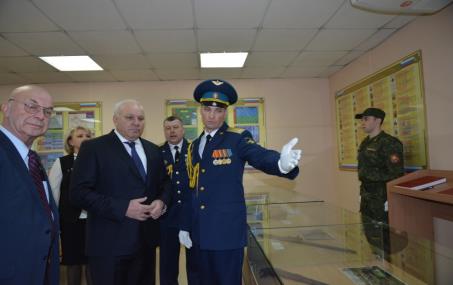 Военная подготовка осуществляется в добровольном порядке на основании договора, заключаемого между гражданином и Министерством обороны Российской Федерации об обучении по программе военной подготовки офицеров, сержантов либо солдат запаса.Изучение военно-профессиональных дисциплин проводится на базе знаний, получаемых ими в ходе освоения специальных дисциплин по образовательной программе, необходимых для получения:На базе военной кафедры № 2 оборудованы шесть учебных аудиторий:– 	класс истории  с музеем военной кафедры;– 	класс общей тактики, в котором размещён макет местности республики Хакасия;– 	компьютерный класс;– 	класс связи с современными радиостанциями Р-168-0,5УМ;– 	класс огневой подготовки с электронным тиром;– 	класс РХБЗ с приборами радиационной, химической разведки и контроля.Обучение проводится методом «военного дня». По завершении военной подготовки на военной кафедре Факультета военного обучения СФУ, проводится 30-дневные учебные сборы (144 часа) при воинских частях с проведением итоговой аттестации или квалификационными испытаниями по военной подготовке.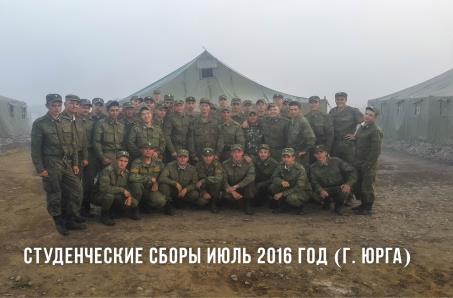 Граждане, окончившие университет и успешно прошедшие итоговую аттестацию или квалификационные испытания по военной подготовке, в установленном порядке зачисляются в запас с присвоением воинского звания «Лейтенант», «Сержант» либо «Рядовой» в зависимости от пройденной программы военного обучения.На территории Хакасского технического института оборудован строевой плац с баннерами патриотической направленности и учебной информацией для проведения практических занятий по строевой подготовке. Также для проведения практических занятий по технической и специальной подготовки размещена радиолокационная техника (модернизированная станция помех СПН-30, наземный радиозапросчик 1Л22).В 2014 году Ректором Сибирского федерального университета было принято решение о начале предварительного обучения студентов Хакасского технического института – филиала СФУ по программе военной подготовки солдат и сержантов запаса. В результате успешного обучения на военной кафедре и пройденных учебных сборах с проведённой итоговой аттестацией по военной подготовке зачислены в запас с присвоением воинского звания «Рядовой» пятьдесят пять человек. 16 сентября 2016 года было проведено торжественное мероприятие на Мемориале Воинской Славы в парке Победы города Абакана посвящённое первому выпуску студентов окончивших обучение на военной кафедре по программе военной подготовки с вручением военных билетов.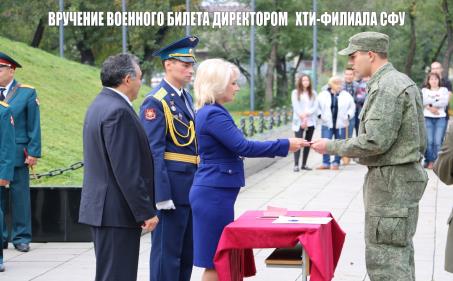 Кроме обучения по программам в вузе проводится большая работа по патриотическому воспитанию, проходят встречи с ветеранами, учащимися образовательных учреждений. Студенты принимают активное участие в Днях памяти, в шествии Бессмертного полка, праздновании Дня Победы.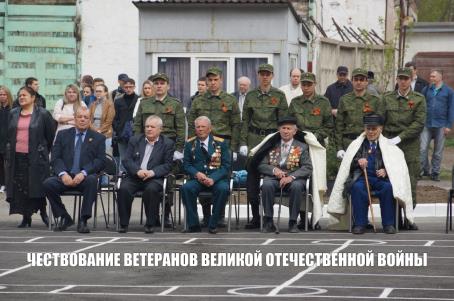 По проведённому опросу среди выпускников военной кафедры, выяснилось, что часть из них в настоящее время уже проходят военную службу по контракту в воинских частях, дислоцирующихся в республике Хакасия. Все остальные состоят на воинском учёте военкоматов республики Хакасии и Красноярского края и входят в состав мобилизационного ресурса  страны на военное время.Безусловно, у этих ребят есть понимание, что служба в армии связана с тяготами и лишениями, необходимостью находиться в постоянной готовности для возможного привлечения  в любое время к решению боевых и служебных задач, в том числе связанных с риском для здоровья и жизни. Кроме самих военнослужащих бытовые трудности, связанные с частой сменой места жительства, переездами переживают все члены семьи. И абсолютно справедливо, что военнослужащим и их семьям предоставлен целый ряд социальных льгот и гарантий, в том числе после окончания службы. Но особенно приятно, когда ветераны помимо материальных благ получают достойное внимание и заботу от коллег.Хакасское региональное отделение Общероссийской общественной организации ветеранов Вооружённых Сил Российской Федерации возглавляет помощник военного комиссара Республики Хакасия по работе с ветеранами, подполковник запаса Пагельс Олег Игоревич. Около 700 ветеранов принимают активное участие в работе различных ветеранских комиссий, проводимых мероприятиях, помогают ветеранам жить полноценной жизнью. В большинстве случаев, ветеранами считают только тех, кто воевал в Великой Отечественной войне. На самом же деле это понятие много шире. С учётом заслуг по защите Отечества, безупречной военной службы, иной государственной службы и продолжительного добросовестного труда установлены следующие категории ветеранов: ветеран Великой Отечественной войны, ветераны боевых действий на территории СССР, на территории Российской Федерации и территориях других государств (ветераны боевых действий), ветераны военной службы, ветераны государственной службы, ветераны труда, участники ядерных испытаний и ликвидаторы аварии на Чернобыльской АЭС. Все они участвуют в реализации программ социальной  и правовой защиты, проводят системную работу по военно-патриотическому и духовно-нравственному воспитанию молодёжи допризывного возраста в целях поддержания боевых традиций, укрепления авторитета Вооружённых Сил, повышения престижа военной службы, поздравляют и чествуют людей, служивших на благо нашего Отечества.На постоянной основе совместно с органами исполнительной власти Республики Хакасия, органами местного самоуправления муниципальных образований проводится работа по увековечиванию памяти погибших при защите Отечества и розыску мест захоронений павших в боях героев Великой Отечественной войны и боевых действий. В республике закончена работа по паспортизации памятников и мемориальных комплексов, стел и участков воинских захоронений.  За прошедшие три года в республике перезахоронены останки пяти красноармейцев. Спустя десятилетия Солдаты Победы возвращаются домой, а их родным и близким Главой Республики Хакасия – Председателем Правительства Республики Хакасия Виктором Михайловичем Зиминым в торжественной обстановке передаются на хранение удостоверения к невручённым государственным наградам.  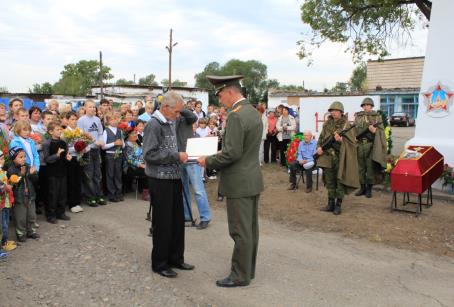 В целях осуществления законотворческой деятельности, проведена огромная работа по сбору информации о количестве участников Великой Отечественной войны 1941-1945 гг. и ветеранов боевых действий, погибших (умерших) и захороненных на территории Республики Хакасия  в период с 9 мая 1945 года по 12 июня 1990 года, которым не были установлены надгробные памятники за счёт средств государства.В преддверии 70-й годовщины Победы было «расчехлено» знамя Победы. Символ Победы – государственная реликвия – была  торжественно передана во все муниципальные образования РХ и задействована во всех республиканских и муниципальных торжественных мероприятиях. Ежегодно в республике проходит автопробег по муниципалитетам Республики Хакасия, шествие народно-патриотической акции «Бессмертный полк». Были изготовлены копии 10 штандартов фронтов Великой Отечественной войны которые занимают своё достойное место в Параде Победы.В рамках республиканской акции «Родина помнит» была подготовлена и издана Книга Памяти о военнослужащих МО РФ и сотрудниках МВД по Республике Хакасия, погибших в локальных военных конфликтах. Установлено 37 мемориальных досок на зданиях учебных заведений, где учились погибшие военнослужащие и сотрудники органов МВД.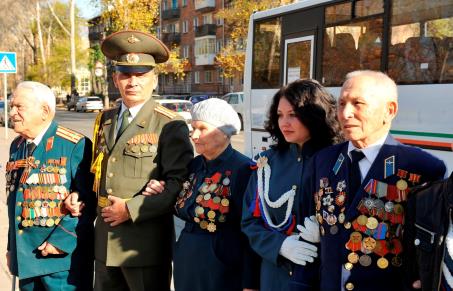 Неоценима роль ветеранского сообщества в военно-патриотическом и нравственном воспитании молодёжи Хакасии.В периоды призывных кампаний, во взаимодействии с военным комиссариатом Республики Хакасия, ветеранами ВС РФ проводится постоянная и  большая разъяснительная работа с призывниками республики о необходимости армейской службы, повышения авторитета армии. Регулярно проводится работа по  подбору граждан для прохождения службы  по контракту.12. Реализация избирательных прав гражданВ течение 2016 года на территории Республики Хакасия проводилось 19 избирательных кампаний, из них:1 кампания – по  выборам депутатов Государственной Думы Федерального Собрания Российской Федерации седьмого созыва;2 кампании – по  дополнительным выборам депутатов верховного совета Республики Хакасия шестого созыва по одномандатным избирательным округам  № 6 и № 11;16 избирательных кампаний – по выборам глав и депутатов представительных органов местного самоуправления.Предвыборный периодВ целях соблюдения избирательных прав граждан, Избирательной комиссией Республики Хакасия была проведена значительная работа по законодательному обеспечению избирательного процесса. Так, например, разработано и внесено в Верховный Совет Республики Хакасия два законопроекта, связанные с приведением в соответствие норм республиканского избирательного законодательства с нормами федерального избирательного законодательства.Кроме того, осуществлена организационная и информационно-разъяснительная деятельность, направленная на соблюдение прав граждан на получение и распространение информации о выборах и реализации их прав в день голосования. Большое внимание было уделено обеспечению законности и правопорядка в ходе организации и проведения избирательных кампаний, повышению правовой культуры и грамотности населения в Республике Хакасия.К единому дню голосования 18.09.2016, кроме выборов депутатов Государственной Думы Федерального Собрания РФ седьмого созыва, прошли кампании по дополнительным выборам депутатов Верховного Совета Республики Хакасия, глав муниципальных образований и поселений, депутатов в органы местного самоуправления.Было образовано 393 избирательных участка, из них 5 – в местах временного пребывания граждан (СИЗО, лечебные учреждения). Для участия в выборах в республике в списки избирателей включено 391 005 человек, в том числе 29129 инвалидов, из них 10052 человек первой группы инвалидности.В соответствии с Соглашением от 10.11.2011 года о сотрудничестве и взаимодействии между Избирательной комиссии Республики Хакасия и Уполномоченным, был отработан соответствующий алгоритм взаимоотношений.05.05.2016 в адрес Избирательной комиссии Республики Хакасия (далее – Комиссия) Уполномоченным были направлены предложения о проведении совместных мероприятий по обеспечению и защите избирательных прав граждан,  соблюдению и уважению прав и свобод человека на территории Республики Хакасия в ходе предстоящих выборов.В предложениях, в частности, были отражены следующие направления:– 	подготовка и проведение совещания по участию в  голосовании лиц, содержащихся под стражей в ФКУ СИЗО-2 УФСИН России по Республике Хакасия, в изоляторах временного содержания МВД по Республике Хакасия, лиц подследственных, находящихся под домашним арестом. Участники совещания:  УФСИН России по Республике Хакасия, МВД по Республике Хакасия, СУ СК РФ по Республике Хакасия, УФССП по Республике Хакасия, Управление юстиции по Республике Хакасия, Комиссия и Уполномоченный;– 	проверка жалоб о нарушениях избирательных прав, поступивших в адрес Комиссии или Уполномоченного от граждан, избирательных объединений, кандидатов по одномандатным округам на действия (бездействие) избирательных комиссий, а также должностных лиц органов государственной власти Республики Хакасия и территориальных структур федеральных органов исполнительной власти;– 	присутствие на массовых мероприятиях, проводимых в агитационный период избирательными объединениями, и проведение проверки (при необходимости)  на предмет соответствия массового мероприятия требованиям избирательного законодательства;– 	подготовка и  проверка доступности избирательных участков для приёма маломобильных категорий граждан в день голосования.16.05.2016 года в Правительстве республики с участие члена Центральной Избирательной комиссии РФ Кинёва А.Ю., Избирательной комиссии Республики Хакасия, представителей Правительства и Верховного Совета Республики Хакасия, политических партий, участвующих в выборах, СМИ прошло совещание, в работе  которого принял участие и выступил Уполномоченный. 20.07.2016 г. Уполномоченный принял участие в заседании Комиссии по вопросу рассмотрения фактов незаконного распространения  агитационных материалов со стороны одной из политической партии. 15.08.2016 г. прошла встреча Уполномоченного с Председателем и заместителем Председателя Комиссии по вопросам порядка голосования лиц, содержащихся под стражей и находящихся под домашним арестом, порядка голосования на временных участках, включая следственный изолятор, а также голосования граждан с ограниченными физическими возможностями. Рабочие встречи с Председателем Комиссии и сотрудниками аппарата Комиссии проходили практически еженедельно, учитывая необходимость консультаций по некорректному содержанию агитационных материалов отдельных кандидатов и политических партий, а также мест размещения баннеров и плакатов в общественном транспорте.16.08.2016 г., 22.08.2016 г. и 15.09.2016 г. Уполномоченный и работники аппарата Уполномоченного в целях контроля посетили агитационно-массовые мероприятия политических партий КПРФ и ЛДПР. Мероприятия, организованные этими партиями, были немногочисленными – от 50 до 100 человек. Нарушение требований, установленных в главе VII Федерального закона от 12.06.2002 № 67-ФЗ «Об основных гарантиях избирательных прав и права на участие в референдуме граждан Российской Федерации», не установлено.  «Горячая линия» связи с избирателями, как один из эффективных способов ведения информационно-разъяснительной работы, позволяющий оперативно реагировать на различные, в том числе и правонарушающие ситуации, в Избирательной комиссии Республики Хакасия начала работать с августа 2016 года.   На её номер поступило 72 обращения. Большинство вопросов было связано с порядком получения открепительного удостоверения, уточнения места нахождения участковой избирательной комиссии.С 25 августа 2016 года «горячая линия» по приёму обращений граждан по вопросам, связанным с подготовкой и проведением предстоящих выборов, стала работать в аппарате Уполномоченного.Рассмотрение обращений участников избирательного процессаПо информации Избирательной комиссии Республики Хакасия, в период избирательной кампании в Комиссию поступило 42 обращения, из них 28 – по вопросам голосования в Государственную Думу ФС РФ, остальные – по вопросам, касающихся других избирательных кампаний, проводимых в Республике Хакасия.По субъектному составу обращения были поданы:– 	избирателями – 7 обращений;– 	кандидатами – 11 обращений;– 	политическими партиями, их региональными отделениями – 18 обращений;– 	иными участниками избирательного процесса – 6 обращений. По содержанию поступившие обращения были связаны:– 	с порядком изготовления и размещения агитационных материалов – 23 обращения;– 	с порядком проведения предвыборной агитации в средствах массовой информации – 9 обращений;– 	с порядком голосования – 7 обращений;– 	с подкупом избирателей – 1 обращение;– 	с регистрацией кандидатов – 2 обращения. По итогам рассмотрения жалоб, избирательными комиссиями Республики Хакасия приняты меры, предусмотренные избирательным законодательством. На телефон «Горячей линии» связи с избирателями за период подготовки избирательных кампаний и в день голосования 18 сентября 2016 года поступило 72 обращения:– 	7 обращений по порядку голосования за рубежом на выборах депутатов Государственной Думы Федерального Собрания Российской Федерации седьмого созыва;– 	22 обращения по порядку получения открепительного удостоверения и графику работы участковых избирательных комиссий;– 	9 жалоб на некачественно закреплённый баннер, размещённый на многоэтажном жилом доме;– 	33 обращения были связаны с уточнением адреса места нахождения участковой избирательной комиссии;– 	1 обращение по вопросу размещения агитационных материалов в день голосования. В период работы «горячей линии» в аппарате Уполномоченного,  поступило 4 звонка с просьбами о разъяснении избирательного законодательства и получения информации о месте голосования граждан, не имеющих места регистрации. Жалобы на неправомерные действия (бездействие) избирательных комиссий, должностных лиц органов власти на нарушение политических прав не поступали.Создание условий для отдельных категорий избирателейВ целях обеспечения доступа на избирательные участки для избирателей, являющихся инвалидами, в Республике Хакасия более 90 % помещений для голосования перенесены на первые этажи зданий. 191 (49 %) избирательных участков были оборудованы стационарными пандусами. Преимущественно это здания, где расположены образовательные организации, учреждения культуры. На 20 избирательных участках города Абакана на информационных стендах были размещены выполненные крупным шрифтом материалы о кандидатах, выдвинутых по Хакасскому одномандатному избирательному округу № 35, о политических партиях, выдвинувших зарегистрированные федеральные списки кандидатов на выборах депутатов Государственной Думы Федерального Собрания Российской Федерации седьмого созыва. Все участковые избирательные комиссии Республики Хакасия были обеспечены увеличительными стёклами.В территориальные избирательные комиссии переданы списки избирателей, являющихся инвалидами, предоставленные Министерством труда и социального развития Республики Хакасия в рамках взаимодействия. На основе данных списков, участковыми избирательными комиссиями проводился поквартирный обход данной категории избирателей с целью информирования их о проходящих выборах, выяснения намерения проголосовать в помещении для голосования или на дому. Для голосования лиц, находящихся под стражей, постановлением Избирательной комиссии Республики Хакасия в помещении ФКУ СИЗО-2 УФСИН России по Республике Хакасия был образован избирательный участок № 74. Так же от УФСИН России по Республике Хакасия были получены сведения о 32 избирателях, находящихся под домашним арестом. Информация была передана в территориальные избирательные комиссии для уточнения намерения данных избирателей принять участие в голосовании. Все они в полном объёме смогли реализовать своё конституционное право избирать. Кроме того, Избирательной комиссией Республики Хакасия были реализованы меры по организации голосования в местах временного пребывания граждан  (лечебные учреждения, гостиницы), на рабочих местах с непрерывным циклом производства, на дому. В том числе, постановлениями Комиссии определены 13 избирательных участков, на которых могли проголосовать избиратели, не имеющие регистрации по месту жительства в пределах Российской Федерации.День голосованияВ день голосования все избирательные участки открылись своевременно. Контроль над процессом голосования осуществляли более 1600 наблюдателей от политических партий и кандидатов (в среднем 4 человека на избирательный участок), не считая членов избирательных комиссий с правом совещательного голоса.Видеонаблюдение и КОИБы использовались не на всех участках, ввиду недостаточности наличия данных устройств.Уполномоченный лично присутствовал на избирательном участке № 74, организованном в ФКУ СИЗО-2 УФСИН России по Республике Хакасия. Случаев отказа в голосовании со стороны подследственных и подсудимых не было, проголосовали все 100 процентов. По открепительным удостоверениям своё конституционное право на этом избирательном участке реализовали и прибывшие на службу сотрудники исправительных учреждений. 18.09.2016 члены участковой избирательной комиссии также посетили помещение, функционирующее в режиме следственного изолятора в ФКУ ИК-33, где провели процедуру голосования с подследственными. По согласованию с Комиссией и руководством УФСИН России по Республике Хакасия, был решён вопрос о присутствии на данном участке наблюдателей от политических партий. Замечаний на процесс голосования от наблюдателей и лиц голосующих, не поступило.Учитывая восьмилетний стаж работы в составе Комиссии с правом решающего голоса, Уполномоченный побывал на избирательных участках в                    г. Абакане, где встретился с наблюдателями, сотрудниками МВД и председателями УИК. Кроме того, в телефонном режиме Уполномоченный переговорил с председателями ряда территориальных избирательных комиссий в муниципальных образованиях республики о ходе и проблемах процесса голосования. Существенных трудностей в организации этого процесса не отмечалось. Жалобы на препятствие наблюдателям при использовании ими фото и видеоаппаратуры не поступали.Немногочисленные жалобы и замечания кандидатов и наблюдателей в день голосования в избирательных комиссиях всех уровней рассматривались оперативно. На свободу волеизъявления избирателей и итоги голосования на всех 393-х избирательных участках Республики Хакасия они не повлияли.Необходимо подчеркнуть, что Республика Хакасия – один из немногих субъектов Российской Федерации, где в период всей избирательной кампании рассмотрение жалоб и обращений участников избирательного процесса не было предметом судебных разбирательств. Это свидетельствует о профессионализме состава избирательных комиссий всех уровней,  высоком уровне подготовки и организации кампании в республике со стороны органов государственной власти, надзорных и правоохранительных структур, ОМСУ и Избирательной комиссии Республики Хакасия. По итогам обсуждения с председателем Избирательной комиссии Республики Хакасия А.В. Чуманиным прошедших избирательных  кампаний, 07.12.2016 на заседании Координационного совета российских уполномоченных по правам человека в своём выступлении Уполномоченный внёс согласованные предложения для обсуждения следующих позиций:– 	унификация норм избирательного законодательства в виде разработки и издания избирательного Кодекса;– 	перенос единого дня голосования со второго воскресенья сентября на апрель, учитывая организационные трудности в работе с избирателями избирательных комиссий, политических партий и объединений,  кандидатов, ввиду массовых отпусков населения, занятости избирателей на приусадебных и огородных участках,  других  сельскохозяйственных работах. Кроме того, это будут способствовать и повышению процента явки на выборах.– 	возвращение к прежней схеме комплектования участковых избирательных комиссий. Обоснование следующее: с 2012 года, согласно пункту 2 статьи 27 федерального закона от 12.06.2002 № 67-ФЗ «Об основных гарантиях…»,  срок полномочий участковой избирательной комиссии, составляет пять лет. Учитывая высокую миграцию населения и большое число участковых избирательных комиссий (в Республике Хакасия – 393), это создаёт определённые трудности при выводе членов участковой комиссии из её состава. Согласно законодательству, в случае выбытия члена комиссии за пределы населённого пункта без извещения об этом территориальной комиссии, до получения от него соответствующего документа, заменить выбывшего не представляется возможным.    Проблематично заменить, например, и председателя УИК, избранного на пятилетний срок, непрофессионально сработавшего на предыдущих выборах. Выборы проходят не ежегодно. Учитывая, что учёба для состава участковых избирательных комиссий в год выборов всё равно организуется несколько раз, снизятся и затраты на обучение членов УИК.Кроме того, требуется регламентация порядка проведения предвыборной агитации в сети Интернет, в частности в социальных сетях и иных социальных медиа. В период кампании нередко имели место факты злоупотребления свободой слова в виде публикаций, вводящих в заблуждение избирателей, нарушающих право избирателей на получение достоверной информации.13. О реализации конституционных прав и свобод граждан 
в Республике Хакасия в сфере межнациональных отношений 
и развития гражданского обществаВ 2016 году в аппарат Уполномоченного не поступило жалоб, в той или иной мере касающихся социальной, расовой, национальной или религиозной розни и  ущемления свободы совести многонационального населения Хакасии. По мнению Уполномоченного, это свидетельствует о том, что органами государственной власти Республики Хакасия и местного самоуправления предпринимаются политические, правовые и организационные меры по созданию необходимых условий для свободного удовлетворения этническими общностями своих культурных потребностей и укрепления межэтнического согласия в Хакасии. Стабильная ситуация сохраняется и в сфере межэтнических отношений. Тем не менее, Уполномоченный считает необходимым отразить в докладе информацию, предоставленную Министерством национальной и территориальной политики Республики Хакасия (далее – Министерство), которое является исполнительным органом государственной власти Республики Хакасия, осуществляющим функции по реализации государственной политики в сфере межнациональных отношений, защиты прав национальных меньшинств и коренных малочисленных народов Российской Федерации, проживающих на территории Республики Хакасия, а также функции по взаимодействию с общественными и религиозными объединениями.Республика Хакасия – многонациональный и поликонфессиональный субъект Российской Федерации, в котором проживают представители более 100 национальностей. Наиболее многочисленные из них – русские, хакасы, немцы, украинцы, татары, белорусы, киргизы, чуваши, азербайджанцы.По состоянию на 31.12.2016 года в Республике Хакасия действовало 38 организаций этнической направленности, в том числе 28 организаций, зарегистрированных в установленном порядке в Управлении Министерства юстиции Российской Федерации по Республике Хакасия (далее – Управление Минюста России по РХ), 10 организаций – не имеющих государственной регистрации и действующих без образования юридического лица. В отчётный период Управление Минюста России по РХ в реестр зарегистрированных некоммерческих организаций внесены сведения о создании новой общественной организации этнической направленности – Региональной общественной организации – диаспора азербайджанцев Республики Хакасия.По этническому признаку указанные общественные организации распределяются следующим образом: хакасские – 8, шорские – 8, немецкие – 6, польские – 2,  киргизские – 2,  еврейские – 1, русские – 1,  узбекские – 1, азербайджанские – 2, таджикские – 1, чувашские – 1, корейские – 1, армянские – 1. Ещё 3 организации сформированы по межнациональному принципу (1 организация, объединяющая узбекский и таджикский народы; 1 организация, выражающая интересы коренных народов Хакасии; 1 организация, представляющая коренные народы Саяно-Алтайского нагорья).В 2016 году в республике продолжили деятельность 123 зарегистрированные религиозные организации, из них 90 религиозных организаций относятся к религиям, традиционным для России, в том числе: 83 православные религиозные организации относятся к Абаканской епархии Русской Православной Церкви (Московский Патриархат), 4 мусульманские религиозные организации, 2 буддистские религиозные организации, 1 иудейская религиозная организация.В целях выполнения основных задач реализации государственной национальной политики и сохранения в республике стабильных межнациональных и межконфессиональных отношений Министерство обеспечивало реализацию мероприятий подпрограммы «Укрепление единства российской нации и гармонизация межнациональных отношений в Республике Хакасия в 2014-2016 годах» государственной программы Республики Хакасия «Региональная политика Республики Хакасия (2014-2016 годы)». Подпрограмма предусматривала проведение исполнителями мероприятий, направленных на гармонизацию межнациональных отношений, содействие этнокультурному развитию, формирование установок толерантного сознания, мероприятий, приуроченных к памятным и праздничным датам и другим торжественным событиям в истории народов, проживающих в Республике Хакасия. Проведены мероприятия, направленные на сохранение и развитие языков народов, проживающих в Республике Хакасия, по поддержке экономического и социального развития общин коренного малочисленного народа Российской Федерации (шорцев), проживающих в Республике Хакасия.Так, в апреле 2016 году Министерством совместно с Минкультуры Хакасии проведён   Республиканский   смотр-конкурс   общин   коренного   малочисленного народа Российской Федерации (шорцев).В сентябре 2016 года Министерство обеспечило участие танцевального коллектива «Элерган» Территориально-соседской общины коренного малочисленного народа – шорцев «Алтын-Кун» (победителя регионального этапа смотра-конкурса общин коренного малочисленного народа) в VII Межрегиональном смотре деятельности этнокультурных центров коренных малочисленных народов Севера, Сибири и Дальнего Востока Российской Федерации. Смотр проводился Министерством культуры Российской Федерации совместно с Департаментом культуры и национальной политики Кемеровской области с 22 по 24 сентября 2016 года в г. Кемерово.В мае 2016 года Министерство во взаимодействии с Министерством экономики и Министерством образования и науки Хакасии провело работу по встрече в Республике Хакасия этнографической молодёжной экспедиции «Российский Север», в которую входили молодёжные лидеры из числа коренных малочисленных народов Севера, Сибири и Дальнего Востока Российской Федерации. Делегация посетила Аскизский район, где была организована встреча с представителями общин Республики Хакасия, в ходе которой гости ознакомились с условиями жизнедеятельности коренного малочисленного народа Российской Федерации (шорцев), проживающих в республике, проблемами и путями их решения.В октябре 2016 года Министерством совместно с Минкультуры Хакасии проведён республиканский фестиваль шорской культуры «Большой мир малого народа», посвящённый Международному дню коренных народов мира и 155-летию первого шорского писателя, просветителя и священнослужителя И.М. Штыгашева.В целях обеспечения участия общин коренного малочисленного народа Российской Федерации (шорцев) в межрегиональных мероприятиях Министерство обеспечило  участие  руководителя  родовой  общины  коренного  малочисленно народа шорцев «Чылтыстар» в Международном форуме тюркской молодёжи «Золото тюрков» в г. Уфе. Оказано содействие танцевальному коллективу Территориально-соседской общины коренного малочисленного народа – шорцев «Алтын-Кун» (п. Бискамжа Аскизского района), который по приглашению Министерства культуры Республики Тыва принял участие в Республиканском творческом фестивале коренных малочисленных народов «Земля моих предков» в г. Кызыле. При поддержке Министерства в ноябре 2016 года делегация молодёжи, представлявшая общины коренного малочисленного народа Российской Федерации (шорцев) Хакасии участвовала в Межрегиональном молодёжном форуме коренных малочисленных народов Российской Федерации в г. Ижевске Удмуртской Республики.Вопросы поддержки коренного малочисленного народа Российской Федерации (шорцев) в Республике Хакасия, в частности, вопросы создания территории традиционного природопользования коренных малочисленных народов, обсуждались в августе 2016 года на встрече заместителя Главы Республики Хакасия – Председателя Правительства Республики Хакасия В.А. Крафта и Министра национальной и территориальной политики Республики Хакасия Д.А. Тодышева с членом Совета при Президенте Российской Федерации по межнациональным отношениям, президентом Межрегиональной общественной организации  «Информационно-образовательная сеть коренных народов «Льыоравэтльан» Г.К. Куценко.В рамках реализации годового плана работы Министерства национальной политики Республики Хакасия проведены выездные совещания (консультации) по проблемам коренного малочисленного народа Российской Федерации (шорцев), проживающих в Хакасии. Министерство обеспечило направление заявки и заключение Соглашения с Федеральным агентством по делам национальностей на предоставление в 2016 году иного межбюджетного трансферта из федерального бюджета бюджету Республики Хакасия на софинансирование расходных обязательств субъекта Российской Федерации (муниципальных образований) по поддержке экономического и социального развития коренных малочисленных народов Севера, Сибири и Дальнего Востока Российской Федерации. В том числе финансовые средства были направлены на строительство этнического центра шорской культуры в д. Тлачек Таштыпского района Республики Хакасия, строительство которого ведётся с 2015 года. В 2016 году работы, предусмотренные условиями государственного контракта, завершены. Также за счёт средств подпрограммы ежегодно проводятся социологические исследования тенденций развития межнациональных и этноконфессиональных отношений в Республике Хакасия, научные исследования в области языков народов Республики Хакасия, мониторинг миграционной ситуации и настроений местного населения (принимающего сообщества). В целях создания информационных ресурсов, направленных на укрепление гражданского патриотизма и российской гражданской идентичности, в 2016 году было организовано размещение на территории городов и районов Хакасии наружной социальной рекламы: 15 широкоформатных баннеров с изображением молодых людей разных национальностей под слоганами «Мы – россияне. Мы этим гордимся!».Министерством проводится постоянная работа по информационному сопровождению мероприятий в сфере государственной национальной политики. Информация размещается в СМИ Республики Хакасия, на Официальном портале исполнительных органов государственной власти Республики Хакасия.Кроме того, осуществляется сбор информации администраций муниципальных образований о состоянии межнациональных отношений, взаимодействии органов местного самоуправления с общественными объединениями этнической направленности, проведении мероприятий, направленных на поддержку национальных культур, традиций и языков этнических общностей Республики Хакасия. Проводится ежедневный мониторинг печатных, электронных, радио- и телевизионных СМИ республики и муниципальных образований на русском и хакасском языке, с целью учёта и оценки информации, отражающей состояние межнациональных отношений в Республике Хакасия.Министерство проводит мониторинг обращений граждан в исполнительные органы государственной власти Республики Хакасия о фактах нарушений принципа равноправия граждан независимо от расы, национальности, языка, отношения к религии, убеждений, принадлежности к общественным объединениям, а также других обстоятельств при приёме на работу, при замещении должностей государственной и муниципальной службы, при формировании кадрового резерва на региональном уровне.Согласно данным мониторингов в республике сохраняется стабильная межнациональная и межконфессиональная обстановка, отсутствует выраженная общая напряжённость и конфликты на национальной и религиозной почве, фактов нарушения прав граждан по признакам национальной принадлежности не выявлено.Исследование показало достаточно высокий уровень толерантного отношения местного населения к мигрантам. Около 65 % опрошенных граждан относятся к приезжим дружелюбно и нейтрально. Подавляющая доля жителей республики оценивает состояние межрелигиозных и межэтнических отношений как стабильные: 76,2 % и 72,8 % соответственно. Вероятность национальных конфликтов оценивается как незначительная. Более половины от числа опрошенных считают, что межрелигиозные и межнациональные отношения останутся спокойными в течение ближайших 5 лет (55,1 % и 52,7 % соответственно).В целях обеспечения взаимодействия по вопросам духовно-нравственного просвещения, сохранения среди жителей республики традиционных религиозных предпочтений и стабильности в сфере межрелигиозных (межконфессиональных) отношений в Хакасии Министерством организовано проведение рабочих совещаний с руководителями национальных общественных организаций, встреч с лидерами из числа духовенства. Так, в августе 2016 года в Министерством проведён семинар-совещание «О роли общественных организаций этнической направленности в реализации государственной национальной политики» с руководителями общественных организаций этнической направленности, действующих в Республике Хакасия и другие мероприятия.  Православие и ислам – традиционные для России религии, преобладающие по духовно-нравственному влиянию в обществе. В этой связи, встречи с духовными лидерами региона имеют важное значение для обеспечения деятельности по сохранению в республике стабильной межрелигиозной и внутриконфессиональной обстановки.Ежегодно Министерство проводит работу по подготовке и проведению мероприятий, посвящённых Дню солидарности в борьбе с терроризмом. В рамках Дня солидарности в борьбе с терроризмом Министерством проведено рабочее совещание с руководителями ряда общественных организаций этнической направленности, действующих в Республике Хакасия (хакасских, немецкой, корейской, таджикской и др.). Органами государственной власти при реализации государственной национальной политики Российской Федерации осуществляется постоянное взаимодействие с Общественной палатой Республики Хакасия, и прежде всего с Комиссией по вопросам культуры, гармонизации межнациональных и межрелигиозных отношений. Представители Общественной палаты Республики Хакасия, иных институтов гражданского общества входят в состав консультативно-совещательных органов при Правительстве Республики Хакасия, исполнительных органов государственной власти Республики Хакасия, деятельность которых связана с реализацией государственной национальной политики.В октябре 2016 года Общественной палатой Республики Хакасия при содействии Министерства проведён VIII Форум некоммерческих организаций Республики Хакасия «Взаимодействие власти, бизнеса и общества как фактор стабильного развития Республики Хакасия». В работе форума участвовали около 300 человек – представителей общественных организаций, органов власти, бизнес-структур, средств массовой информации и активных граждан. Для участников форума были организованы тематические площадки по разным направлениям, в том числе работала площадка «Взаимодействие органов власти и НКО по гармонизации межнациональных отношений».Межведомственное взаимодействие органов государственной власти Республики Хакасия в сфере гармонизации межнациональных отношений, содействия этнокультурному развитию народов, проживающих в Республике Хакасия, социокультурной адаптации и интеграции мигрантов в российское общество и в других вопросах реализации государственной национальной политики заключается, в том числе в обеспечении деятельности соответствующих консультативно-совещательных органов, сформированных при Правительстве Республики Хакасия, среди которых следующие:– 	Координационный совет по межнациональным отношениям при Правительстве Республики Хакасия; – 	Межконфессиональный консультативный совет при Правительстве Республики Хакасия; – 	Совет представителей коренных малочисленных народов при Правительстве Республики Хакасия;– 	Рабочая группа по сохранению и развитию хакасского языка и культуры, развитию этнотуризма при Совете развития Республики Хакасия при Главе Республики Хакасия – Председателе Правительства Республики Хакасия. В составы указанных консультативно-совещательных органов включены представители заинтересованных структур – органов государственной власти, органов местного самоуправления, общественных объединений Республики Хакасия. Деятельность данных органов в значительной мере позволяет координировать и активизировать работу органов государственной власти, органов местного самоуправления Республики Хакасия по актуальным вопросам государственной национальной политики, принимать и реализовывать конкретные решения с учётом мнения представителей общественных организаций, выражающих интересы различных этнических и религиозных общностей.По предложениям членов консультативно-совещательных органов были приняты рекомендации в адрес исполнительных органов государственной власти, органов местного самоуправления, общественных организаций этнической направленности Республики Хакасия, направленные на решение задач межнационального согласия при проведении общественно-политических, культурно-массовых и спортивных мероприятий в республике. Руководителям общественных организаций этнической направленности рекомендовано проводить постоянную профилактическую работу по недопущению проявлений экстремизма, национализма, расовой и религиозной нетерпимости.В целях обеспечения взаимодействия и регулирования трудовой миграции создана Межведомственная комиссия по вопросам привлечения и использования иностранных работников при Правительстве Республики Хакасия. В целях противодействия незаконной миграции и совершенствования деятельности по обеспечению правопорядка в республике образовано постоянно действующее Координационное совещание по обеспечению правопорядка, сформированное из представителей силовых структур. К основным результатам работы Министерства по реализации конституционных прав и свобод граждан в Республике Хакасия в сфере межнациональных отношений и реализации государственной национальной политики в 2016 году следует отнести:– 	сохранение в Республике Хакасия стабильных межнациональных и межконфессиональных отношений, отсутствие выраженной общей напряжённости и конфликтов на национальной и религиозной почве;– 	активизацию деятельности органов государственной власти, органов местного самоуправления по вопросам гармонизации межнациональных отношений, а также по вопросам сохранения, развития и популяризации национальной самобытности и культуры народов Республики Хакасия;– 	достижение целевых показателей (индикаторов) в сфере гармонизации межнациональных отношений, предусмотренных государственной программой «Региональная политика Республики Хакасия (2014-2016 годы)», в том числе: повышение уровня толерантного отношения жителей республики к представителям другой национальности, увеличение доли граждан, положительно оценивающих состояние межнациональных отношений;– 	одобрение опыта работы Республики Хакасия в сфере реализации государственной национальной политики на уровне Сибирского федерального округа. Для сохранения межнационального и межконфессионального согласия и, учитывая данные мониторинговых и социологических исследований, необходимо продолжить целенаправленную работу по гармонизации межнациональных и этноконфессиональных отношений совместно с заинтересованными исполнительными органами государственной власти и органами местного самоуправления во взаимодействии с национальными, религиозными и другими общественными структурами Республики Хакасия.14. Деятельность Уполномоченного по правам человека 
и аппарата Уполномоченного в 2016 годуНачало 2016 года стало важным событием для А.И. Чистотина – первого  Уполномоченного, в связи с окончанием пятилетнего срока его работы в данной должности. 30 марта 2016 года, на очередной сессии депутаты Верховного Совета Республики Хакасия  избрали его кандидатом на должность Уполномоченного по правам человека в Хакасии. Кандидатура была предложена Главой Республики Хакасии – Председателем Правительства Республики Хакасия Виктором Зиминым. После согласования кандидатуры Уполномоченным по правам человека в Российской Федерации Татьяной Москальковой, на 28-й сессии Верховного Совета Республики Хакасия Александр Чистотин был назначен на должность Уполномоченного по правам человека в Республике Хакасия на второй срок.  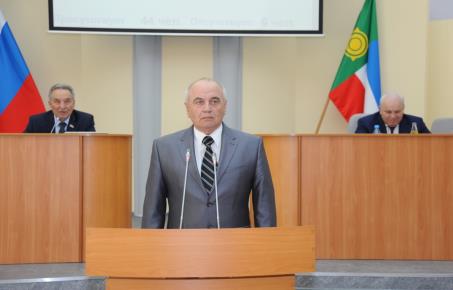 В условиях непростой экономической ситуации в Хакасии, Уполномоченный и его сотрудники выполнили значительный объём работ по решению системных вопросов, касающихся жизненных интересов и восстановления прав жителей республики по различным направлениям, прежде всего, в социальной сфере,  побывали во всех муниципальных образованиях и многих поселениях республики, посетили ФАПы, районные и городские больницы, социальные учреждения, изоляторы временного содержания и исправительные учреждения, провели выездные приёмы граждан. В течение года Уполномоченный принимал участие в мероприятиях, проводимых на федеральном уровне. В частности, в расширенном семинаре-совещании, организованном Уполномоченным по правам человека в Российской Федерации, Администрацией Президента Российской Федерации и Центральной Избирательной комиссией, который состоялся  в городе  Москве. Мероприятие было посвящено роли уполномоченных в обеспечении и защите избирательных прав граждан в ходе подготовки и проведения выборных компаний. В июне 2016 года Уполномоченный принял участие в работе Координационного совета российских уполномоченных по вопросу «Взаимодействие уполномоченных по правам человека с органами власти и специализированными институтами государственной правозащиты».В декабре 2016 года выступил на Координационном совете российских уполномоченных по правам человека о реализации конституционных прав граждан в Республике Хакасия при проведении избирательных кампаний в единый день голосования 18 сентября 2016 года. 	Уполномоченный внёс на обсуждение ряд предложений, которые касались унификации норм избирательного законодательства в виде разработки и издания избирательного Кодекса, переноса единого дня голосования со второго воскресенья сентября на апрель, и возвращения к прежней схеме комплектования участковых избирательных комиссий. Традиционно Уполномоченный участвовал и выступал на сессиях Верховного совета республики, бюджетных, парламентских слушаниях и заседаниях комитетов, в том числе и выездных. Так, выступая на  парламентских слушаниях о проекте Закона  Республики Хакасия «О патриотическом воспитании в Республике Хакасия», Уполномоченный внёс в проект данного Закона предложения по таким направлениям, как защита семейных ценностей,  комплексная система идеологического воспитания со всеми поколениями, забота о ветеранах Великой Отечественной войны и внимание к инвалидам – ветеранам  боевых действий, воспитание любви к своему городу или селу, к своей малой и большой Родине.  «Очень бы хотелось, отметил Уполномоченный, чтобы слова нашего Президента России о том, что верность ценностям патриотизма является «священным долгом» россиян, в дальнейшем были реализованы в аналогичный  по содержанию Федеральный закон».Закон Республики Хакасия «О патриотическом воспитании в Республике Хакасия» был принят 27 апреля 2016 года.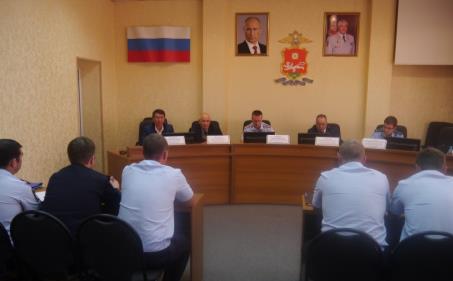 Совещание в Министерстве внутренних дел по вопросу соблюдения прав граждан, содержащихся под стражейЯвляясь членом Общественных советов при Управлении Росреестра,    Управлении Министерства юстиции,  УФСИН и СУСК по Республике Хакасия. Уполномоченный и его помощники в течение года принимали участие в заседаниях, круглых столов и коллегиях, проводимых указанными ведомствами. Учитывая рост числа обращений с жалобами на работу правоохранительных органов и исполнения наказаний, Уполномоченный считал важным принимать участие в мероприятиях, проводимых Министерством внутренних дел и УФСИН России по Республике Хакасия.Так, в своих ежеквартальных выступлениях перед руководителями конвойных подразделений Министерства внутренних дел по Республике Хакасия, рабочих совещаниях в подразделениях УФСИН, Уполномоченный неоднократно обращал внимание на своевременное оказание медицинской помощи людям, находящихся в изоляторах временного содержания,  реагирование сотрудниками учреждений на жалобы лиц, содержащихся под стражей в следственном изоляторе и исправительных колониях. В течение года, во время посещения ИВС, обоснованные жалобы на условия содержания от лиц обвиняемых и административно-арестованных, в адрес Уполномоченного не поступали.  В плановом порядке и целях проверки фактов, изложенных в обращениях осуждённых, обвиняемых и подсудимых, Уполномоченный и его сотрудники 57 раз посетили учреждения УФСИН.При обсуждении вопросов взаимодействия УФССП и планирования дальнейшего сотрудничества с организацией, с марта 2016 года стало практиковаться проведение совместных приёмов граждан  руководителями УФССП и Уполномоченным. В части дальнейшего сотрудничества аппарата Уполномоченного и Управления ФССП было принято решение об участии представителя службы судебных приставов во время выездных приёмов граждан в муниципальных образованиях республики. Инициатива УФССП получила продолжение в виде совместных приёмов граждан с Уполномоченными по правам ребёнка и предпринимателей. 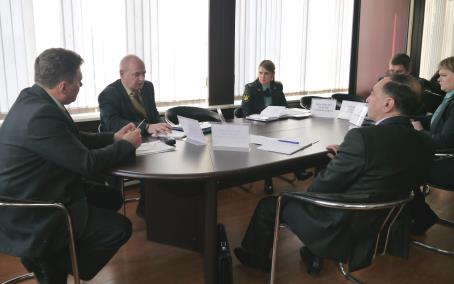 Уполномоченные на совещании в УФССППервый совместный приём состоялся в администрации Аскизского района – в нём принял участие начальник районного отдела УФССП Леонид Казыгашев. В дальнейшем подобная практика была продолжена в городе Абакане, Саяногорске и в Алтайском районе, уже с участием главного судебного пристава республики Ивана Конгарова.В августе текущего года Координационным Советом российских уполномоченных по правам человека  было принято решение о проведении  единого дня  приёма граждан совместно с руководителями территориальных управлений Федеральной службы судебных приставов. Инициатива была активно поддержана Главным судебным приставом Российской Федерации Артуром Парфенчиковым.В ноябре 2016 года, после совместной видеоконференции, Уполномоченным по правам человека в Российской Федерации и директором Федеральной службы судебных приставов было подписано Соглашение о взаимодействии между структурами.  Учитывая новеллы в законодательстве об исполнительном производстве и изменения, внесённые  в Закон «Об Уполномоченном по правам человека в Республики Хакасия», главный судебный пристав Республики Хакасия Иван Конгаров и Александр Чистотин подписали новую редакцию Соглашения о сотрудничестве и взаимодействии,  которое в дальнейшем, позволит усовершенствовать совместную работу при рассмотрении жалоб и обращений граждан. 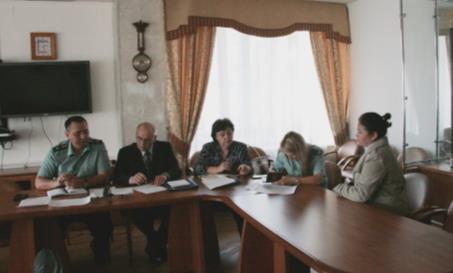 Александр Чистотин, Иван Конгаров и советник Уполномоченного Ольга Крафт на совместном приёме граждан в Управлении ФССПВ октябре 2016 года в целях обеспечения взаимодействия Уполномоченного с институтами гражданского общества, а также выработки предложений по решению наиболее значимых проблем и важных вопросов, касающихся непосредственно деятельности Уполномоченного, был создан Общественный Совет. В состав Совета вошли руководители общественных, ветеранских и благотворительных организаций. Председателем Общественного совета избран Валерий Послед – Председатель регионального отделения Общероссийской общественной организации малого и среднего предпринимательства «Опора России».В числе планируемых и уже реализованных в прошедшем году задач Общественного Совета – привлечение  граждан и представителей некоммерческих организаций к активному участию в реализации государственных инициатив сфере защиты прав, свобод и законных интересов человека и гражданина; проведение публичного обсуждения вопросов, касающихся защиты законных интересов граждан; выдвижение и обсуждение общественных инициатив, а также осуществление контроля при принятии нормативных актов, общественного обсуждения. В марте 2016 года Хакасию посетил представитель Управления Верховного Комиссара ООН по делам беженцев в Российской Федерации  Баиса Вак-Войя. Целью его визита стало знакомство с условиями пребывания в республике иностранных граждан, в том числе граждан Украины, вынужденно покинувших территорию своей страны из-за военных действий. На встрече  присутствовали руководители структурных подразделений МВД и УФМС по Республике Хакасия, Общественной палаты, сотрудники Управления Верховного комиссара ООН, аппарата Уполномоченного и УФМС по Республике Хакасия.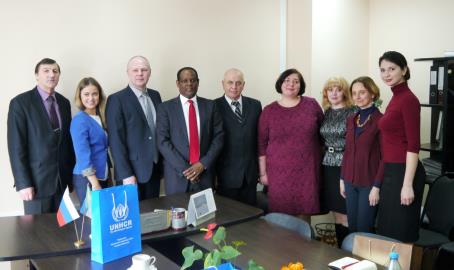 Встреча с представителем Управления Верховного Комиссара ООН по делам беженцев в Российской ФедерацииВ ходе беседы гость из Организации Объединённых Наций высказал своё удовлетворение организацией деятельности государственных структур Республики Хакасия в работе с иностранными гражданами и личное мнение о том, что условия, созданные для прибывающих с территории Украины граждан, более чем удовлетворительные. В свою очередь, Уполномоченный проинформировал сотрудников ООН о том, что за весь период с момента прибытия граждан Украины в Хакасию в аппарат Уполномоченного ни одной жалобы от них не поступило, и это, безусловно, является результатом эффективной комплексной работы всех заинтересованных ведомств.Встреча по вопросам защиты прав иностранных граждан прошла в обстановке взаимопонимания. Представитель Управления Верховного Комиссара ООН выразил желание о дальнейшем сотрудничестве с республиканским Управлением ФМС и Уполномоченным по правам человека.Традиционно, в течение всего времени существования института Уполномоченного,  одним из методов анализа правозащитной ситуации является постоянный мониторинг сообщений СМИ. Нередко факты нарушения прав граждан, отражённые в публикациях и телесюжетах становятся основанием для реагирования Уполномоченного. В свою очередь представители СМИ не раз    обращались к Уполномоченному за комментариями и конкретной помощью в случаях нарушения прав жителей республики. В качестве одного из примеров подобного сотрудничества в 2016 году, можно привести ситуацию с восстановлением документов гражданки К., о проблемах которой Уполномоченному рассказала корреспондент ВГТРК Республики Хакасия М. Добрынина, она же и привела заявительницу в аппарат Уполномоченного.    Выяснилось, что для получения паспорта заявительница должна была получить гражданство России, а потом уже обратиться в миграционную службу для получения паспорта. Для признания К. гражданкой России Уполномоченным были проведены все необходимые консультации, урегулированы организационные и технические вопросы, включая обращения в суд с поддержкой бесплатного адвоката. Суд вынес решение в пользу гражданки К., которая, после вступления решения суда в законную силу, стала гражданкой России. В течение года Уполномоченный неоднократно становился гостем различных программ на региональном телевидении и радио: новости РТС (Республиканская телевизионная сеть), программа «Скажите честно» ТНТ-Абакан, новости ТВ-7, радио России и радио РТС. В беседе с журналистами Уполномоченный дополнительно акцентировал внимание на предупреждении слушателей и зрителей о существующих мошеннических схемах в сфере недвижимости, лечения от всех болезней якобы медицинскими аппаратами, телефонном мошенничестве и работе микро-кредитных организаций, ситуации в исправительных учреждениях республики.В марте на Общественном телевидении России вышел в эфир очередной выпуск программы «Права человека», посвящённый, в том числе, вопросам защиты прав больных онкологическими заболеваниями.В дискуссии приняли участие Уполномоченный по правам человека из республики Хакасия Александр Чистотин и Уполномоченный по правам человека из Алтайского края Борис Ларин. Комментируя серьёзную ситуацию по онкозаболеваниям в Республике Хакасия, Уполномоченный озвучил тревожные статистические данные, остановился на вопросах строительства корпуса лучевой терапии при республиканском онкодиспанере и вопросах лекарственного обеспечения онкологических больных.Уполномоченный также отметил необходимость возобновления ранее действующей федеральной программы «Предупреждение и борьба с социально значимыми заболеваниями» с включением в неё подпрограммы «Онкология», о чём ранее говорил в своём выступлении на Координационном Совете уполномоченных в городе Кемерово в 2015 году.Уполномоченный и его сотрудники неоднократно посещали детское отделение ГБУЗ РХ «Республиканская клиническая психиатрическая больница» в городе Черногорске, где общались с руководством и работниками организации. По итогам  посещения в марте прошедшего года,  было принято решение оказать благотворительную помощь детям в обеспечении канцелярскими принадлежностями.Инициатива Уполномоченного нашла полное понимание у сотрудников ГАУ РХ «Центр культуры и народного творчества им. С.П. Кадышева», и возникла идея о проведении совместной акции для ребятишек данного отделения.После некоторого периода сбора необходимых средств, 24 мая перед пациентами детского отделения больницы выступили юные артисты хореографической студии «Айас» и эстрадной студии «Час Ханат».Кроме концертного сюрприза маленьким пациентам и сотрудникам преподнесли  отдельный презент от Уполномоченного по правам человека и Торгового Дома «Аверса» – набор необходимой канцелярии для проведения развивающих занятий в отделении, а также мягкие игрушки от сотрудников Центра культуры.Финал концерта в детском отделенииВсе зрители из числа больных и медицинского персонала активно участвовали в празднике, разгадывали загадки, подпевали и аплодировали юным артистам. В финале гостям, знак благодарности и начавшейся дружбы, вручили ответные подарки – трогательные ладошки, которые пациенты отделения специально мастерили перед мероприятием. Спешите делать доброВ 2016 году от Республики Хакасия на соискание медали Уполномоченного по правам человека в РФ «Спешите делать добро» и награждение Благодарственными письмами были направлены представления на 11 человек:1.	Анна Ахпашева  – специальный корреспондент Автономного учреждения Республики Хакасия «Информационный телевизионный центр «Хакасия» (Телекомпания «Республиканская телевизионная сеть»), создатель  уникального проекта «Возвращение». Проект  стартовал весной 2016 года на телеканале РТС и стал связующей нитью между поисковиками, которые занимаются розыском пропавших без вести  в годы Отечественной войны солдат,  и их родственниками. Кандидатура рекомендована Министерством культуры Республики Хакасия.2.	Галина Войнова – председатель районного Совета ветеранов войны, труда и правоохранительных органов Алтайского района, почётный житель села Белый Яр,  в 1995 – 2004 гг. работала главой Белоярского сельского совета, удостоена звания «Человек года» в 1996 году. Возглавляя ветеранскую организацию, Галина Алексеевна выделяет в своей деятельности два приоритетных направления: защита прав и законных интересов пожилых людей и патриотическое воспитание молодёжи. Пользуется огромным уважением населения, как старшего, так и младшего возраста.  3.	Леонид Двухжильный – бульдозерист Автономного учреждения «Копьёволессервис». Имеет пятерых детей, в 2012 году был награждён государственной наградой Хакасии медалью «Родительская слава». Во время ликвидации чрезвычайной ситуации, возникшей во время пожаров 12 апреля 2015 года оказал неоценимую помощь пожарным, проявив при этом отвагу и смелость:  при помощи бульдозера засыпал открытые очаги горения, спасал дома и надворные постройки жителей села Копьёво.  4.	Дина Саражакова – заслуженный учитель Республики Хакасия, заведующая Аевской начальной школы в аале Аев, староста аала, приёмный родитель, воспитывающая шесть детей. В 2015 году по решению Регионального общественного движения родов хакасского народа была удостоена звания «Человек года».  5.	Анатолий Спиридонов – атаман Кальского казачьего станичного общества, глава крестьянско-фермерского хозяйства. Активно занимается с детьми военно-патриотическим воспитанием, состоит в попечительском совете по строительству православного Храма в селе Калы. Создал добровольную пожарную дружину по охране окружающей среды и пожарной безопасности. Во время апрельских пожаров организовал всех своих земляков, имеющих технику, на борьбу со стихией, опахивал территорию, не давая огню перекинуться на жилые дома.  6.	Илья Телешев – ученик 7 класса МБОУ «СОШ № 1» г. Черногорска, спасший при пожаре своих пятерых сестёр и братьев. Дом семьи Телешевых  загорелся рано утром, и до приезда пожарных Илья успел вывести из огня своих родных.   7.	Валентина Метляева – председатель Территориального общественного самоуправления «Золушка» в городе Абаза. При её непосредственном участии во дворах многоквартирных домов в течение года были построены и отремонтированы пять детских площадок.8.	Дежурный караул пожарной части № 102 Усть-Абаканского района, села Усть-Бюрь в составе: Евгений Гривенный – командир отделения пожарной части, Александр Чешуин – командир отделения пожарной части, Николай Шпагин – водитель пожарного автомобиля, Сергей Скоморохов – водитель пожарного автомобиля. 26 сентября 2016 года они успешно провели операцию по спасению ребёнка – девочки 4-х лет из-под глиняных завалов на карьере в селе Усть-Бюрь.  До приезда медицинских работников смогли реанимировать девочку, которая уже не дышала.Вручение Благодарственных писем
Валентине Метляевой, Илье Телешеву и Галине ВойновойВ 2016 году было принято решение изменить порядок проведение церемонии вручения Благодарственных писем Уполномоченного по правам человека в Российской Федерации – отказаться от вручения в ходе одного мероприятия. Торжественное вручение проходило адресно во время мероприятий республиканского уровня и массовых мероприятий в поселениях.Вручение Благодарственных писем Дежурному караулу пожарной части № 102 Усть-Абаканского района и Анне АхпашевойАнатолий Спиридонов – атаман из с. Калы и Дина Саражакова – директор Аевской школыУполномоченный по правам человека в Республике Хакасия выражает искреннюю благодарность руководителям федеральных и региональных организаций и их подразделений, правозащитным и общественным организациям за практическое содействие в решении вопросов по защите прав и свобод граждан и оказанную помощь в подготовке ежегодного Доклада Уполномоченного:  Верховному Совету Республики Хакасия, аппарату и подразделениям прокуратуры Республики Хакасия, Военной прокуратуре Абаканского гарнизона, Министерству внутренних дел по Республике Хакасия, УФМС и миграционной службе МВД, Следственному управлению Следственного комитета России по Республике Хакасия, УФСИН России по Республике Хакасия, Управлению Министерства юстиции РФ по Республике Хакасия, УФССП РФ по Республике Хакасия, Управлению судебного департамента в Республике Хакасия, Верховному Суду Республики Хакасия, Арбитражному Суду Республики Хакасия, Министерству национальной и территориальной политики Республики Хакасия, Министерству имущественных и земельных отношений Республики Хакасия, Контрольно-счётной Палате Республики Хакасия, Министерству труда и социального развития Республики Хакасия, Министерству здравоохранения Республики Хакасия, Главному Бюро МСЭ по Республике Хакасия, Министерству образования и науки Республики Хакасия, Министерству строительства и жилищно-коммунального хозяйства Республики Хакасия, Отделению пенсионного фонда РФ по Республике Хакасия, Управлению Федеральной службы государственной регистрации, кадастра и картографии по Республике Хакасия, Управлению Федеральной налоговой службы по Республике Хакасия, Государственному комитету по занятости населения Республики Хакасия, Государственному учреждению – региональное отделение Фонда социального страхования РФ по Республике Хакасия, Государственной инспекции труда в  Республике Хакасия, Территориальному фонду обязательного медицинского страхования Республики Хакасия, Государственной жилищной инспекции Республики Хакасия, Военному комиссариату Республики Хакасия, Общественной палате Республики Хакасия, Хакасской республиканской общественной организации ветеранов (пенсионеров) войны, труда, Вооружённых Сил и правоохранительных органов, Избирательной комиссии Республики Хакасия, Комитету ЗАГС при Правительстве Республики Хакасия, Адвокатской палате Республики Хакасия, некоммерческой организации «Республиканский фонд капитального ремонта многоквартирных домов», главам муниципальных образований в Республике Хакасия, Отдельную благодарность Уполномоченный выражает средствам массовой информации за конструктивное взаимодействие, критические замечания и практическую помощь в работе.ПриложениеХарактеристика обращений граждан, 
поступивших к Уполномоченному по правам человека в Республике Хакасия 
за период с 01.01.2016 по 31.12.2016 г.Обращения201120122013201420152016Всего обращений873771818746884970Число обращений на 1 тыс. чел. населения1,61,41,51,31,61,8Муниципальное образование2015201520162016Динамика удельного весаИндекс социальной напряжённости 2015/2016 гг.Муниципальное образованиекол-воудельный вес,%кол-воудельный вес,%Динамика удельного весаИндекс социальной напряжённости 2015/2016 гг.г. Абакан44850,651453,0+2,42,5/2,87г. Абаза182,0121,2-0,81,1/0,8г. Саяногорск849,5646,6-2,91,35/1,04г. Сорск111,2111,1-0,10,95/0,95г. Черногорск788,8959,8+1,01,0/1,24Алтайский район273,0303,1+0,11,0/1,15Аскизский район293,3414,2+1,90,74/1,06Бейский район151,7141,4-0,30,82/0,78Боградский район161,8222,2+0,41,1/1,48Орджоникидзевский район394,420,2-4,23,3/0,17Таштыпский район121,380,8-0,50,77/0,52Усть-Абаканский район445,0626,4+1,41,1/1,49Ширинский район212,4222,2-0,20,8/0,84Всего по МО Республики Хакасия842*897*1,6/1,8Органы власти2014 г.2014 г.2015 г.2015 г.2016 г.2016 г.Органы властикол-во%кол-во%кол-во%Федеральные272364354938239Республиканские19426951134936Муниципальные98131531711812Иные обращения182252012312113ВСЕГО746100884100970100Результат рассмотрения обращенийКоличество обращений%Вопрос решён положительно через обращение Уполномоченного в надзорные органы, органы государственной власти или ОМСУ7624,4Вопрос решён положительно через рассмотрение гражданского дела заявителя в суде с участием бесплатного адвоката, или согласно запросу дана письменная юридическая консультация17255,3Нарушений прав заявителей не установлено5317,0Обращение отозвано заявителем31,0Рассмотрено в порядке п. 1 ст. 11 ФЗ-59 (анонимные – без ответа заявителю)20,6Заявление направлено по территориальности в другой субъект РФ51,7Всего311100Наименование муниципального образованияОбщее количество детей-сирот, детей, оставшихся без попечения родителей, подлежащих обеспечению жилыми помещениямиКоличество детей-сирот, детей, оставшихся без попечения родителей, у которых право на получение жилого помещения возникло, но не реализованоКоличество детей-сирот, детей, оставшихся без попечения родителей, подлежащих обеспечению жилыми помещениями по решению судаКоличество детей-сирот, детей, оставшихся без попечения родителей, обеспеченных жилыми помещениями 
в 2016 годуКоличество детей-сирот, детей, оставшихся без попечения родителей, обеспеченных жилыми помещениями 
в 2016 годуНаименование муниципального образованияОбщее количество детей-сирот, детей, оставшихся без попечения родителей, подлежащих обеспечению жилыми помещениямиКоличество детей-сирот, детей, оставшихся без попечения родителей, у которых право на получение жилого помещения возникло, но не реализованоКоличество детей-сирот, детей, оставшихся без попечения родителей, подлежащих обеспечению жилыми помещениями по решению судаПо договорам найма специализированных жилых помещенийПо договорам социального найма123456г. Абакан578278142124г. Абаза862674-г. Саяногорск153664745г. Сорск522023-г. Черногорск5342681351927Алтайский район184814211-Аскизский район7273885864-Бейский район18811141125Боградский район11559187-Орджоникидзевский район285152681811Таштыпский район190115141517Усть-Абаканский район38716524120Ширинский район481194851717ИТОГО39601923683199106№ п/пНаименование муниципального образованияСумма,
тыс. рублей1Бейский район19352Таштыпский район24403Боградский район625ИТОГОИТОГО5000№ п/пКатегория гражданКоличество человек, получивших земельные участки 
в 2016 г.Количество человек, состоящих в очереди на получение земельного участка1Граждане, имеющие прав на получение земельного участка в соответствии с федеральными законами521592Граждане, состоящие на учёте в качестве нуждающихся в жилых помещениях, предоставляемых по договорам социального найма7084923Граждане в возрасте не старше 35 лет  – молодые семьи36931384Семьи, имеющие детей-инвалидов1144835Граждане в возрасте не старше 35 лет  – молодые специалисты1002846Ветераны боевых действий28112287Многодетные семьи2381597ИТОГО186273812015 г.2016 г.Количество пациентов280324Обслужено рецептов (шт.)32692911Отпущено рецептов на сумму (млн. руб.)145,6156,5Средняя стоимость рецепта (тыс. руб.)44,553,82015 год2016 годЧисло граждан, получающих лекарственные средства (человек)Федеральная программа1177312161Региональная программа4061947019Кол-во обслуженных рецептов (шт.)Федеральная программа99987106469Региональная программа243535183096Сумма отпущенных препаратов, (тыс. руб.)Федеральная программа178046207025,3Региональная программа237879254920,3Средняя стоимость рецепта по федеральной программе (руб.)17801944,47Средняя стоимость рецепта по региональной программе (руб.)9771392,28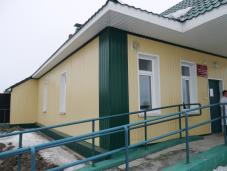 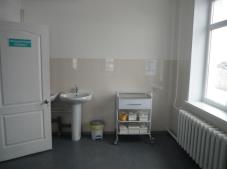 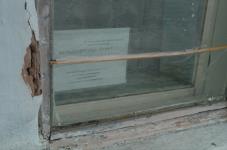 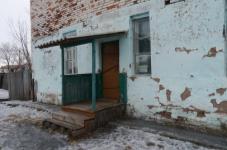 01.01.201601.01.2017Инвалиды ВОВ113102Участники ВОВ193162Вдовы87Родители погибших в/служащих165164Граждане, награждённые знаком «Житель блокадного Ленинграда»1716ИТОГО 4964512014 год2015 год2016 годВсего населения, в том числе:534079535796536781- взрослое население414958413919411931- детское население119121121877124850ГодОсвидетельствованоОсвидетельствованоПризнано инвалидамиПроцент признанных инвалидами от числа освидетельствованных на группу инвалидностиГодВсегоиз них: 
на определение группы инвалидностиПризнано инвалидамиПроцент признанных инвалидами от числа освидетельствованных на группу инвалидности2014101978213698385,0 %201591287833649082,9 %201690787780672886,5 %Возрастные группы2014 год2015 год2016 годВсего2257211222281 возрастная группа(от 18 лет до 44 включительно)444(19,7 %)409(19,4 %)473(21,2 %)2 возрастная группа(от 45 до 54 лет (ж) 
и от 45 до 59 лет (м))651(28,8 %)572(27,1 %)597(26,8 %)3 возрастная группа(старше 55 лет (ж.) 
и 60 лет (м.))1162(51,5 %)1131(53,5 %)1158(52,0 %)2014 год2015 год2016 годПовторно освидетельствовано всего, 
из них:513548724837для определения группы инвалидности407138523785признано инвалидами357987,9 %339388,1 %343090,6 %не признано инвалидами49212,1 %45911,9 %3559,4 %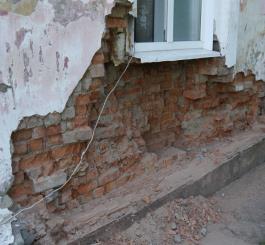 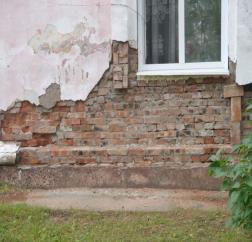 2014 год2015 год2016 год27 (3,6%)44 (5,0%)71 (7,4%)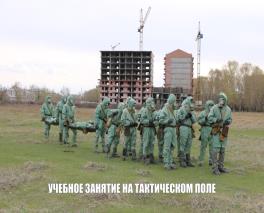 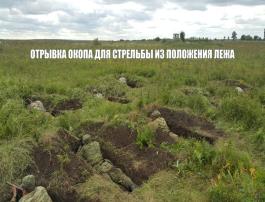 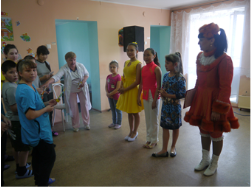 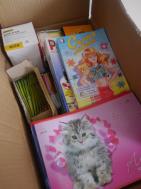 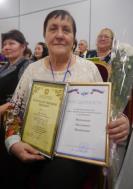 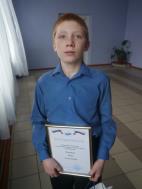 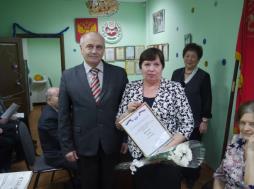 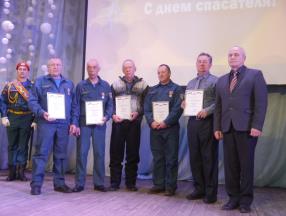 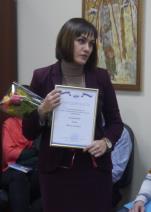 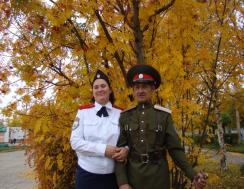 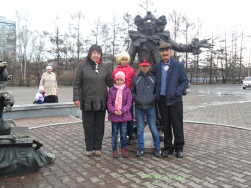 № п/пКатегория обращенияКатегория обращенияКатегория обращенияКол-во, годКол-во, год%%г. Абаканг. Абазаг. Саяногорскг. Сорскг. ЧерногорскАлтайский р-онАскизский р-онБейский р-онБоградский р-онОрджоникидзевский р-онТаштыпский р-онУсть-Абаканский р-онШиринский р-онИные регионы в РФ1.Права, свободы и обязанности человека и гражданинаПрава, свободы и обязанности человека и гражданинаПрава, свободы и обязанности человека и гражданина22222,26%2,26%1201002000004031Права потребителяПрава потребителяПрава потребителя550,51%0,51%300001000001002Право на наследствоПраво на наследствоПраво на наследство660,61%0,61%401000000000013Избирательное право. Право участвовать в управлении делами государстваИзбирательное право. Право участвовать в управлении делами государстваИзбирательное право. Право участвовать в управлении делами государства000,00%0,00%000000000000004Свобода мысли, слова. Право на собрания, митинги, демонстрации, шествия, пикетыСвобода мысли, слова. Право на собрания, митинги, демонстрации, шествия, пикетыСвобода мысли, слова. Право на собрания, митинги, демонстрации, шествия, пикеты110,10%0,10%000000000000015Право на благоприятную окружающую среду и возмещение ущерба от экологических правонарушенийПраво на благоприятную окружающую среду и возмещение ущерба от экологических правонарушенийПраво на благоприятную окружающую среду и возмещение ущерба от экологических правонарушений990,92%0,92%500001000003006Свобода совести и религиозные объединенияСвобода совести и религиозные объединенияСвобода совести и религиозные объединения110,10%0,10%000000000000012.Право на гражданствоПраво на гражданствоПраво на гражданство37373,81%3,81%1903074100000127Право на приобретение и прекращение гражданстваПраво на приобретение и прекращение гражданстваПраво на приобретение и прекращение гражданства880,82%0,82%003012100000018Паспортная система. Регистрация по месту жительства и месту пребыванияПаспортная система. Регистрация по месту жительства и месту пребыванияПаспортная система. Регистрация по месту жительства и месту пребывания550,51%0,51%000041000000009Депортация иностранных граждан, незаконно въехавших на территорию Российской ФедерацииДепортация иностранных граждан, незаконно въехавших на территорию Российской ФедерацииДепортация иностранных граждан, незаконно въехавших на территорию Российской Федерации14141,44%1,44%12000200000000010Работа органов миграционного учётаРабота органов миграционного учётаРабота органов миграционного учёта550,51%0,51%5000000000000011Предоставление вида на жительство, разрешения на временное проживание, миграционный учётПредоставление вида на жительство, разрешения на временное проживание, миграционный учётПредоставление вида на жительство, разрешения на временное проживание, миграционный учёт550,51%0,51%200001000000111212Права беженцев и вынужденных переселенцевПрава беженцев и вынужденных переселенцевПрава беженцев и вынужденных переселенцев000,00%0000000000000003.Право на трудПраво на трудПраво на труд89899,17%9,17%451721445120140313Увольнение и восстановление на работеУвольнение и восстановление на работеУвольнение и восстановление на работе13131,32%1,32%8000002000030014Право на вознаграждение за трудПраво на вознаграждение за трудПраво на вознаграждение за труд42424,32%4,32%131611311120100215Право на отдыхПраво на отдыхПраво на отдых110,10%0,10%1000000000000016Охрана труда. Условия труда. Организация техники безопасности. Аттестация рабочих мест и работниковОхрана труда. Условия труда. Организация техники безопасности. Аттестация рабочих мест и работниковОхрана труда. Условия труда. Организация техники безопасности. Аттестация рабочих мест и работников330,30%0,30%2000010000000017Трудовые конфликтыТрудовые конфликтыТрудовые конфликты20202,06%2,06%14001112000010018Безработица. Биржи труда. Трудоустройство. Общественные работы и т.д.Безработица. Биржи труда. Трудоустройство. Общественные работы и т.д.Безработица. Биржи труда. Трудоустройство. Общественные работы и т.д.10101,03%1,03%701001000000014.Право на образованиеПраво на образованиеПраво на образование23232,37%2,37%15000111200010219Право на образованиеПраво на образованиеПраво на образование110,10%0,10%0000000000010020Опека и попечительство, воспитание детейОпека и попечительство, воспитание детейОпека и попечительство, воспитание детей110,10%0,10%0000100000000021Семейные формы устройства детей-сирот. Приёмные семьиСемейные формы устройства детей-сирот. Приёмные семьиСемейные формы устройства детей-сирот. Приёмные семьи110,10%0,10%0000000000000122Права и обязанности родителей и детейПрава и обязанности родителей и детейПрава и обязанности родителей и детей13131,34%1,34%9000011100000123Детские дошкольные воспитательные учрежденияДетские дошкольные воспитательные учрежденияДетские дошкольные воспитательные учреждения660,61%0,61%5000000100000024Образовательные учреждения среднего профессионального образованияОбразовательные учреждения среднего профессионального образованияОбразовательные учреждения среднего профессионального образования110,10%0,10%100000000000005.Социальное обеспечение и социальная защита населенияСоциальное обеспечение и социальная защита населенияСоциальное обеспечение и социальная защита населения13713714,1%14,1%676821321136015945.1.Социальные гарантии и меры социальной поддержки гражданСоциальные гарантии и меры социальной поддержки гражданСоциальные гарантии и меры социальной поддержки граждан12012012,37%12,37%5468213110260159325Право на социальные гарантии, установленные законодательством Российской Федерации(невыплата компенсации льгот)Право на социальные гарантии, установленные законодательством Российской Федерации(невыплата компенсации льгот)Право на социальные гарантии, установленные законодательством Российской Федерации(невыплата компенсации льгот)37373,81%3,81%21120111100008126Вопросы ветеранов (подтверждение участия и признание: ветераном (инвалидом) Великой Отечественной войны, ветераном военной службы, выдача удостоверений, меры социальной поддержки)Вопросы ветеранов (подтверждение участия и признание: ветераном (инвалидом) Великой Отечественной войны, ветераном военной службы, выдача удостоверений, меры социальной поддержки)Вопросы ветеранов (подтверждение участия и признание: ветераном (инвалидом) Великой Отечественной войны, ветераном военной службы, выдача удостоверений, меры социальной поддержки)330,30%0,30%2000000010000027Получение и использование материнского капиталаПолучение и использование материнского капиталаПолучение и использование материнского капитала110,10%0,10%1000000000000028Проезд к месту лечения и обратноПроезд к месту лечения и обратноПроезд к месту лечения и обратно000,00%0,00%0000000000000029Санаторно-курортное лечение, выделение льготных путёвокСанаторно-курортное лечение, выделение льготных путёвокСанаторно-курортное лечение, выделение льготных путёвок770,72%0,72%1310200000000030Выплаты пособий и компенсацийВыплаты пособий и компенсацийВыплаты пособий и компенсаций990,92%0,92%3010002010011031О возмещении вреда вследствие получения травмы, профессионального заболеванияО возмещении вреда вследствие получения травмы, профессионального заболеванияО возмещении вреда вследствие получения травмы, профессионального заболевания880,82%0,82%0020500010000032Материальная помощьМатериальная помощьМатериальная помощь770,72%0,72%4010002000000033Социальное обеспечение, материальная помощь и льготы инвалидам: установка пандусов, лифтаСоциальное обеспечение, материальная помощь и льготы инвалидам: установка пандусов, лифтаСоциальное обеспечение, материальная помощь и льготы инвалидам: установка пандусов, лифта770,72%0,72%4000002100000034Обеспечение жильём детей-сирот и детей, оставшихся без попечения родителейОбеспечение жильём детей-сирот и детей, оставшихся без попечения родителейОбеспечение жильём детей-сирот и детей, оставшихся без попечения родителей15151,54%1,54%5002101010140035Обеспечение жильём детей-сирот и детей, оставшихся без попечения родителей, по судебному решениюОбеспечение жильём детей-сирот и детей, оставшихся без попечения родителей, по судебному решениюОбеспечение жильём детей-сирот и детей, оставшихся без попечения родителей, по судебному решению10101,03%1,03%4010001020000236Постановка на учёт и восстановление в очереди на получение жильяПостановка на учёт и восстановление в очереди на получение жильяПостановка на учёт и восстановление в очереди на получение жилья880,82%0,82%8000000000000037Обеспечение жильём ветеранов, инвалидов и семей, имеющих детей-инвалидовОбеспечение жильём ветеранов, инвалидов и семей, имеющих детей-инвалидовОбеспечение жильём ветеранов, инвалидов и семей, имеющих детей-инвалидов220,20%0,20%0000101000000038Выделение жилья молодым семьям, специалистамВыделение жилья молодым семьям, специалистамВыделение жилья молодым семьям, специалистам330,30%0,30%0000300000000039Права реабилитированных жертв политических репрессийПрава реабилитированных жертв политических репрессийПрава реабилитированных жертв политических репрессий000,00%0,00%0000000000000040Предоставление субсидий на жильёПредоставление субсидий на жильёПредоставление субсидий на жильё220,20%0,20%0200000000000041Социальная защита пострадавших от радиоактивного зараженияСоциальная защита пострадавших от радиоактивного зараженияСоциальная защита пострадавших от радиоактивного заражения110,10%0,10%100000000000005.2.Пенсии:Пенсии:Пенсии:17171,75%1,75%13000011100000142Назначение пенсийНазначение пенсийНазначение пенсий660,61%0,61%5000001000000043Пересмотр размеров пенсийПересмотр размеров пенсийПересмотр размеров пенсий220,20%0,20%1000010000000044Вопросы Пенсионного фонда Российской Федерации и негосударственных пенсионных фондовВопросы Пенсионного фонда Российской Федерации и негосударственных пенсионных фондовВопросы Пенсионного фонда Российской Федерации и негосударственных пенсионных фондов990,92%0,92%700000010000016.Права в сфере здравоохраненияПрава в сфере здравоохраненияПрава в сфере здравоохранения68687,01%7,01%39250454010022445Лечение и оказание медицинской помощиЛечение и оказание медицинской помощиЛечение и оказание медицинской помощи36363,71%3,71%23110003010021446Вопросы лекарственного обеспеченияВопросы лекарственного обеспеченияВопросы лекарственного обеспечения12121,23%1,23%7020030000000047Установление группы инвалидности. 
Вопросы медико-социальной экспертизыУстановление группы инвалидности. 
Вопросы медико-социальной экспертизыУстановление группы инвалидности. 
Вопросы медико-социальной экспертизы19191,95%1,95%9120411000001048Психоневрологические диспансеры (ПНД). Помещение и лечение в ПНД. Снятие с учёта в ПНДПсихоневрологические диспансеры (ПНД). Помещение и лечение в ПНД. Снятие с учёта в ПНДПсихоневрологические диспансеры (ПНД). Помещение и лечение в ПНД. Снятие с учёта в ПНД110,10%0,10%000001000000007.Жилищно-коммунальная сфераЖилищно-коммунальная сфераЖилищно-коммунальная сфера12412412,78%12,78%581194210623013247.1Жилищные праваЖилищные праваЖилищные права44444,53%4,53%21052304210031249Улучшение жилищных условий, предоставление жилого помещенияУлучшение жилищных условий, предоставление жилого помещенияУлучшение жилищных условий, предоставление жилого помещения22222,26%2,26%8041003110011250Выделение земельных участков для строительства, фермерства, садоводства и огородничестваВыделение земельных участков для строительства, фермерства, садоводства и огородничестваВыделение земельных участков для строительства, фермерства, садоводства и огородничества440,41%0,41%3010000000000051Переселение из подвалов, бараков, коммуналок, общежитий, аварийных домов, ветхого жилья, санитарно-защитной зоныПереселение из подвалов, бараков, коммуналок, общежитий, аварийных домов, ветхого жилья, санитарно-защитной зоныПереселение из подвалов, бараков, коммуналок, общежитий, аварийных домов, ветхого жилья, санитарно-защитной зоны110,10%0,10%1000000000000052Выселение из жилища(препятствия в проживании)Выселение из жилища(препятствия в проживании)Выселение из жилища(препятствия в проживании)550,51%0,51%4001000000000053Земельные спорыЗемельные спорыЗемельные споры11111,13%1,13%5000300100020054Деятельность застройщиковДеятельность застройщиковДеятельность застройщиков110,10%0,10%000000100000007.2Жилищный фондЖилищный фондЖилищный фонд23232,37%2,37%7180401000101055Приватизация государственного и муниципального жилищного фондаПриватизация государственного и муниципального жилищного фондаПриватизация государственного и муниципального жилищного фонда330,30%0,30%0020000000001056Ухудшение условий проживания в связи со строительством или работой объектов коммунального обслуживанияУхудшение условий проживания в связи со строительством или работой объектов коммунального обслуживанияУхудшение условий проживания в связи со строительством или работой объектов коммунального обслуживания330,30%0,30%2000000000100057Нарушение правил пользования жилыми помещениями (перепланировки, реконструкции, переоборудование, использование не по назначению)Нарушение правил пользования жилыми помещениями (перепланировки, реконструкции, переоборудование, использование не по назначению)Нарушение правил пользования жилыми помещениями (перепланировки, реконструкции, переоборудование, использование не по назначению)990,92%0,92%3040200000000058Эксплуатация и ремонт приватизированных квартирЭксплуатация и ремонт приватизированных квартирЭксплуатация и ремонт приватизированных квартир110,10%0,10%0100000000000059Выполнение работ по капитальному ремонтуВыполнение работ по капитальному ремонтуВыполнение работ по капитальному ремонту770,72%0,72%202020100000007.3Коммунальное хозяйствоКоммунальное хозяйствоКоммунальное хозяйство57575,87%5,87%300621401020000260Тарифы и льготы по оплате коммунальных услуг и электроэнергииТарифы и льготы по оплате коммунальных услуг и электроэнергииТарифы и льготы по оплате коммунальных услуг и электроэнергии16161,64%1,64%8011400020000061Предоставление коммунальных услуг ненадлежащего качестваПредоставление коммунальных услуг ненадлежащего качестваПредоставление коммунальных услуг ненадлежащего качества330,30%0,30%0000201000000062Благоустройство городов и поселков. Обустройство придомовых территорийБлагоустройство городов и поселков. Обустройство придомовых территорийБлагоустройство городов и поселков. Обустройство придомовых территорий330,30%0,30%0000200000000163Работа управляющих организаций, товариществ собственников жилья и иных форм управления собственностьюРабота управляющих организаций, товариществ собственников жилья и иных форм управления собственностьюРабота управляющих организаций, товариществ собственников жилья и иных форм управления собственностью34343,50%3,50%22041600000000164Газификация, присоединение к электрическим сетям, централизованным системам водоснабжения и водоотведенияГазификация, присоединение к электрическим сетям, централизованным системам водоснабжения и водоотведенияГазификация, присоединение к электрическим сетям, централизованным системам водоснабжения и водоотведения110,10%0,10%001000000000008.Хозяйственная деятельностьХозяйственная деятельностьХозяйственная деятельность16161,64%1,64%4040100000034065Работа пассажирского транспортаРабота пассажирского транспортаРабота пассажирского транспорта660,61%0,61%2010000000030066Арендные отношенияАрендные отношенияАрендные отношения220,20%0,20%0020000000000067Работа частных предприятий, организацийРабота частных предприятий, организацийРабота частных предприятий, организаций440,41%0,41%2010000000001068Компенсация ущерба от стихийных бедствийКомпенсация ущерба от стихийных бедствийКомпенсация ущерба от стихийных бедствий440,41%0,41%000010000000309.Право собственности и другие вещные праваПраво собственности и другие вещные праваПраво собственности и другие вещные права22222,26%2,26%14100211100010169Регистрация прав на недвижимое имущество и сделок с нимРегистрация прав на недвижимое имущество и сделок с нимРегистрация прав на недвижимое имущество и сделок с ним12121,23%1,23%6000211100010070Защита права собственности(раздел имущества)Защита права собственности(раздел имущества)Защита права собственности(раздел имущества)550,51%0,51%5000000000000071Купля-продажа квартир, домов.Купля-продажа квартир, домов.Купля-продажа квартир, домов.330,30%0,30%1100000000000172Оценка собственности. Государственная кадастровая оценкаОценка собственности. Государственная кадастровая оценкаОценка собственности. Государственная кадастровая оценка220,20%0,20%2000000000000010.ЭкономикаЭкономикаЭкономика20202,06%2,06%11010000030121173Налоговая служба: налоги, сборы и штрафыНалоговая служба: налоги, сборы и штрафыНалоговая служба: налоги, сборы и штрафы110,10%0,10%0000000010000074Вклады в коммерческие банки и другие финансовые институтыВклады в коммерческие банки и другие финансовые институтыВклады в коммерческие банки и другие финансовые институты330,30%0,30%2000000000000175Банковская система (в том числе коммерческие банки).Банковская система (в том числе коммерческие банки).Банковская система (в том числе коммерческие банки).440,41%0,41%1010000020000076Ссуды, субсидии и потребительские кредиты гражданамСсуды, субсидии и потребительские кредиты гражданамСсуды, субсидии и потребительские кредиты гражданам770,72%0,72%3000000000121077Обязательное страхование транспортных средств (ОСАГО)Обязательное страхование транспортных средств (ОСАГО)Обязательное страхование транспортных средств (ОСАГО)220,20%0,20%2000000000000078Деятельность коллекторских агентствДеятельность коллекторских агентствДеятельность коллекторских агентств110,10%0,10%1000000000000079Права владельцев акций акционированных предприятийПрава владельцев акций акционированных предприятийПрава владельцев акций акционированных предприятий110,10%0,10%1000000000000080Почтово-банковские услуги (доставка пенсий и пособий, приём коммунальных платежей)Почтово-банковские услуги (доставка пенсий и пособий, приём коммунальных платежей)Почтово-банковские услуги (доставка пенсий и пособий, приём коммунальных платежей)110,10%0,10%1000000000000011.Жалобы на работу правоохранительных органовЖалобы на работу правоохранительных органовЖалобы на работу правоохранительных органов12212212,57%12,57%6706113671302101581Жалобы на неправомерные действия (бездействие) сотрудников органов внутренних делЖалобы на неправомерные действия (бездействие) сотрудников органов внутренних делЖалобы на неправомерные действия (бездействие) сотрудников органов внутренних дел28282,88%2,88%12021133020111182Работа ГИБДД МВД РоссииРабота ГИБДД МВД РоссииРабота ГИБДД МВД России220,20%0,20%1010000000000083Вопросы возбуждения уголовных делВопросы возбуждения уголовных делВопросы возбуждения уголовных дел41414,22%4,22%20020804110040184Жалобы на производство следствия и дознанияЖалобы на производство следствия и дознанияЖалобы на производство следствия и дознания34343,50%3,50%21010310000140385Жалобы на работу прокуратурыЖалобы на работу прокуратурыЖалобы на работу прокуратуры110,10%0,10%0000100000000086Жалобы на работу Следственного комитета Российской ФедерацииЖалобы на работу Следственного комитета Российской ФедерацииЖалобы на работу Следственного комитета Российской Федерации990,92%0,92%9000000000000087Жалобы на работу сотрудников ФСКН РоссииЖалобы на работу сотрудников ФСКН РоссииЖалобы на работу сотрудников ФСКН России220,20%0,20%2000000000000088Жалобы на работу сотрудников ФСБ РоссииЖалобы на работу сотрудников ФСБ РоссииЖалобы на работу сотрудников ФСБ России330,30%0,30%2000000000010089Просьбы о розыске пропавшихПросьбы о розыске пропавшихПросьбы о розыске пропавших220,20%0,20%0000020000000012Военная службаВоенная службаВоенная служба11111,13%1,13%7000000000130090Воинская присяга и прохождение военной службы по призывуВоинская присяга и прохождение военной службы по призывуВоинская присяга и прохождение военной службы по призыву770,72%0,72%5000000000110091Ответственность военнослужащихОтветственность военнослужащихОтветственность военнослужащих110,10%0,10%1000000000000092Увольнение военнослужащих, проходящих военную службу по контракту, в том числе досрочноеУвольнение военнослужащих, проходящих военную службу по контракту, в том числе досрочноеУвольнение военнослужащих, проходящих военную службу по контракту, в том числе досрочное110,10%0,10%0000000000010093Медицинское обслуживание военнослужащих, граждан, уволенных с военной службы, членов их семейМедицинское обслуживание военнослужащих, граждан, уволенных с военной службы, членов их семейМедицинское обслуживание военнослужащих, граждан, уволенных с военной службы, членов их семей110,10%0,10%1000000000000094Памятники воинам, воинские захоронения, мемориалыПамятники воинам, воинские захоронения, мемориалыПамятники воинам, воинские захоронения, мемориалы110,10%0,10%0000000000010013ПравосудиеПравосудиеПравосудие83838,55%8,55%37081851330062995Судебная защита прав и свобод человекаСудебная защита прав и свобод человекаСудебная защита прав и свобод человека880,82%0,82%3010000000011296Обжалование судебных решений (судебные решения, несогласие с решением)Обжалование судебных решений (судебные решения, несогласие с решением)Обжалование судебных решений (судебные решения, несогласие с решением)23232,37%2,37%16021300010000097Неисполнение судебных решенийНеисполнение судебных решенийНеисполнение судебных решений15151,54%1,54%2010030100040498Жалоба на порядок рассмотрения дела в судеЖалоба на порядок рассмотрения дела в судеЖалоба на порядок рассмотрения дела в суде110,10%0,10%1000000000000099Деятельность судебных приставовДеятельность судебных приставовДеятельность судебных приставов21212,16%2,16%110102202000111100Возмещение ущерба (вреда)Возмещение ущерба (вреда)Возмещение ущерба (вреда)770,72%0,72%30103000000000101Взыскание алиментовВзыскание алиментовВзыскание алиментов880,82%0,82%1020001020000214Исполнение наказанийИсполнение наказанийИсполнение наказаний75757,73%7,73%45000000000012018102Работа органов исполнения наказанийРабота органов исполнения наказанийРабота органов исполнения наказаний26262,68%2,68%190000000000007103Вопросы отбывания наказания в исправительных учрежденияхВопросы отбывания наказания в исправительных учрежденияхВопросы отбывания наказания в исправительных учреждениях27272,78%2,78%190000000000008104Перевод осуждённых в другие учреждения. Снижение срока наказанияПеревод осуждённых в другие учреждения. Снижение срока наказанияПеревод осуждённых в другие учреждения. Снижение срока наказания18181,85%1,85%300000000001203105Содержание по стражей подозреваемых и обвиняемых в совершении преступлений ИВССодержание по стражей подозреваемых и обвиняемых в совершении преступлений ИВССодержание по стражей подозреваемых и обвиняемых в совершении преступлений ИВС440,41%0,41%4000000000000015Другие обращенияДругие обращенияДругие обращения12112112,47%12,47%74121110411216017106Контроль за соблюдением законодательства Российской Федерации в сфере производства и оборота этилового спирта, алкогольной и спиртосодержащей продукцииКонтроль за соблюдением законодательства Российской Федерации в сфере производства и оборота этилового спирта, алкогольной и спиртосодержащей продукции0000,00%0,00%00000000000000107Работа органов ЗАГСаРабота органов ЗАГСаРабота органов ЗАГСа220,20%0,20%20000000000000108Вопросы частного домовладения,
жалобы на соседейВопросы частного домовладения,
жалобы на соседейВопросы частного домовладения,
жалобы на соседей550,51%0,51%40000010000000109Регулирование межличностных отношенийРегулирование межличностных отношенийРегулирование межличностных отношений880,82%0,82%60011000000000110Запрос информации о ходе рассмотрения обращения, уточнение данных, приобщение дополнительных документов по обращению, отзыв обращенияЗапрос информации о ходе рассмотрения обращения, уточнение данных, приобщение дополнительных документов по обращению, отзыв обращенияЗапрос информации о ходе рассмотрения обращения, уточнение данных, приобщение дополнительных документов по обращению, отзыв обращения26262,68%2,68%200001020000102111Несогласие с результатами рассмотрения обращенияНесогласие с результатами рассмотрения обращенияНесогласие с результатами рассмотрения обращения990,92%0,92%50101011000000112Право на получение и распространение информацииПраво на получение и распространение информацииПраво на получение и распространение информации22222,26%2,26%110006000100103113О личном приёмеО личном приёмеО личном приёме10101,03%1,03%71000000000101114Благодарности, пожелания, приглашения, поздравленияБлагодарности, пожелания, приглашения, поздравленияБлагодарности, пожелания, приглашения, поздравления770,72%0,72%20000000000005115Другие вопросы защиты прав и свобод человекаДругие вопросы защиты прав и свобод человекаДругие вопросы защиты прав и свобод человека29292,98%2,98%150102000021305116Обращения, не имеющие смыслового содержания. Рассуждения общего характераОбращения, не имеющие смыслового содержания. Рассуждения общего характераОбращения, не имеющие смыслового содержания. Рассуждения общего характера330,30%0,30%20000000000001ИТОГОИТОГОИТОГО970970100100514126411953041142228622273